Приложение 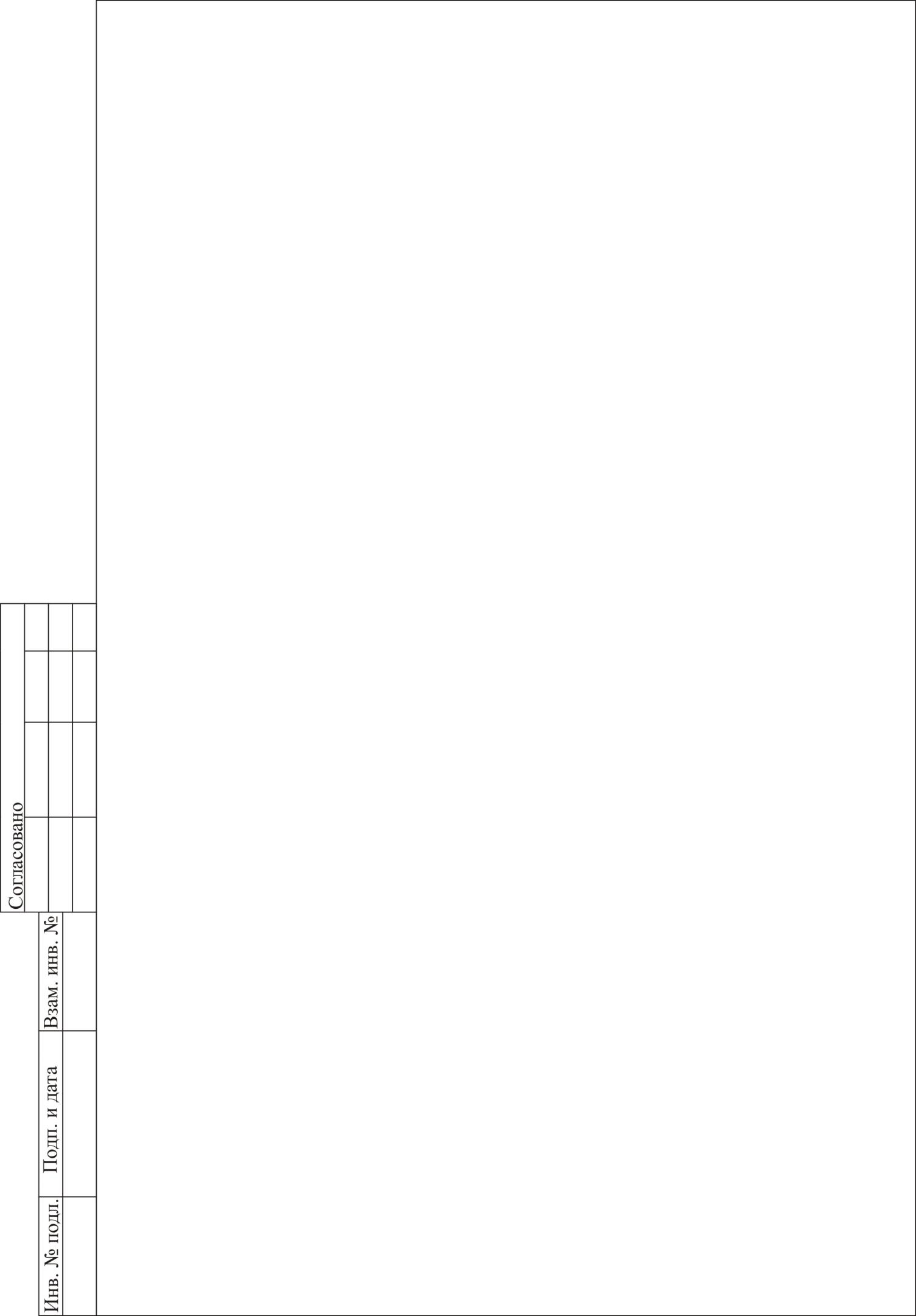 к решению совета депутатов Аршановского сельсоветаот 25.12.20219 № 287АДМИНИСТРАЦИЯ АРШАНОВСКОГО СЕЛЬСОВЕТА АЛТАЙСКОГО РАЙОНА РЕСПУБЛИКИ ХАКАСИЯ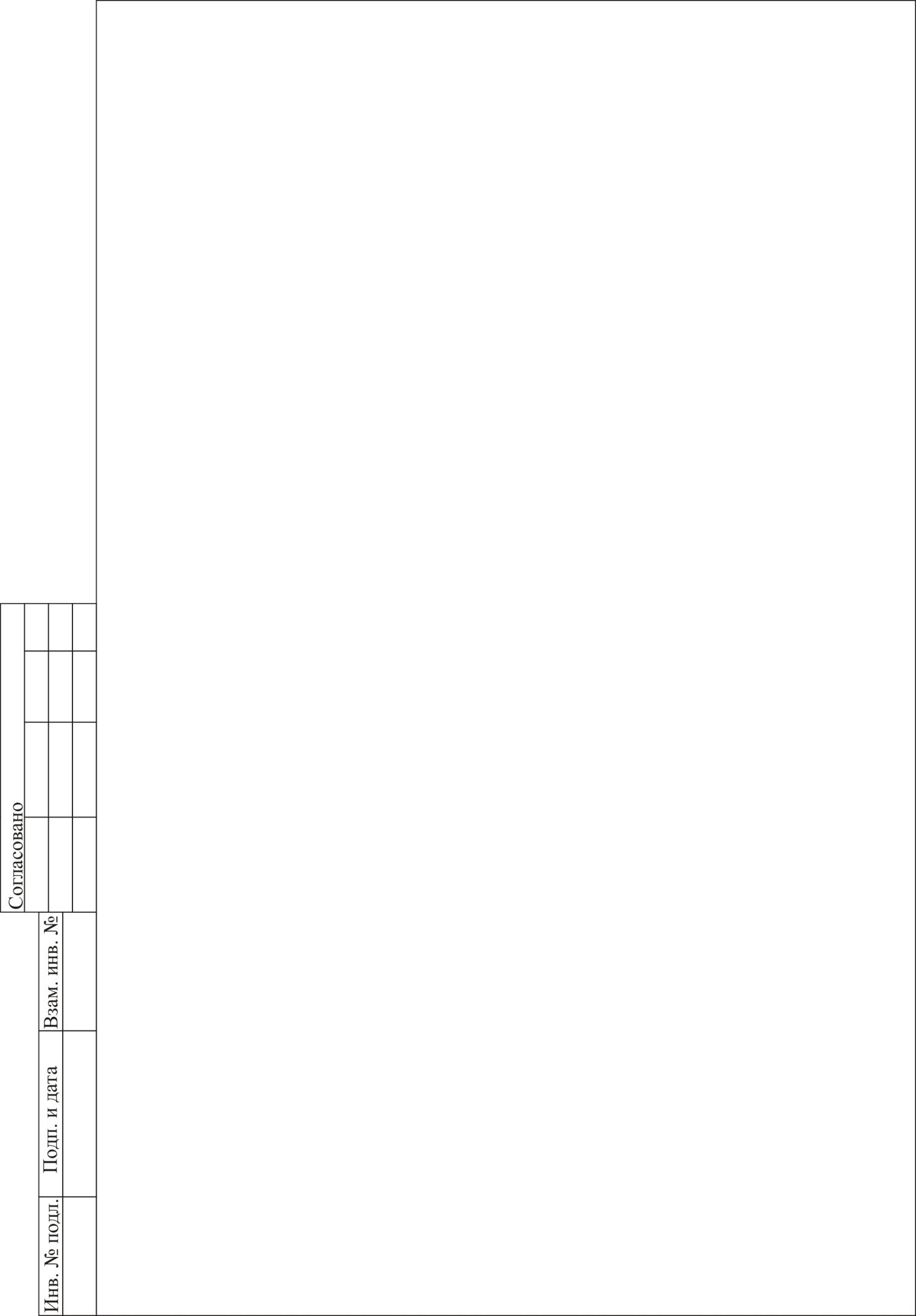 ПРАВИЛАЗЕМЛЕПОЛЬЗОВАНИЯ И ЗАСТРОЙКИ АРШАНОВСКОГО СЕЛЬСОВЕТА АЛТАЙСКОГО РАЙОНАРЕСПУБЛИКИ ХАКАСИЯНОРМАТИВНЫЙ ПРАВОВОЙ АКТЧасть I	Порядок применения правил землепользования и застройки и внесения в них измененийГлава 1	Общие положенияСтатья 1	Основные принципы формирования правил землепользования и застройки Аршановского сельсовета Алтайского района Республики ХакасияПравила землепользования и застройки Аршановского сельсовета Алтайского района Республики Хакасия (далее – настоящие Правила, правила землепользования и застройки Аршановского сельсовета) являются нормативным правовым актом органов местного самоуправления Аршановского сельсовета Алтайского района Республики Хакасия (далее – Аршановский сельсовет, поселение), принятым в соответствии со следующими нормативными правовыми актами:Градостроительный кодекс Российской Федерации (в редакции с последующими изменениями и дополнениями, вступившими в силу).Земельный кодекс Российской Федерации (в редакции с последующими изменениями и дополнениями, вступившими в силу).Водный кодекс Российской Федерации (в редакции с последующими изменениями и дополнениями, вступившими в силу).Лесной кодекс Российской Федерации (в редакции с последующими изменениями и дополнениями, вступившими в силу).Жилищный кодекс Российской Федерации (в редакции с последующими изменениями и дополнениями, вступившими в силу).Гражданский кодекс Российской Федерации (в редакции с последующими изменениями и дополнениями, вступившими в силу).Федеральный закон от 06.10.2003 № 131-ФЗ «Об общих принципах организации местного самоуправления в Российской Федерации» (в редакции с последующими изменениями и дополнениями, вступившими в силу) (далее – Федеральный закон «Об общих принципах организации местного самоуправления в Российской Федерации»).Иные законы и нормативные правовые акты органов государственной власти Российской Федерации, Республики Хакасия (в редакции с последующими изменениями и дополнениями, вступившими в силу).Устав муниципального образования Аршановский сельсовет Алтайского района Республики Хакасия (в редакции с последующими изменениями и дополнениями, вступившими в силу).Иные нормативные правовые акты органов местного самоуправления Аршановский сельсовета (в редакции с последующими изменениями и дополнениями, вступившими в силу).При разработке настоящих Правил учитывались документы территориального планирования Республики Хакасия, Алтайского района, Аршановского сельсовета, а также документация по планировке территории поселения и иные материалы и документы, определяющие основные направления социально-экономического и градостроительного развития, охраны и использования культурного наследия, окружающей среды и природных ресурсов на территории Аршановского сельсовета.Статья 2	Назначение и цели разработки правил землепользования и застройки Аршановского сельсоветаНастоящие Правила в соответствии с законодательством Российской Федерации вводят в Аршановском сельсовете систему регулирования землепользования и застройки, которая основана на градостроительном зонировании – делении всей территории в границе Аршановского сельсовета на территориальные зоны с установлением для каждой из них градостроительного регламента по видам и параметрам разрешенного использования земельных участков и объектов капитального строительства в границах этих территориальных зон с целью:реализации планов и программ развития территории Аршановского сельсовета, систем инженерного обеспечения и социального обслуживания, сохранения природной и культурно-исторической среды;создания условий для устойчивого развития территории Аршановского сельсовета, сохранения окружающей среды;создания условий для планировки территории Аршановского сельсовета;обеспечения прав и законных интересов физических и юридических лиц, в том числе правообладателей земельных участков и объектов капитального строительства на территории Аршановского сельсовета;создания условий для привлечения инвестиций, в том числе путем предоставления возможности выбора наиболее эффективных видов разрешенного использования земельных участков и объектов капитального строительства на территории Аршановского сельсовета;обеспечения свободного доступа граждан к информации и их участия в принятии решений по вопросам развития, землепользования и застройки территории Аршановского сельсовета посредством проведения публичных слушаний;обеспечения контроля за соблюдением прав граждан и юридических лиц;развития малого предпринимательства на территории Аршановского сельсовета.Настоящие Правила предназначены для:защиты прав граждан и обеспечения равенства прав физических и юридических лиц в процессе реализации отношений, возникающих по поводу землепользования и застройки на территории Аршановского сельсовета;обеспечения открытой информации о правилах и условиях использования земельных участков, расположенных на территории Аршановского сельсовета, осуществления на них строительства и реконструкции;подготовки документации для передачи прав на земельные участки, находящиеся в государственной и муниципальной собственности, физическим и юридическим лицам для осуществления строительства, реконструкции объектов недвижимости на территории Аршановского сельсовета;контроля соответствия градостроительным регламентам строительных намерений застройщиков, завершенных строительством объектов и их последующего использования.Статья 3	Состав настоящих Правил и основные требования, предъявляемые к их содержаниюНастоящие Правила включают в себя:Часть I	Порядок применения правил землепользования и застройки и внесения в них изменений.Часть II	Карты градостроительного зонирования. Часть III	Градостроительные регламенты.Часть I	Порядок применения правил землепользования и застройки и внесения в них изменений, включает в себя положения:о регулировании землепользования и застройки на территории Аршановского сельсовета органами местного самоуправления;об изменении видов разрешенного использования земельных участков и объектов капитального строительства физическими и юридическими лицами на территории Аршановского сельсовета;о подготовке документации по планировке территории Аршановского сельсовета органами местного самоуправления;о проведении публичных слушаний по настоящим Правилам;о внесении изменений в настоящие Правила;о регулировании иных вопросов землепользования и застройки на территории Аршановского сельсовета.Часть II	Карты градостроительного зонированияНа	карте	градостроительного	зонирования	территории	Аршановского	сельсовета Алтайского района Республики Хакасия установлены границы территориальных зон.На карте ограничений и обременений использования земель Аршановского сельсовета Алтайского района Республики Хакасия отображены границы зон с особыми условиями использования территории.Часть III	Градостроительные регламентыВ градостроительных регламентах в отношении земельных участков и объектов капитального строительства, расположенных в пределах соответствующих территориальных зон на территории Аршановского сельсовета, указываются:виды разрешенного использования земельных участков и объектов капитального строительства;предельные (минимальные и (или) максимальные) размеры земельных участков и предельные параметры разрешенного строительства, реконструкции объектов капитального строительства;ограничения использования земельных участков и объектов капитального строительства, устанавливаемые в соответствии с законодательством Российской Федерации.Настоящие Правила применяются наряду с существующими нормативами и стандартами, установленными государственными и муниципальными органами, в отношении землепользования и застройки и регламентируют деятельность должностных, физических и юридических лиц, в отношении:предоставления земельных участков физическим и юридическим лицам;разделения (межевания) территории Аршановского сельсовета на земельные участки;изменения существующих границ земельных участков;изменения видов разрешенного использования земельных участков и объектов капитального строительства физическими и юридическими лицами;осуществления строительных изменений объектов капитального строительства;подготовки оснований для принятия решений об изъятии земельных участков для муниципальных нужд;согласования проектной документации;проведения публичных слушаний по правилам землепользования и застройки;приведения	в	соответствие	с	настоящими	Правилами	ранее	утвержденной документации по планированию и межеванию территорий;предоставления разрешений на строительство, разрешений на ввод в эксплуатацию вновь построенных, реконструированных объектов капитального строительства;контроля за использованием и строительными изменениями земельных участков, объектов капитального строительства;внесения дополнений и изменений в настоящие Правила.Статья 4	Градостроительное зонирование территории Аршановского сельсовета, виды и состав территориальных зонВ соответствии с Земельным кодексом Российской Федерации земли в границе Аршановского сельсовета относятся к различным категориям земель.Правовой режим земель Аршановского сельсовета определяется исходя из принадлежности к категориям земель населенных пунктов, иным категориям и видам разрешенного использования в соответствии с градостроительным зонированием территории Аршановского сельсовета.Зонирование территории осуществляется в соответствии с требованиями действующего законодательства Российской Федерации.В соответствии с градостроительным зонированием территории Аршановского сельсовета устанавливаются следующие виды территориальных зон:жилые;общественно-деловые;производственные зоны;зоны инженерной и транспортной инфраструктур;зоны сельскохозяйственного использования;зоны рекреационного назначения;зоны специального назначения.Границы территориальных зон на территории Аршановского сельсовета должны отвечать требованиям принадлежности каждого земельного участка только к одной зоне. Границы территориальных зон устанавливаются по:линиям	магистралей,	улиц,	проездов,	разделяющим	транспортные	потоки противоположных направлений;красным линиям;границам земельных участков;естественным границам природных объектов;иным границам.Границы зон с особыми условиями использования территории, установлены в соответствии с законодательством Российской Федерации, могут не совпадать с границами территориальных зон.Настоящими Правилами устанавливается градостроительный регламент для каждой территориальной зоны индивидуально, с учетом особенностей ее расположения и развития, а также возможности территориального сочетания различных видов использования земельных участков (жилого, общественно-делового, производственного, рекреационного и иных видов использования земельных участков).Статья 5	Градостроительные регламенты и их применениеГрадостроительным регламентом определяется правовой режим земельных участков на территории Аршановского сельсовета, равно как всего, что находится над и под поверхностью земельных участков и используется в процессе их застройки и последующей эксплуатации объектов капитального строительства. Градостроительные регламенты обязательны для исполнения всеми собственниками земельных участков, землепользователями, землевладельцами и арендаторами земельных участков, расположенных на территории Аршановского сельсовета, независимо от форм собственности и иных прав на земельные участки.Действие градостроительного регламента распространяется в равной мере на все земельные участки и объекты капитального строительства, расположенные в пределах границ территориальной зоны, обозначенной на карте градостроительного зонирования территории Аршановского сельсовета.Действие градостроительных регламентов, определенных настоящими Правилами, не распространяется на земельные участки:в границах территорий памятников и ансамблей, включенных в единый государственный реестр объектов культурного наследия народов Российской Федерации, а также в границах территорий памятников или ансамблей, которые являются выявленными объектами культурного наследия и решения о режиме содержания, параметрах реставрации, консервации, воссоздания, ремонта и приспособлении которых принимаются в порядке, установленном законодательством Российской Федерации об охране объектов культурного наследия;в границах территорий общего пользования;предназначенные для размещения линейных объектов и (или) занятые линейными объектами;предоставленные для добычи полезных ископаемых.В соответствии с Градостроительным кодексом Российской Федерации градостроительные регламенты не устанавливаются для земель лесного фонда, земель, покрытых поверхностными водами, земель запаса, земель особо охраняемых природных территорий (за исключением земель лечебно-оздоровительных местностей и курортов), сельскохозяйственных угодий в составе земель сельскохозяйственного назначения, земельных участков, расположенных в границах особых экономических зон и территорий опережающего социально-экономического развития.Использование земельных участков, на которые действие градостроительных регламентов не распространяется или для которых градостроительные регламенты не устанавливаются, определяется уполномоченными федеральными органами исполнительной власти, уполномоченными органами исполнительной власти Республики Хакасия или уполномоченными органами местного самоуправления в соответствии с федеральными законами. Использование земельных участков в границах особых экономических зон определяется органами управления особыми экономическими зонами.Ограничения видов и параметров использования земельных участков в целях обеспечения особых условий использования и режима хозяйственной деятельности могут устанавливаться в следующих зонах:охранные зоны;санитарно-защитные зоны.Земельные участки или объекты капитального строительства на территории Аршановского сельсовета, виды разрешенного использования, предельные (минимальные и (или) максимальные) размеры и предельные параметры которых не соответствуют градостроительному регламенту, могут использоваться без установления срока приведения их в соответствие с градостроительным регламентом, за исключением случаев, если использование таких земельных участков и объектов капитального строительства опасно для жизни или здоровья человека, для окружающей среды, объектов культурного наследия.Реконструкция, указанных в части 6 настоящей статьи Правил, объектов капитального строительства может осуществляться только путем приведения таких объектов в соответствие с градостроительным регламентом или путем уменьшения их несоответствия предельным параметрам разрешенного строительства, реконструкции. Изменение видов разрешенного использования указанных земельных участков и объектов капитального строительства может осуществляться путем приведения их в соответствие с видами разрешенного использования земельных участков и объектов капитального строительства, установленными градостроительным регламентом настоящих Правил.Глава 2	Регулирование землепользования и застройки Аршановского сельсовета органами местного самоуправленияСтатья 6	Органы, уполномоченные регулировать землепользование и застройку в части применения настоящих ПравилВ соответствии с законодательством Российской Федерации, законом Республики Хакасия от 01.10.2010 № 88-ЗРХ «О наименованиях представительного органа муниципального образования, главы муниципального образования, местной администрации (исполнительно- распорядительного органа муниципального образования) в Республике Хакасия», Уставом муниципального образования Аршановский сельсовет Алтайского района Республики Хакасия и другими нормативными правовыми актами органов местного самоуправления, действующими на территории Аршановского сельсовета к органам, уполномоченным регулировать землепользование и застройку в части применения настоящих Правил, относятся:органы местного самоуправления муниципального образования Алтайский район Республики Хакасия в пределах полномочий;Совет депутатов Аршановского сельсовета Алтайского района Республики Хакасия (далее – Совет депутатов поселения);глава Аршановского сельсовета Алтайского района Республики Хакасия (далее – глава поселения);администрация Аршановского сельсовета Алтайского района Республики Хакасия (далее – местная администрация поселения) в лице структурных подразделений и комиссий, уполномоченных регулировать вопросы землепользования и застройки.Глава поселения руководит деятельностью местной администрации поселения.Наряду, с указанными в части 1 настоящей статьи Правил, органами для обеспечения реализации настоящих Правил формируется комиссия по подготовке проекта  правил землепользования и застройки (далее - Комиссия).Комиссия осуществляет свою деятельность в соответствии с законодательством Российской Федерации, действующим законодательством Республики Хакасия, Уставом муниципального образования Аршановский сельсовет Алтайского района Республики Хакасия,  настоящими Правилами, положением о Комиссии, иными нормативными правовыми актами, действующими на территории Аршановского сельсовета.Статья 7	Полномочия органов местного самоуправления в области регулирования землепользования и застройки в части применения настоящих Правил1	Органы, уполномоченные регулировать землепользование и застройку территории Аршановского сельсовета, в части применения настоящих Правил в своей деятельности тесно сотрудничают между собой и с Комиссией в рамках выполнения своих функций и обязанностей, возложенных на них действующим законодательством, Уставом муниципального образования Аршановского сельсовет Алтайского района Республики Хакасия, положениями об учреждениях, структурных подразделениях органов местного самоуправления и иными нормативными правовыми актами органов местного самоуправления.Статья 8	Основные направления регулирования землепользования и застройки на территории Аршановского сельсовета1	Применение настоящих Правил направлено, прежде всего, на регулирование вопросов землепользования, создание правового механизма перераспределения земельных участков между юридическими и физическими лицами, изменение их правового статуса, видов разрешенногоиспользования, как самих земельных участков, так и объектов капитального строительства, расположенных на них.В связи с этим к основным направлениям регулирования землепользования и застройки в плане применения настоящих Правил относятся:предоставление земельных участков физическим и юридическим лицам из земель, находящихся в государственной или муниципальной собственности (в соответствии с Земельным   кодексом   Российской   Федерации,    законом    Республики    Хакасия от 05.05.2003 № 25 «О бесплатном предоставлении в собственность граждан земельных участков, находящихся в государственной и муниципальной собственности», законом Республики Хакасия от 28.06.2006 № 36-ЗРХ «О распоряжении земельными участками, государственная собственность на которые не разграничена, на территории Республики Хакасия»,  законом  Республики  Хакасия  от 10.11.2003 № 71 «Об особенностях оборота земель сельскохозяйственного назначения в Республике Хакасия», законом Республики Хакасия от 01.03.2004 № 09«О предельных размерах земельных участков, предоставляемых гражданам в собственность», законом Республики Хакасия от 08.11.2011 № 88-ЗРХ «О бесплатном предоставлении в собственность граждан, имеющих трех и более детей, земельных участков на территории Республики Хакасия», решением Совета депутатов муниципального образования Алтайский район Республики Хакасия от 17.10.2011№ 98 «Об утверждении Положения о порядке предоставления земельных участков на территории Алтайского района отдельным категориям граждан», решением Совета депутатов  муниципального  образования  Алтайский  район   Республики   Хакасия от 12.02.2004 № 08 «О предельных размерах земельных участков, предоставляемых гражданам в собственность», решением Совета депутатов муниципального образования Алтайский район Республики Хакасия от 27.04.2004 № 19 «Об утверждении порядка предоставления земельных участков для целей, не связанных со строительством, на территории муниципального образования Алтайский район»);изъятие земельных участков  и  резервирование  земель  для  муниципальных  нужд  (в соответствии с Земельным кодексом Российской Федерации, законом Республики Хакасия от 16.11.2006 № 55-ЗРХ «Об установлении дополнительных случаев изъятия, в том числе путем выкупа, земельных участков для государственных и муниципальных нужд из земель, находящихся в государственной собственности Республики Хакасия или муниципальной собственности», законом Республики Хакасия от 10.11.2003 № 71 «Об особенностях оборота земель сельскохозяйственного назначения в Республике Хакасия»);прекращение и ограничение прав на земельные участки, установление сервитутов     (в соответствии с Земельным кодексом Российской Федерации, Гражданским кодексом Российской Федерации, законом Республики Хакасия от 10.11.2003 № 71«Об особенностях оборота земель сельскохозяйственного назначения в Республике Хакасия»);изменение видов разрешенного использования земельных участков и объектов капитального строительства физическими и юридическими лицами (в соответствии с Градостроительным кодексом Российской Федерации).Глава 3	Изменение видов разрешенного использования земельных участков и объектов капитального строительства физическими и юридическими лицамиСтатья 9	Виды разрешенного использования земельных участков и объектов капитального строительстваВ соответствии со статьей 37 Градостроительного кодекса Российской Федерации разрешенное использование земельных участков и объектов капитального строительства может быть следующих видов:основные виды разрешенного использования;условно разрешенные виды использования;вспомогательные виды разрешенного использования, допустимые только в качестве дополнительных по отношению к основным видам разрешенного использования и условно разрешенным видам использования и осуществляемые совместно с ними.Применительно к каждой территориальной зоне в части III настоящих Правил установлены виды разрешенного использования земельных участков и объектов капитального строительства.Озелененные общественные территории - парки, скверы, бульвары, а также дороги, проезды и иные пешеходно-транспортные коммуникации разрешены на территориях всех зон.Виды использования земельных участков и недвижимости, представляющие муниципальные службы охраны здоровья и общественной безопасности - пункты оказания первой медицинской помощи, пожарной безопасности, полиции - разрешены во всех зонах.Объекты инженерной инфраструктуры (сети, котельные, насосные станции, трансформаторные подстанции, мачты связи, очистные сооружения и т.д.), осуществляющие обслуживание жилого фонда, общественных, производственных и других объектов, имеют вспомогательный вид разрешенного использования и могут размещаться во всех зонах с учетом сложившейся градостроительной ситуации, при условии соответствия строительным, противопожарным, санитарно-эпидемиологическим нормам и правилам, технологическим стандартам безопасности, а также условиям устойчивого функционирования систем транспортной и инженерной инфраструктур, экологическим требованиям, обеспечивая при этом охранные зоны.Территории общего пользования, занятые площадями, улицами, проездами, дорогами, скверами, бульварами и другими объектами, могут включаться в состав различных территориальных зон и не подлежат приватизации, так как территории общего пользования предназначены для удовлетворения общественных интересов населения.Статья 10	Изменение одного вида разрешенного использования земельных участков и объектов капитального строительства на другой видПравом на изменение одного вида на другой вид разрешенного использования земельных участков и объектов капитального строительства, расположенных на территории Аршановского сельсовета, обладают физические и юридические лица в соответствии с градостроительным регламентом при условии соблюдения требований технических регламентов.Изменение одного вида на другой вид разрешенного использования  земельных участков и объектов капитального строительства, расположенных на территории Аршановского сельсовета, осуществляется при условии:получения лицом, обладающим правом на изменение одного вида на другой вид разрешенного использования земельных участков и объектов капитального строительства, разрешения на условно разрешенный вид использования в случаях, когда испрашиваемый вид разрешенного использования земельных участков и объектов капитального строительства является условно разрешенным;выполнения технических регламентов в случаях, когда изменение одного вида на другой вид разрешенного использования земельных участков и объектов капитального строительства связано с необходимостью подготовки проектной документации и получения разрешения на строительство;получения лицом, обладающим правом на изменение одного вида на другой вид разрешенного использования земельных участков и объектов капитального строительства, заключения о том, что изменение одного вида на другой вид разрешенного использования земельных участков и объектов капитального строительства не связанно с необходимостью подготовки проектной документации и может быть осуществлено без получения разрешения на строительство – в соответствующих случаях.Статья 11	Порядок предоставления разрешения на условно разрешенный вид использования земельного участка или объекта капитального строительстваПорядок предоставления разрешения на условно разрешенный вид использования земельного участка или объекта капитального строительства установлен в соответствии со статьей 39 Градостроительного кодекса Российской Федерации.Вопрос о предоставлении разрешения на условно разрешенный вид использования на территории Аршановского сельсовета подлежит обсуждению на публичных слушаниях.Порядок организации и проведения публичных слушаний определен Уставом муниципального образования Аршановский сельсовет, решением Совета депутатов муниципального образования Аршановский сельсовет Алтайского района Республики Хакасия от 05.12.2005 № 4 «Об утверждении Положения о публичных слушаниях в муниципальном образовании Аршановский сельсовет».Глава 4	Подготовка документации по планировке территории органами местного самоуправленияСтатья 12	Общие положенияПодготовка документации по планировке территории Аршановского сельсовета осуществляется в целях обеспечения устойчивого развития территорий, выделения элементов планировочной структуры (кварталов, микрорайонов, иных элементов), установления границ земельных участков, на которых расположены объекты капитального строительства, границ земельных участков, предназначенных для строительства и размещения линейных объектов.В соответствии с Градостроительным кодексом Российской Федерации осуществляется подготовка  документации  по  планировке   застроенных   или  подлежащих   застройке   территорий. В случае установления границ незастроенных и не предназначенных для строительства земельных участков подготовка документации по планировке территории осуществляется в соответствии с земельным, водным, лесным и иным законодательством Российской Федерации.При подготовке документации по планировке территории Аршановского сельсовета может осуществляться разработка:проектов планировки территории;проектов межевания территории;градостроительных планов земельных участков (в составе проектов межевания территории или в виде отдельных документов).Состав и содержание документации по планировке территории Аршановского сельсовета определены статьями 42-44 Градостроительного кодекса Российской Федерации.Статья 13	Порядок подготовки и утверждения документации по планировке территорииРешения о подготовке документации по планировке территории принимаются уполномоченными федеральными органами исполнительной власти, органами исполнительной власти Республики Хакасия, органами местного самоуправления Аршановского сельсовета.Порядок подготовки и утверждения документации по планировке территории Аршановского сельсовета, устанавливается статьями 45, 46 Градостроительного кодекса Российской Федерации.Проекты планировки территории и проекты межевания территории, подготовленные в составе документации по планировке территории на основании решения главы поселения, до их утверждения подлежат обязательному рассмотрению на публичных слушаниях.Порядок организации и проведения публичных слушаний по проекту планировки территории и проекту межевания территории определяется Уставом муниципального образования Аршановский сельсовет Алтайского района Республики Хакасия, решением Совета депутатов муниципального  образования  Аршановский  сельсовет   Алтайского   района   Республики   Хакасия от 30.11.2005 № 7 «О Положении о публичных слушаниях в муниципальном образовании Аршановский сельсовет» с учетом положений статьи 46 Градостроительного кодекса Российской Федерации.На основании документации по планировке территории, утвержденной главой поселения, Совет депутатов поселения вправе вносить изменения в настоящие Правила в части уточнения установленных градостроительным регламентом предельных параметров разрешенного строительства и реконструкции объектов капитального строительства.Развитие застроенных территорий в границе поселения осуществляется в соответствии со статьей 46.1 Градостроительного кодекса Российской Федерации.Содержание и условия заключения договора о развитии застроенной территории установлены статьей 46.2 Градостроительного кодекса Российской Федерации.Порядок организации и проведения аукциона на право заключить договор о развитии застроенных территорий предусматривается статьей 46.3 Градостроительного кодекса Российской Федерации.Глава 5	Проведение публичных слушаний по вопросам землепользования и застройки Статья 14	Общие положенияПубличные слушания - форма реализации прав населения на участие в осуществлении местного самоуправления, выраженная в публичном обсуждении проектов муниципальных правовых актов по вопросам местного значения, проводимом в соответствии с Конституцией Российской Федерации, Конституцией Республики Хакасия, федеральным законодательством, законами Республики Хакасия, Уставом муниципального образования Аршановский сельсовет Алтайского района Республики Хакасия, решением Совета депутатов муниципального образования Аршановский сельсовет Алтайского района Республики Хакасия от 30.11.2005 № 7 «О Положении о публичных слушаниях в муниципальном образовании Аршановский сельсовет» (далее в настоящей главе Правил - Положение).Организацию и проведение публичных слушаний осуществляет Комиссия в порядке, определенном Положением.На публичные слушания по правилам землепользования и застройки выносятся:проект о внесении изменений в настоящие Правила;вопросы предоставления разрешений на условно разрешенный вид использования земельных участков и объектов капитального строительства;вопросы отклонения от предельных параметров разрешенного строительства, реконструкции объектов капитального строительства.Порядок организации и проведения публичных слушаний в Аршановский сельсовете определен Положением.Особенности организации и проведения публичных слушаний по проекту о внесении изменений в настоящие Правила определены Положением, статьей 15 настоящих Правил в соответствии с Градостроительным кодексом Российской Федерации.Особенности организации и проведения публичных слушаний по вопросам предоставления разрешений на условно разрешенный вид использования земельных участков и объектов капитального строительства определены Положением, статьей 11 настоящих Правил в соответствии с Градостроительным кодексом Российской Федерации.Особенности организации и проведения публичных слушаний по вопросам отклонения от предельных параметров разрешенного строительства, реконструкции объектов капитального строительства определены Положением, статьей 40 Градостроительного кодекса Российской Федерации.Статья 15	Порядок организации и проведения публичных слушаний по проекту о внесении изменений в настоящие ПравилаПродолжительность публичных слушаний по проекту о внесении изменений в настоящие Правила составляет не менее двух месяцев и не более четырех месяцев со дня официального опубликования такого проекта.Решение о проведении публичных слушаний по проекту о внесении изменений в настоящие Правила принимает глава поселения в срок не позднее чем через десять дней со дня получения проекта настоящих Правил.В случае подготовки настоящих Правил применительно к части территории поселения, публичные слушания по проекту Правил проводятся с участием правообладателей земельных участков и (или) объектов капитального строительства, находящихся в границах указанной части территории поселения. В случае подготовки изменений в настоящие Правила в части внесения изменений в градостроительный регламент, установленный для конкретной территориальной зоны, публичные слушания по внесению изменений в правила землепользования и застройки проводятся в границах территориальной зоны, для которой установлен такой градостроительный регламент. В этих случаях срок проведения публичных слушаний не может быть более чем один месяц.Проведение публичных слушаний по проекту о внесении изменений в настоящие Правила осуществляется Комиссией.После завершения публичных слушаний, внесение изменений в настоящие Правила осуществляется в соответствии со статьей 19 настоящих Правил.Глава 6	Внесение изменений в настоящие ПравилаСтатья 16	Основания для рассмотрения главой поселения вопроса о внесении изменений в настоящие Правила1	Основаниями для рассмотрения главой поселения вопроса о внесении изменений в настоящие Правила являются:несоответствие настоящих Правил генеральному плану поселения, схеме территориального планирования Республики Хакасия, схеме территориального планирования Алтайского района, возникшее в результате внесения в такой генеральный план или схему территориального планирования изменений;поступление предложений об изменении границ территориальных зон, изменении градостроительных регламентов.Статья 17	Лица, имеющие право вносить предложения об изменении настоящих Правил в Комиссию1	Предложения о внесении изменений в настоящие Правила в Комиссию направляются:федеральными органами исполнительной власти в случаях, если настоящие Правила могут воспрепятствовать функционированию, размещению объектов капитального строительства федерального значения;органами исполнительной власти Республики Хакасия в случаях, если настоящие Правила могут воспрепятствовать функционированию, размещению объектов капитального строительства регионального значения;органами местного самоуправления муниципального образования Алтайский район Республики Хакасия в случаях, если настоящие Правила могут воспрепятствовать функционированию, размещению объектов капитального строительства местного значения;органами местного самоуправления Аршановского сельсовета в случаях, если необходимо совершенствовать порядок регулирования землепользования и застройки на территории поселения;физическими или юридическими лицами в инициативном порядке, либо в случаях, если в результате применения настоящих Правил, земельные участки и объекты капитального строительства не используются эффективно, причиняется вред их правообладателям, снижается стоимость земельных участков и объектов капитального строительства, не реализуются права и законные интересы граждан и их объединений.Статья 18	Порядок подготовки изменений в настоящие ПравилаЛица, имеющие право подавать предложения по изменению настоящих Правил, подают свои предложения в Комиссию. Секретарь Комиссии фиксирует дату поступления предложений.Предложения могут относиться к формулировкам текста настоящих Правил, перечням видов разрешенного использования земельных участков и объектов капитального строительства, параметрам разрешенного строительства, границам территориальных зон.Комиссия в течение тридцати дней со дня поступления предложения о внесении изменения в настоящие Правила осуществляет подготовку заключения, в котором содержатся рекомендации о внесении в соответствии с поступившим предложением изменения в настоящие Правила или об отклонении такого предложения с указанием причин отклонения, и направляет это заключение главе поселения.Глава поселения с учетом рекомендаций, содержащихся в заключении Комиссии, в течение тридцати дней принимает решение о подготовке проекта о внесении изменения в настоящие Правила или об отклонении предложения о внесении изменения в настоящие Правила с указанием причин отклонения и направляет копию такого решения заявителям.Статья 19	Внесение изменений в настоящие ПравилаПроект о внесении изменений в настоящие Правила выносится на  публичные слушания. Порядок организации и проведения публичных слушаний по проекту о внесении изменений в настоящие Правила установлен статьями 14-15 настоящих Правил.После завершения публичных слушаний по проекту о внесении изменений в настоящие Правила Комиссия с учетом заключения о результатах публичных слушаний обеспечивает внесение изменений в проект правил землепользования и застройки и представляет указанный проект главе поселения. Обязательными приложениями к проекту являются протоколы публичных слушаний и заключение о результатах публичных слушаний.Заключение о результатах публичных слушаний учитывается главой поселения при принятии решения о направлении проекта правил землепользования и застройки в Совет депутатов поселения либо об отклонении его и направлении на доработку.Глава 7	Регулирование иных вопросов землепользования и застройкиСтатья 20	Действие настоящих Правил по отношению к градостроительной документацииПосле введения в действие настоящих Правил ранее утвержденная градостроительная документация применяется в части, не противоречащей настоящим Правилам.Местная администрация поселения после введения в действие настоящих Правил  может принимать решение о:разработке нового или корректировке ранее утвержденного генерального плана Аршановского сельсовета с учетом и в развитие настоящих Правил;приведении в соответствие с настоящими Правилами ранее утвержденной и нереализованной документации по планировке территории в части установленных настоящими Правилами градостроительных регламентов;разработке новых проектов планировки, проектов межевания, проектов застройки, которые могут использоваться как основание для последующей подготовки предложений о внесении дополнений и изменений в настоящие Правила (в части уточнения границ территориальных зон, списков видов разрешенного использования недвижимости, размеров земельных участков и предельных параметров разрешенного строительства применительно к соответствующим зонам).Правила благоустройства и санитарного содержания территории, утвержденные решением Совета депутатов муниципального образования Аршановский сельсовет Алтайского района Республики Хакасия от 30.09.2009 № 52, действуют в пределах всех территориальных зон, установленных на территории Аршановского сельсовета.Порядок организации и осуществления муниципального земельного контроля на территории Аршановского сельсовета определен решением Совета депутатов муниципального образования Алтайский район Республики Хакасия от 23.12.2004 № 80.Статья 21	Ответственность за нарушение настоящих ПравилЗа нарушение настоящих Правил физические и юридические лица, а также должностные лица несут ответственность в соответствии с Градостроительным кодексом Российской Федерации, Кодексом Российской Федерации об административных правонарушениях, законом Республики Хакасия от 17.12.2008 № 91-ЗРХ «Об административных правонарушениях», иными действующими законодательными и нормативными правовыми актами.Часть II	Карты градостроительного зонированияСтатья 22	Карта градостроительного зонирования территории Аршановского сельсовета Алтайского района Республики Хакасия1	Карта	градостроительного	зонирования	территории	Аршановского	сельсовета Алтайского района Республики Хакасия.Статья 23	Тематические карты и схемы, применяемые для целей регулирования землепользования и застройки Аршановского сельсовета1	Наряду с картой градостроительного зонирования территории Аршановского сельсовета Алтайского района Республики Хакасия, указанной в статье 22 настоящих Правил, для целей регулирования землепользования и застройки Аршановского сельсовета, разработан комплект тематических карт и схем в составе материалов «Правила землепользования и застройки Аршановского сельсовета Алтайского района Республики Хакасия», включающий в себя различные карты и схемы на территорию поселения.Часть III	Градостроительные регламентыГлава 8	Градостроительные регламентыСтатья 24	Перечень территориальных зон, выделенных на карте градостроительного зонирования территории Аршановского сельсовета Алтайского районаРеспублики ХакасияЗаконом Республики Хакасия от 05.05.2004 № 20 «Об административно- территориальном устройстве Республики Хакасия», законом Республики Хакасия от 07.10.2004 № 66«Об утверждении границ муниципальных образований Алтайского района и наделении их соответственно статусом муниципального района, сельского поселения», Уставом муниципального образования Аршановский сельсовет Аршановский сельсовет наделен статусом сельского поселения, в состав которого входят:с. Аршаново;аал Сартыков;аал Хызыл Салда.С учетом сложившейся планировки территории Аршановского сельсовета и существующего землепользования, функциональных зон и параметров их планируемого развития, на территории поселения выделены следующие виды территориальных зон, определенные Градостроительным кодексом Российской Федерации:жилые (предназначены для проживания населения);общественно-деловые (предназначены для размещения объектов здравоохранения, культуры, торговли, общественного питания, социального и коммунально-бытового назначения, предпринимательской деятельности, объектов среднего профессионального и высшего профессионального образования, административных, научно-исследовательских учреждений, культовых зданий, стоянок автомобильного транспорта, объектов делового, финансового назначения, иных объектов, связанных с обеспечением жизнедеятельности граждан);производственные (предназначены для размещения промышленных и коммунальных и складских объектов);инженерной и транспортной инфраструктур (предназначены для размещения объектов инженерной и транспортной инфраструктур, в том числе сооружений и коммуникаций железнодорожного, автомобильного, речного, морского, воздушного и трубопроводного транспорта, связи);сельскохозяйственного использования (предназначены для размещения объектов сельскохозяйственного назначения, предназначенных для ведения сельского хозяйства, дачного хозяйства, садоводства, развития объектов сельскохозяйственного назначения);рекреационного назначения (территории, занятые городскими лесами, скверами, парками, городскими садами, прудами, озерами, водохранилищами, пляжами, береговыми полосами водных объектов общего пользования, а так же иные территории, используемые и предназначенные для отдыха, туризма, занятий физической культурой и спортом);специального назначения (территории занятые кладбищами, крематориями, скотомогильниками, объектами размещения отходов потребления и иными объектами).На территории Аршановского сельсовета, в зависимости от характера застройки, выделены следующие виды жилых зон:Ж1с-	зона существующей жилой застройки.Ж1п -  зона перспективной жилой застройки.В состав общественно-деловых зон включены:ОД -	общественно-деловая зона.ОД1 - общественно-деловая зона учреждений образования.ОД2 - общественно-деловая зона учреждений здравоохранения.Виды производственных зон установлены в зависимости от предусматриваемых видов использования и ограничений на использование данных территорий:П1 -	коммунально-складская зона (санитарно-защитная зона 50 м).П3 - зона производственных объектов IV класса (санитарно-защитная зона 100 м). П4 - зона производственных объектов III класса (санитарно-защитная зона 300 м). П5 - зона производственных объектов II класса (санитарно-защитная зона 500 м).П6 -	зона производственных объектов I класса (санитарно-защитная зона 1000 м и более).Виды зон инженерной и транспортной инфраструктур установлены в зависимости от видов транспорта и объектов их инфраструктуры:А.Т -	зона автомобильного транспорта;Ж.Т - зона железнодорожного транспорта.Зоны сельскохозяйственного использования установлены на землях, предоставленных для ведения сельского хозяйства, дачного хозяйства, садоводства, огородничества, личного подсобного хозяйства:СХ1 - зона сельскохозяйственного использования.СХ4 -   зона	сельскохозяйственных	объектов	IV	класса	(санитарно-защитная	зона 100 м).СХ5 -   зона	сельскохозяйственных	объектов	III	класса	(санитарно-защитная	зона 300 м).Виды зон рекреационного назначения установлены в соответствии с характером и интенсивностью использования данных территорий:Р1 -	зона природного ландшафта.Р5 -	зона парков и скверов.Р7 -	зона развития спорта, туризма и отдыха.Зоны специального назначения охватывают территории, использование которых несовместимо с использованием других видов территориальных зон, а также, использование которых невозможно без установления специальных норм и правил:СН1 - зона объектов специального назначения V класса (санитарно-защитная зона 50 м).СН5 - зона объектов специального назначения I класса (санитарно-защитная зона 1000 м и более).В соответствии с Градостроительным кодексом Российской Федерации на территории Аршановского сельсовета выделены следующие земли, на которые градостроительные регламенты, определенные настоящими Правилами, не устанавливаются:ВФ -	земли, покрытые поверхностными водами.СХУ - сельскохозяйственные угодья в составе земель сельскохозяйственного назначения.Градостроительные регламенты, определенные статьями 25-31 настоящих Правил, устанавливаются при условии перевода категорий земель, указанных в части 10 настоящей статьи Правил, в земли иных категорий.Условие, обозначенное в части 11 настоящей статьи Правил, в том числе распространяется на указанные в части 10 настоящей статьи Правил земли, расположенные в границах населенных пунктов.Виды разрешенного использования земельных участков указаны в соответствии с Приказом Минэкономразвития России от 01.09.2014 N 540 (ред. от 30.09.2015) "Об утверждении классификатора видов разрешенного использования земельных участков".Статья 25	Градостроительные регламенты. Жилые зоныЖ1с	Зона существующей жилой застройки Ж1п Зона перспективной жилой застройкиЗоны жилой застройки выделены для обеспечения правовых условий формирования кварталов комфортного жилья с низкой плотностью застройки, посредством преимущественного размещения отдельно стоящих одноквартирных домов не выше двух этажей с приквартирными участками, блокированных жилых двухсемейных и многосемейных домов не выше двух этажей с приквартирными участками, при соблюдении нижеприведенных видов разрешенного использования земельных участков и объектов капитального строительства.Виды разрешенного использования принимать согласно таблице 1Таблица 13. Предельные (минимальные и (или) максимальные) размеры земельных участков и предельные параметры разрешенного строительства зон жилой застройки:Предельные (минимальные и (или) максимальные) размеры земельных участков, в том числе их площадь принимать согласно таблице 1.Минимальные отступы от границ земельных участков в целях определения мест допустимого размещения зданий, строений, сооружений, за пределами которых запрещено строительство зданий, строений, сооружений:расстояние от границ землевладения до строения, а также между строениями: 2.1) между фронтальной границей участка и основным строением – до 15 м; 2.2) расстояние от основного строения до:красной линии улицы не менее чем 5 м;красной линии проездов не менее чем 3 м;при реконструкции сложившейся жилой застройки, минимальный отступ от фронтальной границы участка или красной линии улицы до основного строения следует определять по линии существующей застройки;расстояние от хозяйственных построек до красных линий улиц и проездов должно быть не менее 5 м;от границ соседнего участка до:основного строения – не менее 3 м (за исключением границы между автономными жилыми блоками блокированного жилого дома);хозяйственных и прочих строений – 1 м;до постройки для содержания скота и птицы – 4 м;открытой стоянки – 1 м;отдельно стоящего гаража – 1 м;стволов высокорослых деревьев – 4 м;стволов среднерослых деревьев – 2 м;кустарников – 1 м;расстояние от гаража до жилого дома, расположенного на соседнем земельном участке, не менее 6 м;расстояние между хозяйственными постройками должно быть не менее 2 м;от основных строений до отдельно стоящих  хозяйственных  и  прочих  строений в соответствии с требованиями СНиП 2.07.01-89*«Градостроительство. Планировка и застройка городских и сельских поселений», Санитарными правилами содержания территорий населенных мест (№ 4690-80) (СанПиН 42-128-4690-88);допускается блокирование хозяйственных построек по границам земельных участков, при условии согласия домовладельцев и при устройстве брандмауэрных (противопожарных) стен.На земельном участке с видом разрешенного использования: индивидуальное жилищное строительство, для ведения личного подсобного хозяйства, блокированная жилая застройка допускается возводить не более одного жилого дома.Гараж индивидуального пользования (для легкового автотранспорта) в жилой застройке допускается размещать по фронтальной границе участка.Примечания:а)	расстояния измеряются до наружных граней стен строений;б) допускается блокировка хозяйственных построек на смежных приусадебных участках по взаимному согласию собственников жилого дома и в случаях, обусловленных историко-культурными охранными сервитутами, а также блокировка хозяйственных построек к основному строению;2.9) ширина земельного участка должна быть не менее 20 м;предельное количество этажей или предельная высота зданий, строений, сооружений:для всех основных строений количество надземных этажей – до двух с возможным использованием (дополнительно) мансардного этажа и высота от уровня земли: до верха плоской кровли – не более 9,6 м; до конька скатной кровли – не более 13,6 м;для всех вспомогательных строений высота от уровня земли: до верха плоской кровли – не более 4 м; до конька скатной кровли – не более 7 м;исключение: шпили, башни, флагштоки – без ограничения;максимальный процент застройки в границах земельного участка, определяемый как отношение суммарной площади земельного участка, которая может быть застроена, ко всей площади земельного участка принимать согласно таблице1.Иные параметры разрешенного строительствавспомогательные строения, за исключением гаражей, размещать со стороны улиц не допускается;ограничения, связанные с размещением оконных проемов, выходящих на соседние землевладения: расстояния от окон жилых помещений до хозяйственных и прочих строений, расположенных на соседних участках, должно быть не менее 6 м;требования к ограждению земельных участков:ограждение усадебного участка обеспечивает изоляцию его от внешней среды и создает уют, в то же время оно не должно ухудшать ансамбля застройки, а выходящая на улицу часть ограждения должна отвечать повышенным архитектурным требованиям;со стороны улиц или проездов ограждения должны быть прозрачными высотой до 2 м;ограждения между соседними участками должны быть прореженными высотой до 2 м;ограждения, разделяющие земельные участки в пределах огородов должны быть выполнены в прозрачном исполнении (сетка рабица, штакетник);характер ограждения и его высота должны быть единообразными как минимум на протяжении одного квартала с обеих сторон улицы;если дом принадлежит на праве собственности нескольким совладельцам и земельный участок находится в их общем пользовании, допускается устройство только решетчатых или сетчатых (не глухих) заборов для определения внутренних границ пользования;устройство и сооружение колодцев и каптажей родников, используемых для хозяйственных нужд и питьевого водоснабжения, выполняется на основании разрешения и регламентируется санитарными правилами:колодцы следует размещать на расстоянии не менее 50 м от туалетов (уборных), выгребов, сетей канализации;выше по потокам возможных источников загрязнения, на не затапливаемых территориях;в центре участка обслуживания и не далее 100 м от жилищ потребителей воды;колодцы должны быть оборудованы влаго–грызуно-непроницаемыми крышками;вокруг колодца делается замок из глины или из суглинка на глубину 2 м, выполняется отмостка шириной 2 м;верхняя часть колодца располагается на высоте не менее 0,8 м от поверхности земли;требования к устройству надворных уборных (туалетов):рекомендуемая площадь надворной уборной (туалета) – 1,5 кв.м;минимальное расстояние от уборной до жилого дома в пределах одного земельного участка – 12 м, до соседнего дома 20 м (данные расстояния не должны превышать 100 м), до колодца – 50 м;рекомендуется блокирование уборной с постройкой для хранения топлива и инвентаря;при устройстве уборной с выгребной ямой стенки последней должны быть уплотнены и хорошо изолированы, чтобы сквозь них в грунт не проникли нечистоты;минимальное расстояние от выгреба до жилого дома – 3 м, до септика – 5 м, до колодца – 50 м;при дровяном и угольном отоплении усадебных жилых домов следует устраивать пристроенный к хозблоку навес для хранения топлива площадью 10-12 кв.м с защитными решетчатыми стенами;подъезды и въезды с прилегающих дорог на придомовые участки осуществляются путем устройства черезкюветных мостиков. Мостки устраиваются - путем укладки ж/б плит на бетонную основу, укладки металлической переливной трубы диаметром 300-500 мм (труба укладывается в бетонные оголовки или оголовки, устроенные из облицовочного керамического кирпича). Ширина мостка должна быть не менее 3,5 м. Не допускается устройство мостков из горбыля и другой древесины, а также использование в качестве оголовков переливных труб автомобильных покрышек;нормы парковки:для блокированного двухсемейного и многосемейного жилого дома - 1 машино место на жилую единицу;собственник или арендатор земельного участка, отведенного под жилой дом, обязан поддерживать в надлежащем виде озеленение и благоустройство придомовой территории и кюветной части дороги (от линии застройки до проезжей части): содержание газонов, палисадников, подъездных путей, разбивка клумб, чистка кюветов;запрещается складирование мусора на придомовой территории и в кюветной части дорог, а также запрещается посадка огородных растений на придомовой территории. Мусороудаление путем вывоза мусора от площадок с контейнерами. Правила устройства и содержания контейнерных площадок и мусоросборников определены решением Совета депутатов муниципального образования Аршановский сельсовет Алтайского района Республики Хакасия от 28.02.2007 № 79;собственник или арендатор земельного участка обязан принять меры к обеспечению устройства выезда с земельного участка до дороги тем же покрытием, каким покрыт участок автомобильной дороги;запрещается выполнение вертикальной перепланировки придомовой территории без предварительного выполнения плана благоустройства, согласованного с уполномоченными органами;запрещается использование индивидуальных жилых домов под дачи и для  временного сезонного проживания;при возведении любых построек должны соблюдаться противопожарные расстояния между постройками, расположенными на одном и соседних участках в зависимости от степени огнестойкости возводимых построек;размещение бань, саун допускается при условии канализования стоков;не допускается размещение жилых домов на земельном участке со стороны хозяйственных проездов;возможно отделение части жилого помещения для индивидуальной трудовой деятельности (без нарушения принципов добрососедства), при этом перед входом в нежилое помещение необходима парковка для транспортных средств, и вход в нежилое помещение должен быть изолирован от жилой части помещения;размещение СТО (ремонтных мастерских, моек автотранспорта) во встроенных, встроено-пристроенных объектах индивидуальной жилой застройки запрещено;размежевание земельного участка, повлекшее за собой нарушение требований действующего законодательства Российской Федерации, Республики Хакасия, нормативных правовых актов органов местного самоуправления Алтайского района, Аршановского сельсовета и настоящих Правил, запрещено;высоту дымовых труб, размещаемых на расстоянии, равном или большем высоты сплошной конструкции, выступающей над кровлей, следует принимать:не менее 500 мм - над плоской кровлей;не менее 500 мм - над коньком кровли или парапетом при расположении трубы на расстоянии до 1,5 м от конька или парапета;не ниже конька кровли или парапета - при расположении дымовой трубы на расстоянии от 1,5 до 3 м от конька или парапета;не ниже линии, проведенной от конька вниз под углом 10° к горизонту, - при расположении дымовой трубы от конька на расстоянии более 3 м.Дымовые трубы следует выводить выше кровли более высоких зданий, пристроенных к зданию с печным отоплением.Высоту вытяжных вентиляционных каналов, расположенных рядом с дымовыми трубами, следует принимать равной высоте этих труб.для построек расположенных в пределах менее 2х метров от грани между участками обязательно устраивается организованное водоотведение предотвращающее попадание дождевой воды на соседние участки.возможно отделение части жилого помещения для индивидуальной трудовой деятельности без нарушения принципов добрососедства (общая площадь помещений общественного назначения не должна превышать 100 кв. м), при этом перед входом в нежилое помещение необходима парковка для транспортных средств и вход в нежилое помещение должен быть изолирован от жилой части помещения. Вынос заборов, ворот, а также хозяйственных построек и установка металлических  гаражей, контейнеров за границей земельного участка не допускается. На прилегающей к дому территории за границей земельного участка запрещено складирование строительных материалов, мусора, транспортных средств и иного имущества.  Территории общего пользования, занятые площадями, улицами, проездами и дорогами, набережными, скверами, бульварами, пляжами, линейными объектами могут включаться в состав различных территориальных зон и не подлежат приватизации и иного перевода в частную собственность. Территория общего пользования предназначены для удовлетворения общественных интересов населения.  Ограждение палисадов служат для ограничения со стороны улицы к жилому дому (по фасаду), являются элементом благоустройства улицы и относятся к землям общего пользования. Ширина (глубина) палисада допускается не более 3 метров, ограждения могут быть выполнены до 1,5 м, не сплошные. Территория между границей земельного участка и проезжей частью улицы, предназначена для организации подъезда к жилому дому и озеленения (обустройства перед жилым домом палисада - при размещении жилого здания по фасадной границе земельного участка) и должна содержаться в надлежащем порядке. Отчуждение части земельного участка, предоставленного для индивидуальной жилой застройки, для размещения отдельно стоящих (обособленных) построек хозяйственного, общественного или производственного назначения, в пользу третьих лиц не допускается.На земельных участках, предоставленных для индивидуальной жилой застройки, не допускается размещение гаражей вместимостью более двух автомобилей, стоянок и гаражей для грузовых автомобилей (грузоподъёмностью более 1,5 тонн). Строительство индивидуальных жилых домов осуществляется в соответствии сразрешением на строительство, реконструкцию. Ответственность за содержание и своевременный ремонт ограждений, водоотводов и въездов на участки, поддерживание надлежащего санитарного и противопожарного состояния строений и благоустройства придомовой территории несут владельцы земельных участков индивидуальной (усадебной) жилой застройки.  На земельном участке одного домовладения допускается строительство только одного жилого дома.Статья 26	Градостроительные регламенты. Общественно-деловые зоны ОД	Общественно-деловая зонаОбщественно-деловая зона выделена для обеспечения правовых условий формирования центров населенных пунктов, где сочетаются административные и управленческие учреждения, объекты культуры, торговли, общественного питания, социального и коммунально-бытового назначения, образования и иных объектов, связанных с обеспечением жизнедеятельности граждан, при соблюдении нижеприведенных видов разрешенного использования земельных участков.Виды разрешенного использования земельных участковТаблица 2Предельные (минимальные и (или) максимальные) размеры земельных участков и предельные параметры разрешенного строительства общественно-деловой зоны:Предельные (минимальные и (или) максимальные) размеры земельных участков, в том числе их площадь принимать согласно таблице 2.Минимальные отступы от границ земельных участков в целях определения мест допустимого размещения зданий, строений, сооружений, за пределами которых запрещено строительство зданий, строений, сооружений:от красной линии улицырасстояние от основного строения не менее чем 5 м;красной линии проездов не менее чем 3 м;  от границ участка до:основного строения – согласно проектной документации, но не менее 3 м;вспомогательных строений - согласно проектной документации, но не менее 1 мпредельное количество этажей или предельная высота зданий, строений, сооружений:высота и размеры в плане зданий предприятий обслуживания должны соответствовать требованиям к застройке земельных участков жилой зоны, для которой организуется общественно-деловая зона;максимальный процент застройки в границах земельного участка, определяемый как отношение суммарной площади земельного участка, которая может быть застроена, ко всей площади земельного участка:  принимать согласно таблице 2Иные параметры разрешенного строительства;для жилых домов, выходящих на магистральные улицы, количество жилых помещений не более 10 % площади первого этажа дома;мусороудаление должно производиться путем вывоза бытового мусора от площадок с контейнерами. Правила устройства и содержания контейнерных площадок и мусоросборников определены решением Совета депутатов муниципального образования Аршановский сельсовет Алтайского района Республики Хакасия от 28.02.2007 № 79;основные требования к обустройству розничных рынков определены постановлением Правительства Республики Хакасия от 25.09.2008 № 339;ширина земельного участка должна быть не менее 15 м;площадь озеленения и благоустройства земельных участков – не менее 40 % территории.ОД1	Общественно-деловая зона учреждений образования1	Общественно-деловая зона учреждений образования выделена для обеспечения правовых условий формирования комплексов учреждений образования на территории поселения Собственники земельных участков, расположенных в этой зоне, могут использовать недвижимость в соответствии с приведенным ниже списком только после получения специальных согласований посредством публичных слушаний.Виды разрешенного использования земельных участковТаблица 3Предельные (минимальные и (или) максимальные) размеры земельных участков и предельные параметры разрешенного строительства общественно-деловой зоны учреждений образования:Предельные (минимальные и (или) максимальные) размеры земельных участков, в том числе их площадь принимать согласно таблице 3Минимальные отступы от границ земельных участков в целях определения мест допустимого размещения зданий, строений, сооружений, за пределами которых запрещено строительство зданий, строений, сооружений:расстояние от основного строения до:красной линии улицы не менее чем 5 м;красной линии проездов не менее чем 3 м; 2.2) 2.2)	от границ участка до:основного строения – согласно проектной документации, но не менее 3 м;вспомогательных строений - согласно проектной документации, но не менее 1 мпредельное количество этажей или предельная высота зданий, строений, сооружений:высота и размеры в плане зданий предприятий обслуживания должны соответствовать требованиям к застройке земельных участков жилой зоны, для которой организуется общественно-деловая зона;максимальный процент застройки в границах земельного участка, определяемый как отношение суммарной площади земельного участка, которая может быть застроена, ко всей площади земельного участка принимать согласно таблице 3Иные параметры разрешенного строительствамусороудаление должно производиться путем вывоза бытового мусора от площадок с контейнерами. Правила устройства и содержания контейнерных площадок и мусоросборников определены решением Совета депутатов муниципального образования Аршановский сельсовет Алтайского района Республики Хакасия от 28.02.2007 № 79;основные требования к обустройству розничных рынков определены постановлением Правительства Республики Хакасия от 25.09.2008 № 339;ширина земельного участка должна быть не менее 15 м.площадь озеленения и благоустройства земельных участков – не менее 40 % территории;ОД2	Общественно-деловая зона учреждений здравоохраненияОбщественно-деловая зона учреждений здравоохранения выделена для обеспечения правовых условий формирования комплексов учреждений здравоохранения на территории поселения. Собственники земельных участков, расположенных в этой зоне, могут использовать недвижимость в соответствии с приведенным ниже списком только после получения специальных согласований посредством публичных слушаний.Виды разрешенного использованияТаблица 4Предельные (минимальные и (или) максимальные) размеры земельных участков и предельные параметры разрешенного строительства общественно-деловой зоны учреждений здравоохранения:Предельные (минимальные и (или) максимальные) размеры земельных участков, в том числе их площадь принимать согласно таблице 4Минимальные отступы от границ земельных участков в целях определения мест допустимого размещения зданий, строений, сооружений, за пределами которых запрещено строительство зданий, строений, сооружений:расстояние от основного строения до:красной линии улицы не менее чем 5 м;красной линии проездов не менее чем 3 м; 2.2) 2.2) 	от границ участка до:основного строения – согласно проектной документации, но не менее 3 м;вспомогательных строений - согласно проектной документации, но не менее 1 мпредельное количество этажей или предельная высота зданий, строений, сооружений:высота и размеры в плане зданий предприятий обслуживания должны соответствовать требованиям к застройке земельных участков жилой зоны, для которой организуется общественно-деловая зона;максимальный процент застройки в границах земельного участка, определяемый как отношение суммарной площади земельного участка, которая может быть застроена, ко всей площади земельного участка: принимать согласно таблице 4.Иные параметры разрешенного строительствамусороудаление должно производиться путем вывоза бытового мусора от площадок с контейнерами. Правила устройства и содержания контейнерных площадок и мусоросборников определены решением Совета депутатов муниципального образования Аршановский сельсовет Алтайского района Республики Хакасия от 28.02.2007 № 79;основные	требования	к	обустройству	розничных	рынков	определены постановлением Правительства Республики Хакасия от 25.09.2008 № 339;ширина земельного участка должна быть не менее 15 м.площадь озеленения и благоустройства земельных участков – не менее 40 % территории;Статья 27	Градостроительные регламенты. Производственные зоныПроизводственные зоны выделены для обеспечения правовых условий формирования территорий, на которых осуществляется производственная деятельность с различными нормативами воздействия на окружающую среду и территорий для размещения коммунальных и складских объектов.П1 Коммунально-складская зона (без санитарно-защитной зоны или санитарно-защитной зоны до 50м)1 Виды разрешенного использования принимать согласно таблице 5Таблица 52. Предельные (минимальные и (или) максимальные) размеры земельных участков и предельные параметры разрешенного строительства коммунально-складской зоны (санитарно- защитная зона 50 м):предельные (минимальные и (или) максимальные) размеры земельных участков, в том числе их площадь принимать согласно таблице 5минимальные отступы от границ земельных участков в целях определения мест допустимого размещения зданий, строений, сооружений, за пределами которых запрещено строительство зданий, строений, сооружений:согласно проектной документации, но не менее 1мпредельное количество этажей или предельная высота зданий, строений, сооружений не устанавливаетсямаксимальный процент застройки в границах земельного участка, определяемый как отношение суммарной площади земельного участка, которая может быть застроена, ко всей площади земельного участка принимать согласно таблице 5.Иные параметры разрешенного строительстваразмещение новых и реконструкция существующих производственных предприятий должны производиться на основании предпроектных проработок и исследований либо проекта обоснования инвестиций, получивших положительные заключения в соответствии с действующим законодательством Российской Федерации;мусороудаление путем вывоза мусора спецавтотранспортом на свалку. Правила устройства и содержания контейнерных площадок и мусоросборников определены решением Совета депутатов муниципального образования Аршановский сельсовет Алтайского района Республики Хакасия от 28.02.2007 № 79;площадь озеленения – принимать согласно проектной документации, но не менее 30 % территории;П3	Зона производственных объектов IV класса (санитарно-защитная зона 100 м)Виды разрешенного использования принимать согласно таблице 6Таблица 6Предельные (минимальные и (или) максимальные) размеры земельных участков и предельные параметры разрешенного строительства зоны производственных объектов IV класса (санитарно-защитная зона 100 м):Предельные (минимальные и (или) максимальные) размеры земельных участков, в том числе их площадь принимать согласно таблице 6.Минимальные отступы от границ земельных участков в целях определения мест допустимого размещения зданий, строений, сооружений, за пределами которых запрещено строительство зданий, строений, сооружений - согласно проектной документации, но не менее 1мпредельное количество этажей или предельная высота зданий, строений, сооружений не устанавливаетсямаксимальный процент застройки в границах земельного участка, определяемый как отношение суммарной площади земельного участка, которая может быть застроена, ко всей площади земельного участка принимать согласно таблице 6.Иные параметры разрешенного строительстваразмещение новых и реконструкция существующих производственных предприятий должны производиться на основании предпроектных проработок и исследований либо проекта обоснования инвестиций, получивших положительные заключения в соответствии с действующим законодательством Российской Федерации;мусороудаление путем вывоза мусора спецавтотранспортом на свалку. Правила устройства и содержания контейнерных площадок и мусоросборников определены решением Совета депутатов муниципального образования Аршановский сельсовет Алтайского района Республики Хакасия от 28.02.2007 № 79;площадь озеленения – принимать согласно проектной документации, но не менее 30 % территории;П4	Зона производственных объектов III класса (санитарно-защитная зона 300 м)Виды разрешенного использования принимать согласно таблице 7Таблица 7Предельные (минимальные и (или) максимальные) размеры земельных участков и предельные параметры разрешенного строительства зоны производственных объектов III класса (санитарно-защитная зона 300 м):Предельные (минимальные и (или) максимальные) размеры земельных участков, в том числе их площадь принимать согласно таблице 7.Минимальные отступы от границ земельных участков в целях определения мест допустимого размещения зданий, строений, сооружений, за пределами которых запрещено строительство зданий, строений, сооружений - согласно проектной документации, но не менее 1мпредельное количество этажей или предельная высота зданий, строений, сооружений - не устанавливаетсямаксимальный процент застройки в границах земельного участка, определяемый как отношение суммарной площади земельного участка, которая может быть застроена, ко всей площади земельного участка принимать согласно таблице 7.Иные параметры разрешенного строительстваразмещение новых и реконструкция существующих производственных предприятий должны производиться на основании предпроектных проработок и исследований либо проекта обоснования инвестиций, получивших положительные заключения в соответствии с действующим законодательством Российской Федерации;мусороудаление путем вывоза мусора спецавтотранспортом на свалку. Правила устройства и содержания контейнерных площадок и мусоросборников определены решением Совета депутатов муниципального образования Аршановский сельсовет Алтайского района Республики Хакасия от 28.02.2007 № 79;площадь озеленения – принимать согласно проектной документации, но не менее 30 % территории;П5	Зона производственных объектов II класса (санитарно-защитная зона 500 м)Виды разрешенного использования принимать согласно таблице 8Таблица 8Предельные (минимальные и (или) максимальные) размеры земельных участков и предельные параметры разрешенного строительства зоны производственных объектов II класса (санитарно-защитная зона 500 м):Предельные (минимальные и (или) максимальные) размеры земельных участков, в том числе их площадь принимать согласно таблице 8.Минимальные отступы от границ земельных участков в целях определения мест допустимого размещения зданий, строений, сооружений, за пределами которых запрещено строительство зданий, строений, сооружений - согласно проектной документации, но не менее 1мпредельное количество этажей или предельная высота зданий, строений, сооружений не устанавливаетсямаксимальный процент застройки в границах земельного участка, определяемый как отношение суммарной площади земельного участка, которая может быть застроена, ко всей площади земельного участка принимать согласно таблице 8.Иные параметры разрешенного строительстваразмещение новых и реконструкция существующих производственных предприятий должны производиться на основании предпроектных проработок и исследований либо проекта обоснования инвестиций, получивших положительные заключения в соответствии с действующим законодательством Российской Федерации;мусороудаление путем вывоза мусора спецавтотранспортом на свалку. Правила устройства и содержания контейнерных площадок и мусоросборников определены решением Совета депутатов муниципального образования Аршановский сельсовет Алтайского района Республики Хакасия от 28.02.2007 № 79;площадь озеленения – принимать согласно проектной документации, но не менее 30 % территории;П6	Зона производственных объектов I класса(санитарно-защитная зона 1000 м и более)Виды разрешенного использования принимать согласно таблице 9Таблица 93. Предельные (минимальные и (или) максимальные) размеры земельных участков и предельные параметры разрешенного строительства зоны производственных объектов I класса (санитарно-защитная зона 1000 м):Предельные (минимальные и (или) максимальные) размеры земельных участков, в том числе их площадь принимать согласно таблице 9.Минимальные отступы от границ земельных участков в целях определения мест допустимого размещения зданий, строений, сооружений, за пределами которых запрещено строительство зданий, строений, сооружений - согласно проектной документации, но не менее 1мпредельное количество этажей или предельная высота зданий, строений, сооружений не устанавливаетсямаксимальный процент застройки в границах земельного участка, определяемый как отношение суммарной площади земельного участка, которая может быть застроена, ко всей площади земельного участка принимать согласно таблице 9.Иные параметры разрешенного строительстваразмещение новых и реконструкция существующих производственных предприятий должны производиться на основании предпроектных проработок и исследований либо проекта обоснования инвестиций, получивших положительные заключения в соответствии с действующим законодательством Российской Федерации;мусороудаление путем вывоза мусора спецавтотранспортом на свалку. Правила устройства и содержания контейнерных площадок и мусоросборников определены решением Совета депутатов муниципального образования Аршановский сельсовет Алтайского района Республики Хакасия от 28.02.2007 № 79;площадь озеленения – принимать согласно проектной документации, но не менее 30 % территории;Статья 28	Градостроительные регламенты. Зоны инженерной и транспортной инфраструктурЗона инженерной и транспортной инфраструктур выделена для обеспечения правовых условий формирования земельных участков, обеспечивающих размещение объектов инженерной инфраструктуры и сооружений транспорта (автомобильного). Предоставленные ниже градостроительные регламенты могут быть распространены на земельные участки в составе зон А.Т, Ж.Т только в случае, когда части территорий общего пользования, переведены в установленном порядке на основании проектов планировки (установления красных линий) из состава территорий общего пользования в иные территории, на которые распространяется действие градостроительных регламентов.А.Т	Зона автомобильного транспортаК зоне автомобильного транспорта отнесены зоны автомобильных дорог, их конструктивных элементов и дорожных сооружений.Виды разрешенного использования принимать согласно таблице 10Таблица 10Предельные (минимальные и (или) максимальные) размеры земельных участков и предельные параметры разрешенного строительства зоны автомобильного транспорта:Предельные (минимальные и (или) максимальные) размеры земельных участков, в том числе их площадь принимать согласно таблице 10.Минимальные отступы от границ земельных участков в целях определения мест допустимого размещения зданий, строений, сооружений, за пределами которых запрещено строительство зданий, строений, сооружений - согласно проектной документации, но не менее 1мпредельное количество этажей или предельная высота зданий, строений, сооружений не устанавливаетсямаксимальный процент застройки в границах земельного участка, определяемый как отношение суммарной площади земельного участка, которая может быть застроена, ко всей площади земельного участка принимать согласно таблице 10.Ж.Т Зона железнодорожного транспортаЗона предназначена для размещения сооружений и коммуникаций железнодорожного транспорта, допускается размещение обслуживающих объектов, обеспечивающих осуществление основной функции зоны.Виды разрешенного использования принимать согласно таблице 11Таблица 11Предельные (минимальные и (или) максимальные) размеры земельных участков и предельные параметры разрешенного строительства зоны железнодорожного транспорта:Предельные (минимальные и (или) максимальные) размеры земельных участков, в том числе их площадь принимать согласно таблице 11.Минимальные отступы от границ земельных участков в целях определения мест допустимого размещения зданий, строений, сооружений, за пределами которых запрещено строительство зданий, строений, сооружений - согласно проектной документации, но не менее 1мпредельное количество этажей или предельная высота зданий, строений, сооружений не устанавливаетсямаксимальный процент застройки в границах земельного участка, определяемый как отношение суммарной площади земельного участка, которая может быть застроена, ко всей площади земельного участка принимать согласно таблице 11.Статья 29	Градостроительные регламенты. Зоны сельскохозяйственного использованияСХ1	Зона сельскохозяйственного использования (без установления санитарно- защитной зоны)Зона сельскохозяйственного использования используется в целях ведения сельскохозяйственного производства и застройки территории, обеспечивающей развитие соответствующих видов сельскохозяйственной деятельности и объектов, обеспечивающих эту деятельность, в том числе для целей крестьянско-фермерского хозяйства. В зоне СХ1 сельскохозяйственного использования могут размещаться объекты без санитарно-защитной зоны.Виды разрешенного использования принимать согласно таблице 12Таблица 12Предельные (минимальные и (или) максимальные) размеры земельных участков и предельные параметры разрешенного строительства зоны сельскохозяйственного использования (без установления санитарно-защитной зоны):Предельные (минимальные и (или) максимальные) размеры земельных участков, в том числе их площадь принимать согласно таблице 12Минимальные отступы от границ земельных участков в целях определения мест допустимого размещения зданий, строений, сооружений, за пределами которых запрещено строительство зданий, строений, сооружений:согласно проектной документации, но не менее 1мпредельное количество этажей или предельная высота зданий, строений, сооружений не устанавливаетсямаксимальный процент застройки в границах земельного участка, определяемый как отношение суммарной площади земельного участка, которая может быть застроена, ко всей площади земельного участка принимать согласно таблице 12СХ4	Зона сельскохозяйственных объектов IV класса (санитарно-защитная зона 50 и 100 м)1.	Зона сельскохозяйственного использования используется в целях ведения сельскохозяйственного производства и застройки территории, обеспечивающей развитие соответствующих видов сельскохозяйственной деятельности и объектов, обеспечивающих эту деятельность, в том числе для целей крестьянско-фермерского хозяйства. В зоне СХ4 сельскохозяйственного использования могут размещаться объекты с санитарно-защитной зоной 50 и 100 м.2.	Виды разрешенного использования принимать согласно таблице 13.Таблица 13Предельные (минимальные и (или) максимальные) размеры земельных участков и предельные параметры разрешенного строительства зоны сельскохозяйственного использования (санитарно-защитная зона 50 и 100 м):Предельные (минимальные и (или) максимальные) размеры земельных участков, в том числе их площадь принимать согласно таблице 13Минимальные отступы от границ земельных участков в целях определения мест допустимого размещения зданий, строений, сооружений, за пределами которых запрещено строительство зданий, строений, сооружений: согласно проектной документации, но не менее 1мпредельное количество этажей или предельная высота зданий, строений, сооружений не устанавливаетсямаксимальный процент застройки в границах земельного участка, определяемый как отношение суммарной площади земельного участка, которая может быть застроена, ко всей площади земельного участка принимать согласно таблице 13СХ5	Зона сельскохозяйственных объектов III класса (санитарно-защитная зона 300 м)Зона сельскохозяйственного использования используется в целях ведения сельскохозяйственного производства и застройки территории, обеспечивающей развитие соответствующих видов сельскохозяйственной деятельности и объектов, обеспечивающих эту деятельность, в том числе для целей крестьянско-фермерского хозяйства. В зоне СХ5 сельскохозяйственного использования могут размещаться объекты с санитарно-защитной зоной 300 м.Виды разрешенного использования принимать согласно таблице 14Таблица 14Предельные (минимальные и (или) максимальные) размеры земельных участков и предельные параметры разрешенного строительства зоны сельскохозяйственного использования (санитарно-защитная зона 300 м):Предельные (минимальные и (или) максимальные) размеры земельных участков, в том числе их площадь принимать согласно таблице 14Минимальные отступы от границ земельных участков в целях определения мест допустимого размещения зданий, строений, сооружений, за пределами которых запрещено строительство зданий, строений, сооружений:согласно проектной документации, но не менее 1мпредельное количество этажей или предельная высота зданий, строений, сооружений не устанавливаетсямаксимальный процент застройки в границах земельного участка, определяемый как отношение суммарной площади земельного участка, которая может быть застроена, ко всей площади земельного участка принимать согласно таблице 14Статья 30	Градостроительные регламенты. Зоны рекреационного назначенияР1	Зона природного ландшафта1	Зона природного ландшафта выделена для обеспечения правовых условий использования и сохранения существующего природного ландшафта и одновременно создания условий для отдыха населения.Представленные для данной зоны градостроительные регламенты могут быть распространены на земельные участки в составе данной зоны только в случае, когда части территорий общего пользования, переведены в установленном порядке на основании проектов планировки (установление красных линий) из состава территорий общего пользования в иные территории, на которые распространяется действие градостроительных регламентов.Виды разрешенного использования принимать согласно таблице 15Таблица 15Предельные (минимальные и (или) максимальные) размеры земельных участков и предельные параметры разрешенного строительства зоны Зона природного ландшафта:Предельные (минимальные и (или) максимальные) размеры земельных участков, в том числе их площадь принимать согласно таблице 15Р5	Зона парков и скверов1	Зона парков и скверов выделена для обеспечения правовых условий сохранения и использования земельных участков озеленения в целях проведения досуга населением.Представленные ниже градостроительные регламенты могут быть распространены на земельные участки в составе данной зоны только в случае, когда части территорий общего пользования переведены в установленном порядке на основании проектов планировки (установление красных линий) из состава территорий общего пользования в иные территории, на которые распространяется действие градостроительных регламентов.Виды разрешенного использования принимать согласно таблице 16Таблица 16Предельные (минимальные и (или) максимальные) размеры земельных участков и предельные параметры разрешенного строительства парков скверов:Предельные (минимальные и (или) максимальные) размеры земельных участков, в том числе их площадь принимать согласно таблице 16Минимальные отступы от границ земельных участков в целях определения мест допустимого размещения зданий, строений, сооружений, за пределами которых запрещено строительство зданий, строений, сооружений:согласно проектной документации, но не менее 1мпредельное количество этажей или предельная высота зданий, строений, сооружений не устанавливаетсямаксимальный процент застройки в границах земельного участка, определяемый как отношение суммарной площади земельного участка, которая может быть застроена, ко всей площади земельного участка принимать согласно таблице 16.Р7	Зона развития спорта, туризма и отдыха1 Зона развития спорта, туризма и отдыха предназначена для размещения территорий объектов и сооружений, необходимых для отдыха населения, занятий туризмом, физической культурой и спортом.Виды разрешенного использования принимать согласно таблице 17Таблица 17Предельные (минимальные и (или) максимальные) размеры земельных участков и предельные параметры разрешенного строительства зоны развития спорта, туризма и отдыха:Предельные (минимальные и (или) максимальные) размеры земельных участков, в том числе их площадь принимать согласно таблице 17Минимальные отступы от границ земельных участков в целях определения мест допустимого размещения зданий, строений, сооружений, за пределами которых запрещено строительство зданий, строений, сооружений:согласно проектной документации, но не менее 1мпредельное количество этажей или предельная высота зданий, строений, сооружений не устанавливаетсямаксимальный процент застройки в границах земельного участка, определяемый как отношение суммарной площади земельного участка, которая может быть застроена, ко всей площади земельного участка принимать согласно таблице 17.Статья 31	Градостроительные регламенты. Зоны специального назначенияСН1	Зона объектов специального назначения V класса (санитарно-защитная зона 50 м)Виды разрешенного использования принимать согласно таблице 18Таблица 183.	Предельные (минимальные и (или) максимальные) размеры земельных участков и предельные параметры разрешенного строительства зоны объектов специального назначения V класса (санитарно-защитная зона 50 м):Предельные (минимальные и (или) максимальные) размеры земельных участков, в том числе их площадь принимать согласно таблице 18.Минимальные отступы от границ земельных участков в целях определения мест допустимого размещения зданий, строений, сооружений, за пределами которых запрещено строительство зданий, строений, сооружений - согласно проектной документации, но не менее 1мпредельное количество этажей или предельная высота зданий, строений, сооружений не устанавливаетсямаксимальный процент застройки в границах земельного участка, определяемый как отношение суммарной площади земельного участка, которая может быть застроена, ко всей площади земельного участка принимать согласно таблице 18.СН5	Зона объектов специального назначения I класса (санитарно-защитная зона 1000 м и более)Виды разрешенного использования принимать согласно таблице 19Таблица 192.Предельные (минимальные и (или) максимальные) размеры земельных участков и предельные параметры разрешенного строительства зоны объектов специального назначения V класса (санитарно-защитная зона 1000 м и более):Предельные (минимальные и (или) максимальные) размеры земельных участков, в том числе их площадь принимать согласно таблице 19.Минимальные отступы от границ земельных участков в целях определения мест допустимого размещения зданий, строений, сооружений, за пределами которых запрещено строительство зданий, строений, сооружений - согласно проектной документации, но не менее 1мпредельное количество этажей или предельная высота зданий, строений, сооружений не устанавливаетсямаксимальный процент застройки в границах земельного участка, определяемый как отношение суммарной площади земельного участка, которая может быть застроена, ко всей площади земельного участка принимать согласно таблице 19.Глава 9	Ограничения использования земельных участков и объектов капитального строительстваСтатья 32	Характеристика зон ограничений и обременений использования земель Аршановского сельсоветаВ соответствии с законодательством Российской Федерации, Республики Хакасия нормативно-правовой базой действующей на территории Аршановского сельсовета, выделены охранные и санитарно-защитные зоны.Охранные зоны – территории с особым режимом землепользования и природопользования, выделяемые вокруг особо ценных объектов, водных объектов, объектов историко-культурного и исторического наследия в целях их охраны и защиты от неблагоприятных антропогенных воздействий, а также вдоль линий связи электропередачи, магистральных трубопроводов, систем водоснабжения, земель транспорта для обеспечения нормальных условий эксплуатации и исключения возможности повреждения.В соответствии с особенностями территории Аршановского сельсовета в пределах границы поселения были установлены следующие виды охранных зон:В.З водоохранная зона, в пределах данной зоны установлена прибрежная защитная полоса В.З1, на территории которой вводятся дополнительные ограничения хозяйственной и иной деятельности;Э.С охранная зона электрических сетей;Л.С охранная зона линий и сооружений связи;М.Т охранная зона магистральных трубопроводов;С.Г охранная зона газораспределительных сетей;К.Н охранная зона объектов культурного наследия.Санитарно-защитные зоны – территории, с особым режимом использования, размер которых обеспечивает уменьшение воздействия загрязнения на атмосферный воздух (химического, биологического, физического) до значений, установленных гигиеническими нормативами, а для предприятий I и II класса опасности - как до значений, установленных гигиеническими нормативами, так и до величин приемлемого риска для здоровья населения. По своему функциональному назначению санитарно-защитные зоны являются защитным барьером, обеспечивающим уровень безопасности населения при эксплуатации объекта в штатном режиме.На основании данных о наличии вредного воздействия объектов на прилегающую территорию Аршановского сельсовета были установлены следующие виды санитарно-защитных зон:Т.И санитарно-защитная зона транспортных инфраструктур;П.П санитарно-защитная зона промышленных предприятий и коммунально-складских объектов;СХ.П санитарно-защитная зона объектов сельскохозяйственного производства;С.Н санитарно-защитная зона объектов специального назначения;З.С.О зона санитарной охраны источников водоснабжения;З.С.О1 зона санитарной охраны водопроводов.Статья 33	Установление ограничений использования земельных участков и объектов капитального строительства в границах зон ограниченийи обременений Аршановского сельсоветаКонкретный состав и содержание ограничений и обременений использования земель Аршановского сельсовета установлен в зависимости от назначения территории, получившей особый правовой режим и (или) от функционального назначения и параметров режимообразующих объектов.Для поддержания проток рек в состоянии, соответствующем экологическим требованиям, для предотвращения загрязнения, засорения и истощения поверхностных вод установлена водоохранная зона (В.З) и прибрежная защитная полоса (В.З1), на территории которой введены дополнительные ограничения природопользования. Ширина водоохранной зоны и прибрежной защитной полосы установлена в соответствии со статьей 65 Водного кодекса Российской Федерации:-	водоохранная зона р. Абакан – 200 м (прибрежная защитная полоса – 50 м).Ширина водоохранных зон и прибрежных полос других водных объектов в границах Аршановского сельсовета совпадает и составляет 50 м.Для обеспечения сохранности, создания нормальных условий эксплуатации электрических сетей на территории Аршановского сельсовета установлена охранная зона электрических сетей (Э.С).Требования использования земель в границах охранных зон электрических сетей определяется«Правилами установления охранных зон объектов электросетевого хозяйства и особых условий использования земельных участков, расположенных в границах таких зон», утвержденными постановлением Правительства Российской Федерации от 24.02.2009 № 160.В целях защиты населения от воздействия электрического поля, создаваемого воздушными линиями электропередачи (ВЛ), устанавливаются санитарные разрывы. Санитарный разрыв ВЛ устанавливается на территории вдоль трассы высоковольтной линии, в которой напряженность электрического поля превышает 1 кВ/м.Для вновь проектируемых ВЛ, а также зданий и сооружений допускается принимать границы санитарных разрывов вдоль трассы ВЛ с горизонтальным расположением проводов и без средств снижения напряженности электрического поля по обе стороны от нее на следующих расстояниях от проекции на землю крайних фазных проводов в направлении, перпендикулярном к ВЛ:20 м - для ВЛ напряжением 330 кВ;30 м - для ВЛ напряжением 500 кВ.При вводе объекта в эксплуатацию и в процессе эксплуатации санитарный разрыв должен быть скорректирован по результатам инструментального обследования.Для обеспечения сохранности действующих кабельных и воздушных линий радиофикации установлена охранная зона линий и сооружений связи (Л.С).Порядок использования земельных участков, расположенных в охранных зонах линий и сооружений связи и радиофикации, регулируется земельным законодательством Российской Федерации, постановлением Правительства Российской Федерации от 09.06.1995 № 578 «Об утверждении Правил охраны линий и сооружений связи Российской Федерации», а также иными специальными нормами.В целях исключения возможности повреждения трубопроводов в соответствии с«Правилами охраны магистральных трубопроводов», утвержденными постановлением Госгортехнадзора России от 22.04.1992 № 9, Минтопэнерго России от 29.04.1992 устанавливаются охранные зоны магистральных трубопроводов (М.Т).В целях обеспечения сохранности, создания нормальных условий эксплуатации, исключение возможностей повреждения газораспределительных сетей установлена охранная зона газораспределительных сетей (С.Г).Ширина данной зоны определена в соответствии с «Правилами охраны газораспределительных сетей» утвержденными постановлением Правительства Российской Федерации от 20.11.2000 № 878.На территории Аршановского сельсовета расположены объекты культурного наследия. Границы зон охраны объектов культурного наследия (К.Н) и режим использования земель в пределах таких зон определяются федеральным законом от 25.06.2002 № 73-ФЗ «Об объектах культурного наследия (памятниках истории и культуры) народов Российской Федерации», разработанными и утвержденными проектами зон охраны объектов культурного наследия.На территории Аршановского сельсовета расположены земельные участки, предоставленные для добычи полезных ископаемых. Отношения, возникающие в связи с геологическим изучением, использованием и охраной недр территории Российской Федерации, ее континентального шельфа, а также в связи с использованием отходов горнодобывающего и, связанных с ним перерабатывающих производств, торфа, сапропелей и иных специфических минеральных ресурсов, включая подземные воды, рассолы и рапу соляных озер и заливов морей регулируется законодательством Российской Федерации, законом Республики Хакасия от 11.10.2005 № 60-ЗРХ «О порядке предоставления права пользования участками недр, содержащими месторождения общераспространенных полезных ископаемых, участками недр местного значения, а так же участками недр местного значения, используемыми для строительства и эксплуатации подземных сооружений, не связанных с добычей полезных ископаемых».Ряд ограничений установлен «Инструкцией о порядке утверждения мер охраны зданий, сооружений и природных объектов от вредного влияния горных разработок» РД-07-113-96 (постановление Федерального горного и промышленного надзора России от 28.03.1996 № 14) и«Положением о порядке выдачи разрешений на застройку площадей залегания полезных ископаемых» (постановление Федерального горного и промышленного надзора России от 30.08.1999 № 64).Кроме того, обязанности добывающего предприятия по режиму использования земельных участков и добычи полезных ископаемых уточняются в горноотводном акте, удостоверяющем границыгорного отвода, в соответствии с конкретными условиями разработок на данном участке месторождения.В целях обеспечения нормальной эксплуатации сооружений, устройств и других объектов транспорта на территории Аршановского сельсовета установлена санитарно-защитная зона транспортных инфраструктур (Т.И). Порядок установления данной зоны, её размер и режим пользования определяется в соответствии с действующим законодательством для каждого вида транспорта.9.1 Правила установления и использования полосы отвода и придорожных полос автомобильных дорог регионального или межмуниципального значения определены Федеральным законом от 08.11.2007 № 257-ФЗ «Об автомобильных дорогах и о дорожной деятельности в  Российской Федерации и о внесении изменений в отдельные законодательные акты Российской Федерации»,     постановлением     Правительства     Республики     Хакасия     от     14.08.2008     № 269«Об утверждении порядка установления и использования придорожных полос автомобильных дорог регионального или межмуниципального значения, относящихся к государственной собственности Республики  Хакасия»,  постановлением  Правительства  Республики  Хакасия  от  26.02.2009  №  37«Об утверждении порядка установления и использования полос отвода автомобильных дорог регионального или межмуниципального значения, относящихся к государственной собственности Республики Хакасия».В соответствии с СанПиН 2.2.1/2.1.1.1200-03 «Санитарно-защитные зоны и санитарная классификация предприятий, сооружений и иных объектов», утвержденными постановлением Главного государственного санитарного врача Российской Федерации от 25.09.2007 № 74 для предприятий, их отдельных зданий и сооружений с технологическими процессами, потенциально опасными для человека, в зависимости от мощности и в соответствии с санитарной классификацией промышленных объектов и производств на территории Аршановского сельсовета установлены размеры санитарно-защитных зон промышленных предприятий и коммунально-складских объектов (П.П).В соответствии с СанПиН 2.2.1/2.1.1.1200-03 «Санитарно-защитные зоны и санитарная классификация предприятий, сооружений и иных объектов» на территории Аршановского сельсовета установлена санитарно-защитная зона объектов сельскохозяйственного производства (СХ.П).В целях соблюдения требуемых гигиенических нормативов установлена санитарно- защитная зона объектов специального назначения (С.Н).Режим использования в санитарно-защитных зонах объектов специального назначения определен СанПиН 2.2.1/2.1.1.1200-03 «Санитарно-защитные зоны и санитарная классификация предприятий, сооружений и иных объектов», утвержденными постановлением Главного государственного санитарного врача Российской Федерации от 25.09.2007 № 74.В целях охраны от загрязнения источников водоснабжения и водопроводных сооружений, а также территорий, на которых они расположены, установлена зона санитарной охраны источников водоснабжения (З.С.О). В соответствии с СанПиН 2.1.4.1110-02 «Зоны санитарной охраны источников водоснабжения и водопроводов хозяйственно-питьевого назначения» от 24.04.2002№ 3399, утвержденными Главным государственным санитарным врачом Российской Федерации, проектами зон санитарной охраны источников водоснабжения и водопроводов питьевого назначения установлена зона санитарной охраны вокруг водозаборов, водопроводных сооружений и водопроводов хозяйственно-питьевого назначения. В целях улучшения качества питьевой воды рекомендуется выполнить предложения Главного Государственного санитарного врача по Республики Хакасия, установленные постановлением от 06.12.2007 № 15.Зона санитарной охраны водопроводов (З.С.О1), расположенных вне территорий водозабора представлена поясом строгого режима – санитарно-защитной полосой. Ширина санитарно- защитной полосы установлена в соответствии с СанПиН 2.1.4.1110-02 «Зоны санитарной охраны источников водоснабжения и водопроводов хозяйственно-питьевого назначения» от 24.04.2002№ 3399, утвержденными Главным государственным санитарным врачом Российской Федерации, проектами зон санитарной охраны источников водоснабжения и водопроводов питьевого назначения.Статья 34 Территориальные зоны, градостроительные регламенты на которые нараспространяетсяВ соответствии с Градостроительным кодексом Российской Федерации на территории Краснопольского сельсовета выделены следующие земли, на которые градостроительные регламенты, определенные настоящими Правилами, не устанавливаются:ВФ -	земли, покрытые поверхностными водами.СХУ - сельскохозяйственные угодья в составе земель сельскохозяйственного назначения.Использование земельных участков, на которые действие градостроительных регламентов не распространяется или для которых градостроительные регламенты не устанавливаются, определяется уполномоченными федеральными органами исполнительной власти, уполномоченными органами исполнительной власти субъектов Российской Федерации или уполномоченными органами местного самоуправления в соответствии с федеральными законами. Использование земельных участков в границах особых экономических зон определяется органами управления особыми экономическими зонами.ПРИЛОЖЕНИЕ 1Основные термины и определения, используемые в настоящих ПравилахТермины и определения, используемые в настоящих Правилах, применяются в следующем значении:Автомобильная дорога - объект транспортной инфраструктуры, предназначенный для движения транспортных средств и включающий в себя земельные участки в границах полосы отвода автомобильной дороги и расположенные на них или под ними конструктивные элементы (дорожное полотно, дорожное покрытие и подобные элементы) и дорожные сооружения, являющиеся ее технологической частью, - защитные дорожные сооружения, искусственные дорожные сооружения, производственные объекты, элементы обустройства автомобильных дорог (в соответствии с Федеральным законом от 08.11.2007 № 257-ФЗ).Арендаторы земельных участков – лица, владеющие и пользующиеся земельными участками по договору аренды, договору субаренды (в соответствии с Земельным кодексом Российской Федерации).Блокированный жилой дом – здание квартирного типа, состоящее из двух и более квартир, каждая из которых имеет непосредственный выход на приквартирный участок (в соответствии со СНиП 2.08.01-89*).Виды разрешенного использования недвижимости - виды деятельности, осуществлять которые на земельных участках и в расположенных на них объектах недвижимости разрешено при соблюдении настоящих Правил и иных нормативных правовых актов, технических нормативных документов.Водоохранная зона – территории, которые примыкают к береговой линии морей, рек, ручьев, каналов, озер, водохранилищ и на которых устанавливается специальный режим осуществления хозяйственной и иной деятельности в целях предотвращения загрязнения, засорения, заиления указанных водных объектов и истощения их вод, а также сохранения среды обитания водных биологических ресурсов и других объектов животного и растительного мира (в соответствии с Водным кодексом Российской Федерации).Встроенные, встроено-пристроенные и пристроенные учреждения и предприятия – учреждения и  предприятия,  входящие  в  структуру  жилого   дома   или  другого  объекта   (в  соответствии  с    СП 30-102-99).Высота строения - расстояние по вертикали, измеренное от проектной отметки земли до наивысшей точки плоской крыши или до наивысшей точки конька скатной крыши.Градостроительная деятельность – деятельность по развитию территории поселения, осуществляемая в виде территориального планирования, градостроительного зонирования, планировки территории, архитектурно-строительного проектирования, строительства, капитального ремонта, реконструкции объектов капитального строительства (в соответствии с Градостроительным кодексом Российской Федерации).Градостроительная документация - документация о градостроительном планировании развития территорий и об их застройке (генеральный план поселения, проект черты поселения, проекты планировки, проекты межевания, проекты застройки и другие проекты).Градостроительное зонирование – зонирование территории поселения в целях определения территориальных зон и установления градостроительных регламентов (в соответствии с Градостроительным кодексом Российской Федерации).Градостроительный регламент – устанавливаемые в пределах границ соответствующей территориальной зоны виды разрешенного использования земельных участков, равно как всего, что находится над и под поверхностью земельных участков и используется в процессе их застройки и последующей эксплуатации объектов капитального строительства, предельные (минимальные и (или) максимальные) размеры земельных участков и предельные параметры разрешенного строительства, реконструкции объектов капитального строительства, а так же ограничения использования земельных участков и объектов капитального строительства (в соответствии с Градостроительным кодексом Российской Федерации).Жилое  здание  секционного  типа   -  здание,  состоящее  из  одной  или  нескольких  секций    (в соответствии со СНиП 2.08.01-89).Застройщик – физическое или юридическое лицо, обеспечивающее на принадлежащем ему земельном участке строительство, реконструкцию, капитальный ремонт объектов капитального строительства, а так же выполнение инженерных изысканий, подготовку проектной документации для их строительства, реконструкции, капитального ремонта (в соответствии с Градостроительным кодексом Российской Федерации).Земельный участок - часть земной поверхности, границы которой определены в соответствии с федеральными законами (в соответствии с Земельным кодексом Российской Федерации).Землевладельцы – лица, владеющие и пользующиеся земельными участками на праве пожизненного наследуемого владения (в соответствии с Земельным кодексом Российской Федерации).Землепользователи – лица, владеющие и пользующиеся земельными участками на праве постоянного  (бессрочного)  пользования   или   на   праве   безвозмездного   срочного   пользования   (в соответствии с Земельным кодексом Российской Федерации).Зоны с особыми условиями использования территорий – охранные, санитарно-защитные зоны, зоны охраны объектов культурного наследия, водоохранные зоны, зоны санитарной охраны источников питьевого и хозяйственно-бытового водоснабжения, зоны охраняемых объектов, иные зоны, устанавливаемые в соответствии с законодательством Российской Федерации (в соответствии с Градостроительным кодексом Российской Федерации).Изменение недвижимости - изменение вида (видов) использования земельного участка или строения на нем, а также изменение их параметров (включая изменение размеров земельного участка) при подготовке и осуществлении строительства новых, реконструкции, перемещения или сноса существующих строений (сооружений), при осуществлении иных действий.Инженерные изыскания – изучение природных условий и факторов техногенного воздействия в целях рационального и безопасного использования территорий и земельных участков в их пределах, подготовки данных по обоснованию материалов, необходимых для территориального планирования, планировки территории и архитектурно-строительного проектирования (в соответствии с Градостроительным кодексом Российской Федерации).Инженерная, транспортная и социальная инфраструктуры - комплекс сооружений и коммуникаций транспорта, связи, инженерного оборудования, а также объектов социального и культурно-бытового обслуживания населения, обеспечивающий устойчивое развитие и функционирование поселения.Капитальный ремонт объектов капитального строительства (за исключением линейных объектов) - замена и (или) восстановление строительных конструкций объектов капитального строительства или элементов таких конструкций, за исключением несущих строительных  конструкций, замена и (или) восстановление систем инженерно-технического обеспечения и сетей инженерно-технического обеспечения объектов капитального строительства или их элементов, а также замена отдельных элементов несущих строительных конструкций на аналогичные или иные улучшающие показатели таких конструкций элементы и (или) восстановление указанных элементов (в соответствии с Градостроительным кодексом Российской Федерации).Капитальный ремонт линейных объектов - изменение параметров линейных объектов или их участков (частей), которое не влечет за собой изменение класса, категории и (или) первоначально установленных показателей функционирования таких объектов и при котором не требуется изменение границ полос отвода и (или) охранных зон таких объектов (в соответствии с Градостроительным кодексом Российской Федерации).Красные линии – линии, которые обозначают существующие, планируемые (изменяемые,  вновь образуемые) границы территорий общего пользования, границы земельных участков, на которых расположены линии электропередачи, линии связи (в том числе линейно-кабельные сооружения), трубопроводы, автомобильные  дороги,  железнодорожные  линии  и  другие  подобные  сооружения  (в соответствии с Градостроительным кодексом Российской Федерации).Линейные объекты – сети инженерно-технического обеспечения, линии электропередачи, линии связи (в том числе линейно-кабельные сооружения), трубопроводы, автомобильные дороги, железнодорожные линии и другие подобные сооружения (в соответствии с Градостроительным кодексом Российской Федерации).Межевание – работы по установлению на местности границ муниципальных образований и других административно-территориальных образований, границ земельных участков с закреплением таких границ межевыми знаками и определению их координат (в соответствии с «Методическими рекомендациями по проведению межевания объектов землеустройства»).Многоквартирный жилой дом – жилой дом, квартиры которого имеют выход на общие лестничные клетки, коридоры, галереи и общий для всего дома земельный участок (в соответствии с рекомендациями по подготовке правил землепользования и застройки, Фонд «Институт экономики города»).Населенный пункт - часть территории Республики Хакасия в установленных границах, на которой имеется сосредоточенная застройка, служащая местом постоянного (в том числе сезонного) проживания людей, имеющая собственное наименование и статус (в соответствии с Законом Республики Хакасия от 05.05.2004 № 20).Недвижимость – земельные участки, участки недр и все, что прочно связано с землей, то есть объекты, перемещение которых без несоразмерного ущерба их назначению невозможно, в том числе здания, сооружения, объекты незавершенного строительства (в соответствии с Гражданским кодексом Российской Федерации).Обладатели сервитута – лица, имеющие право ограниченного пользования чужими земельными участками (сервитут) (в соответствии с Земельным кодексом Российской Федерации).Общественный центр – территория для преимущественного размещения объектов обслуживания и осуществления различных общественных процессов (общение, отдых, торговля и др.) (в соответствии с СП 30-102-99).Объект капитального строительства – здание, строение, сооружение, объекты, строительство которых не завершено (далее - объекты незавершенного строительства), за исключением временных построек, киосков, навесов и других подобных построек (в соответствии с Градостроительным кодексом Российской Федерации).Одноквартирный жилой дом – жилой дом, предназначенный для проживания одной семьи и имеющий приквартирный участок (в соответствии с СП 30-102-99).Отклонения от Правил - санкционированное для конкретного участка отступление от предельных параметров разрешенного строительства (высоты построек, процента застройки участка, отступов построек от границ участка и т.д.), обусловленное затруднениями или невозможностью использовать участок в соответствии с настоящими Правилами по причине его малого размера, неудобной конфигурации, неблагоприятных инженерно-геологических и иных характеристик.Парковка (парковочное место) - специально обозначенное и при необходимости обустроенное и оборудованное место, являющееся в том числе частью автомобильной дороги и (или) примыкающее к проезжей части и (или) тротуару, обочине, эстакаде или мосту либо являющееся частью подэстакадных или подмостовых пространств, площадей и иных объектов улично-дорожной сети, зданий, строений или сооружений и предназначенное для организованной стоянки транспортных средств на платной основе или без взимания платы по решению собственника или иного владельца автомобильной дороги, собственника земельного участка либо собственника соответствующей части здания, строения или сооружения (в соответствии с Градостроительным кодексом Российской Федерации).Подключение объекта капитального строительства к сетям инженерно-технического обеспечения - процесс, дающий возможность осуществления подключения строящихся (реконструируемых) объектов капитального строительства к сетям инженерно-технического обеспечения, а также к оборудованию по производству ресурсов (в соответствии с постановлением Правительства РФ от 13.02.2006 № 83).Подрядчик – физические или юридические лица, которые выполняют работы по договору подряда и (или) государственному контракту, заключаемым с заказчиком и (или) застройщиком в соответствии с Гражданским кодексом Российской Федерации. Подрядчики обязаны иметь лицензию на осуществление ими тех видов деятельности, которые подлежат лицензированию в соответствии с федеральным законом (в соответствии с Федеральным законом от 25.02.1999 № 39-ФЗ).Полоса отвода автомобильной дороги - земельные участки (независимо от категории земель), которые предназначены для размещения конструктивных элементов автомобильной дороги, дорожных сооружений  и  на  которых  располагаются  или  могут  располагаться  объекты  дорожного  сервиса   (в соответствии с Федеральным законом от 08.11.2007 № 257-ФЗ).Правила землепользования и застройки – документ градостроительного зонирования, который утверждается нормативными правовыми актами органов местного самоуправления, и в котором устанавливаются территориальные зоны, градостроительные регламенты, порядок применения такого документа и порядок внесения в него изменений (в соответствии с Градостроительным кодексом Российской Федерации).Прибрежная защитная полоса – часть водоохранной зоны, для которой вводятся дополнительные ограничения землепользования, застройки и природопользования (в соответствии с Водным кодексом Российской Федерации).Придорожные полосы автомобильной дороги - территории, прилегающие с обеих сторон к полосе отвода автомобильной дороги, в границах которых устанавливается особый режим использования земельных участков (частей земельных участков) для обеспечения требований безопасности дорожного движения, а также нормальных условий реконструкции, капитального ремонта, ремонта, содержания автомобильной дороги, ее сохранности с учетом перспектив развития   (в соответствии с Постановлением Республики Хакасия от 14.08.2008 № 269).Приквартирный участок – земельный участок, примыкающий к дому (квартире) с непосредственным выходом на него (в соответствии с СП 30-102-99).Проектная документация – документация, содержащая материалы в текстовой форме и в виде карт (схем) и определяющая архитектурные, функционально-технологические, конструктивные и инженерно-технические решения для обеспечения строительства, реконструкции объектов капитального строительства, их частей, капитального ремонта, если при его проведении затрагиваются конструктивные и другие характеристики надежности и безопасности объектов капитального строительства (в соответствии с Градостроительным кодексом Российской Федерации).Процент застройки участка – выраженный в процентах показатель градостроительного регламента, показывающий какая максимальная часть площади каждого земельного участка, расположенного в соответствующей зоне, может быть занята зданиями, строениями и сооружениями  (в соответствии с рекомендациями по подготовке правил землепользования и застройки, Фонд«Институт экономики города»).Публичный сервитут - сервитут, устанавливаемый в отношении земельного участка законом или иным  нормативным  правовым  актом  Российской  Федерации,  Республики  Хакасия,  Алтайского района, поселения для обеспечения интересов государства, местного самоуправления или местного населения (в соответствии с "Временными Методическими рекомендациями по оценке соразмерной платы за сервитут"(утв. Росземкадастром 17.03.2004)).Разрешение на строительство – документ, подтверждающий соответствие проектной документации требованиям градостроительного плана земельного участка и дающий застройщику право осуществлять строительство, реконструкцию объектов капитального строительства, а также их капитальный ремонт, за исключением случаев, предусмотренных Градостроительным кодексом Российской Федерации (в соответствии с Градостроительным кодексом Российской Федерации).Разрешенное использование земельных участков и иных объектов недвижимости - использование недвижимости в соответствии с градостроительным регламентом, ограничения на использование недвижимости, установленные в соответствии с законодательством, а также сервитуты.Реконструкция объектов капительного строительства (за исключением линейных объектов) - изменение параметров объекта капитального строительства, его частей (высоты, количества этажей, площади, объема), в том числе надстройка, перестройка, расширение объекта капитального строительства, а также замена и (или) восстановление несущих строительных конструкций объекта капитального строительства, за исключением замены отдельных элементов таких конструкций на аналогичные или иные улучшающие показатели таких конструкций элементы и (или) восстановления указанных элементов (в соответствии с Градостроительным кодексом Российской Федерации).Реконструкция линейных объектов - изменение параметров линейных объектов или их участков (частей), которое влечет за собой изменение класса, категории и (или) первоначально установленных показателей функционирования таких объектов (мощности, грузоподъемности и других) или при котором требуется изменение границ полос отвода и (или) охранных зон таких объектов (в соответствии с Градостроительным кодексом Российской Федерации).Секция жилого дома – часть здания, квартиры которой имеют выход на одну лестничную клетку непосредственно или через коридор, и  отделенная  от  других  частей  здания  глухой  стеной  (в соответствии со СНиП 2.08.01-89).Сельсовет - административно-территориальная единица, входящая в состав района, состоящая из одного или нескольких сельских населенных пунктов вместе с прилегающими к ним землями, необходимыми для развития и обслуживания данных населенных пунктов, и имеющая единый административный центр (в соответствии с Законом Республики Хакасия от 05.05.2004 № 20).Сервитут – право ограниченного пользования чужим объектом недвижимого имущества, например, для прохода, прокладки и эксплуатации необходимых коммуникаций и иных нужд, которые не могут быть обеспечены без установления сервитута (в соответствии с Федеральным законом от 21.07.1997 № 122-ФЗ).Собственники земельных участков – лица, являющиеся собственниками земельных участков   (в соответствии с Земельным кодексом Российской Федерации).Строительные изменения недвижимости - изменения, осуществляемые применительно к земельным участкам, иным объектам недвижимости путем нового строительства, реконструкции, пристроек, сноса строений, земляных работ, иных действий, производимых на основании разрешения на строительство (за исключением незначительных действий особо поименованных соответствующими нормативными правовыми актами).Строительство – создание зданий, строений, сооружений (в том числе на месте сносимых объектов капитального строительства) (в соответствии с Градостроительным кодексом Российской Федерации).Территориальное планирование – планирование развития территорий, в том числе для установления функциональных зон, определения планируемого размещения объектов федеральногозначения, объектов регионального значения, объектов местного значения (в соответствии с Градостроительным кодексом Российской Федерации).Территориальные зоны – зоны, для которых в правилах землепользования и застройки определены границы и установлены градостроительные регламенты (в соответствии с Градостроительным кодексом Российской Федерации).Территории общего пользования – территории, которыми беспрепятственно пользуется неограниченный круг лиц (в том числе площади, улицы, проезды, набережные, береговые полосы водных объектов общего пользования, скверы, бульвары) (в соответствии с Градостроительным кодексом Российской Федерации).Усадебный жилой дом – одноквартирный дом с приквартирным участком, постройками для подсобного хозяйства (в соответствии с СП 30-102-99).Функциональные зоны – зоны, для которых документами территориального планирования определены границы и функциональное назначение (в соответствии с Градостроительным кодексом Российской Федерации).Частный сервитут - сервитут, устанавливаемый в отношении земельного участка или иного объекта недвижимости соглашением между лицом, требующим установления сервитута и в его интересах (собственником земельного участка, обладателем права постоянного (бессрочного) пользования, обладателем права пожизненного наследуемого владения на земельный участок, собственником иного объекта недвижимости), и собственником другого земельного участка или собственником иного объекта недвижимости (в соответствии с "Временными Методическими рекомендациями по оценке соразмерной платы за сервитут"(утв. Росземкадастром 17.03.2004)).Этап строительства - строительство или реконструкция объекта капитального строительства из числа объектов капитального строительства, планируемых к строительству, реконструкции на одном земельном участке, если такой объект может быть введен в эксплуатацию и эксплуатироваться автономно (то есть независимо от строительства или реконструкции иных объектов капитального строительства на этом земельном участке), а также строительство или реконструкция части объекта капитального строительства, которая может быть введена в эксплуатацию и эксплуатироваться автономно (то есть независимо от строительства или реконструкции иных частей этого объекта капитального строительства) (в соответствии с постановлением Правительства Российской Федерации от 05.03.2007 № 145).№Наименование вида разрешенного использования земельного участкаНаименование вида разрешенного использования земельного участкаОписание вида разрешенного использования земельного участкаОписание вида разрешенного использования земельного участкаКод (числов оеобознач ение) видаКод (числов оеобознач ение) видаПредельные (минимальные	и (или)максимальные) размеры земельных участков,	в	том числе их площадь:Предельные (минимальные	и (или)максимальные) размеры земельных участков,	в	том числе их площадь:Максима льный процент застройки (%)Максима льный процент застройки (%)122334455661.Основные виды разрешенного использования1.Основные виды разрешенного использования1.Основные виды разрешенного использования1.Основные виды разрешенного использования1.Основные виды разрешенного использования1.Основные виды разрешенного использования1.Основные виды разрешенного использования1.Основные виды разрешенного использования1.Основные виды разрешенного использования1.Основные виды разрешенного использования1.Основные виды разрешенного использования1.1Дляиндивидуальног о жилищного строительстваДляиндивидуальног о жилищного строительстваРазмещение жилого дома (отдельно стоящего здания количеством надземных этажей не более чем три, высотой не более двадцати метров, которое состоит из комнат и помещений вспомогательного использования, предназначенных для удовлетворения гражданами бытовых и иных нужд, связанных с их проживанием в таком здании, не предназначенного для раздела на самостоятельные объекты недвижимости);выращивание сельскохозяйственных культур;размещение индивидуальных гаражей и хозяйственных построекРазмещение жилого дома (отдельно стоящего здания количеством надземных этажей не более чем три, высотой не более двадцати метров, которое состоит из комнат и помещений вспомогательного использования, предназначенных для удовлетворения гражданами бытовых и иных нужд, связанных с их проживанием в таком здании, не предназначенного для раздела на самостоятельные объекты недвижимости);выращивание сельскохозяйственных культур;размещение индивидуальных гаражей и хозяйственных построек2.12.1мин.- 300 кв.м макс. - 3500 кв.ммин.- 300 кв.м макс. - 3500 кв.м60601.2.Малоэтажная многоквартирная жилая застройкаМалоэтажная многоквартирная жилая застройкаРазмещение малоэтажных многоквартирных домов (многоквартирные дома высотой до 4 этажей, включая мансардный);обустройство спортивных и детских площадок, площадок для отдыха; размещение объектов обслуживания жилой застройки (код 2.7) во встроенных, пристроенных и встроенно-пристроенных помещениях малоэтажного многоквартирного дома, если общая площадь таких помещений в малоэтажном многоквартирном доме не составляет более 15% общей площади помещений домаРазмещение малоэтажных многоквартирных домов (многоквартирные дома высотой до 4 этажей, включая мансардный);обустройство спортивных и детских площадок, площадок для отдыха; размещение объектов обслуживания жилой застройки (код 2.7) во встроенных, пристроенных и встроенно-пристроенных помещениях малоэтажного многоквартирного дома, если общая площадь таких помещений в малоэтажном многоквартирном доме не составляет более 15% общей площади помещений дома2.1.12.1.1мин.- 300 кв.м макс. - 3500 кв.ммин.- 300 кв.м макс. - 3500 кв.м75751.3Для	ведения личногоподсобного хозяйстваДля	ведения личногоподсобного хозяйстваРазмещение жилого дома, указанного в описании вида разрешенного использования с кодом 2.1;производство сельскохозяйственной продукции;размещение гаража и иных вспомогательных сооружений;содержание сельскохозяйственных животныхРазмещение жилого дома, указанного в описании вида разрешенного использования с кодом 2.1;производство сельскохозяйственной продукции;размещение гаража и иных вспомогательных сооружений;содержание сельскохозяйственных животных2.22.2мин.- 300 кв.м макс. - 3500 кв.ммин.- 300 кв.м макс. - 3500 кв.м60601.4Блокированная жилая застройкаБлокированная жилая застройкаРазмещение жилого дома, имеющего одну или несколько общих стен с соседними жилыми домами (количеством этажей не более чем три, при общем количестве совмещенных домов не более десяти и каждый из которых предназначен для проживания одной семьи, имеет общую стену (общие стены) без проемов с соседним домом или соседними домами, расположен на отдельном земельном участке и имеет выход на территорию общего пользования (жилые дома блокированной застройки);разведение декоративных и плодовых деревьев, овощных и ягодных культур; размещение индивидуальных гаражей и иных вспомогательных сооружений; обустройство спортивных и детских площадок, площадок для отдыхаРазмещение жилого дома, имеющего одну или несколько общих стен с соседними жилыми домами (количеством этажей не более чем три, при общем количестве совмещенных домов не более десяти и каждый из которых предназначен для проживания одной семьи, имеет общую стену (общие стены) без проемов с соседним домом или соседними домами, расположен на отдельном земельном участке и имеет выход на территорию общего пользования (жилые дома блокированной застройки);разведение декоративных и плодовых деревьев, овощных и ягодных культур; размещение индивидуальных гаражей и иных вспомогательных сооружений; обустройство спортивных и детских площадок, площадок для отдыха2.32.3мин.- 300 кв.м макс. - 3500 кв.ммин.- 300 кв.м макс. - 3500 кв.м75751.5Ведение огородничестваВедение огородничестваОсуществление отдыха и (или) выращивания гражданами для собственных нужд сельскохозяйственных культур; размещение хозяйственных построек, не являющихся объектами недвижимости, предназначенных для хранения инвентаря и урожая сельскохозяйственных культурОсуществление отдыха и (или) выращивания гражданами для собственных нужд сельскохозяйственных культур; размещение хозяйственных построек, не являющихся объектами недвижимости, предназначенных для хранения инвентаря и урожая сельскохозяйственных культурОсуществление отдыха и (или) выращивания гражданами для собственных нужд сельскохозяйственных культур; размещение хозяйственных построек, не являющихся объектами недвижимости, предназначенных для хранения инвентаря и урожая сельскохозяйственных культур13.113.1мин.- не устанавливается макс. –1500 км.вмин.- не устанавливается макс. –1500 км.в10101.6Земельные участки (территории) общего пользованияЗемельные участки (территории) общего пользованияЗемельные участки общего пользования.Содержание данного вида разрешенного использования включает в себя содержание видов разрешенного использования с кодами 12.0.1 - 12.0.2Земельные участки общего пользования.Содержание данного вида разрешенного использования включает в себя содержание видов разрешенного использования с кодами 12.0.1 - 12.0.2Земельные участки общего пользования.Содержание данного вида разрешенного использования включает в себя содержание видов разрешенного использования с кодами 12.0.1 - 12.0.212.012.0не устанавливаетсяне устанавливаетсяне устанавли ваетсяне устанавли вается 2.Условно разрешенные виды использования: 2.Условно разрешенные виды использования: 2.Условно разрешенные виды использования: 2.Условно разрешенные виды использования: 2.Условно разрешенные виды использования: 2.Условно разрешенные виды использования: 2.Условно разрешенные виды использования: 2.Условно разрешенные виды использования:2.12.1Обслуживаниежилой застройкиОбслуживаниежилой застройкиРазмещение объектов капитального строительства, размещение которых предусмотрено видами разрешенного использования с кодами 3.1, 3.2, 3.3, 3.4, 3.4.1, 3.5.1, 3.6, 3.7, 3.10.1, 4.1, 4.3, 4.4, 4.6, 5.1.2, 5.1.3, если их размещение необходимо для обслуживания жилой застройки, а также связано с проживанием граждан, не причиняет вреда окружающей среде и санитарному благополучию, не нарушает права жителей, не требует установления санитарной зоныРазмещение объектов капитального строительства, размещение которых предусмотрено видами разрешенного использования с кодами 3.1, 3.2, 3.3, 3.4, 3.4.1, 3.5.1, 3.6, 3.7, 3.10.1, 4.1, 4.3, 4.4, 4.6, 5.1.2, 5.1.3, если их размещение необходимо для обслуживания жилой застройки, а также связано с проживанием граждан, не причиняет вреда окружающей среде и санитарному благополучию, не нарушает права жителей, не требует установления санитарной зоны2.72.7не устанавливаетсяне устанавливаетсяне устанавли ваетсяне устанавли вается2.22.2Хранение автотранспортаХранение автотранспортаРазмещение отдельно стоящих и пристроенных гаражей, в том числе подземных, предназначенных для хранения автотранспорта, в том числе с разделением на машино-места, за исключением гаражей, размещение которых предусмотрено содержанием вида разрешенного использования с кодом 4.9Размещение отдельно стоящих и пристроенных гаражей, в том числе подземных, предназначенных для хранения автотранспорта, в том числе с разделением на машино-места, за исключением гаражей, размещение которых предусмотрено содержанием вида разрешенного использования с кодом 4.92.7.12.7.1мин.- 40 кв.м макс. - 120кв.ммин.- 40 кв.м макс. - 120кв.м70702.32.3Коммунальное обслуживаниеКоммунальное обслуживаниеРазмещение зданий и сооружений в целях обеспечения физических и юридических лиц коммунальными услугами. Содержание данного вида разрешенного использования включает в себя содержание видов разрешенного использования с кодами 3.1.1-3.1.2Размещение зданий и сооружений в целях обеспечения физических и юридических лиц коммунальными услугами. Содержание данного вида разрешенного использования включает в себя содержание видов разрешенного использования с кодами 3.1.1-3.1.23.13.1не устанавливаетсяне устанавливаетсяне устанавли ваетсяне устанавли вается2.42.4Социальное обслуживаниеСоциальное обслуживаниеРазмещение зданий, предназначенных для оказания гражданам социальной помощи. Содержание данного вида разрешенного использования включает в себя содержание видов разрешенного использования с кодами 3.2.1 - 3.2.4Размещение зданий, предназначенных для оказания гражданам социальной помощи. Содержание данного вида разрешенного использования включает в себя содержание видов разрешенного использования с кодами 3.2.1 - 3.2.43.23.2не устанавливаетсяне устанавливаетсяне устанавли ваетсяне устанавли вается2.52.5БытовоеобслуживаниеБытовоеобслуживаниеРазмещение объектов капитального строительства, предназначенных для оказания населению или организациям бытовых услуг (мастерские мелкого ремонта, ателье, бани, парикмахерские, прачечные, химчистки, похоронные бюро)Размещение объектов капитального строительства, предназначенных для оказания населению или организациям бытовых услуг (мастерские мелкого ремонта, ателье, бани, парикмахерские, прачечные, химчистки, похоронные бюро)3 .33 .3не устанавливаетсяне устанавливаетсяне устанавли ваетсяне устанавли вается2.62.6Деловое управлениеДеловое управлениеРазмещение объектов капитального строительства с целью: размещения объектов управленческой деятельности, не связанной с государственным или муниципальным управлением и оказанием услуг, а также с целью обеспечения совершения сделок, не требующих передачи товара в момент их совершения между организациями, в том числе биржевая деятельность (за исключением банковской и страховой деятельности)Размещение объектов капитального строительства с целью: размещения объектов управленческой деятельности, не связанной с государственным или муниципальным управлением и оказанием услуг, а также с целью обеспечения совершения сделок, не требующих передачи товара в момент их совершения между организациями, в том числе биржевая деятельность (за исключением банковской и страховой деятельности)4.14.1не устанавливаетсяне устанавливаетсяне устанавли ваетсяне устанавли вается2.72.7МагазиныМагазиныРазмещение объектов капитального строительства, предназначенных для продажи товаров, торговая площадь которых составляет до 5000 кв. мРазмещение объектов капитального строительства, предназначенных для продажи товаров, торговая площадь которых составляет до 5000 кв. м4.44.4мин.- 200 кв.ммакс. – 10 000 кв.ммин.- 200 кв.ммакс. – 10 000 кв.м50502.82.8Гостиничное обслуживаниеГостиничное обслуживаниеРазмещение гостиниц, а также иных зданий, используемых с целью извлечения предпринимательской выгоды из предоставления жилого помещения для временного проживания в нихРазмещение гостиниц, а также иных зданий, используемых с целью извлечения предпринимательской выгоды из предоставления жилого помещения для временного проживания в них4.74.7мин.- 1400 кв.м макс. – не устанавливаетсямин.- 1400 кв.м макс. – не устанавливается5050 3. Вспомогательные виды разрешенного использования не устанавливаются. 3. Вспомогательные виды разрешенного использования не устанавливаются. 3. Вспомогательные виды разрешенного использования не устанавливаются. 3. Вспомогательные виды разрешенного использования не устанавливаются. 3. Вспомогательные виды разрешенного использования не устанавливаются. 3. Вспомогательные виды разрешенного использования не устанавливаются. 3. Вспомогательные виды разрешенного использования не устанавливаются. 3. Вспомогательные виды разрешенного использования не устанавливаются. 3. Вспомогательные виды разрешенного использования не устанавливаются. 3. Вспомогательные виды разрешенного использования не устанавливаются. 3. Вспомогательные виды разрешенного использования не устанавливаются. 3. Вспомогательные виды разрешенного использования не устанавливаются.№Наименование вида разрешенного использования земельного участкаНаименование вида разрешенного использования земельного участкаОписание вида разрешенного использования земельного участкаКод (числов оеобознач ение) видаПредельные (минимальные		и (или) максимальные) размеры земельных участков,	в	том числе их площадь:Предельные (минимальные		и (или) максимальные) размеры земельных участков,	в	том числе их площадь:Максимал ьный процент застройки (%)Максимал ьный процент застройки (%)1223455661.Основные виды разрешенного использования1.Основные виды разрешенного использования1.Основные виды разрешенного использования1.Основные виды разрешенного использования1.Основные виды разрешенного использования1.Основные виды разрешенного использования1.Основные виды разрешенного использования1.Основные виды разрешенного использования1.Основные виды разрешенного использования1.1Социальное обслуживаниеСоциальное обслуживаниеРазмещение зданий, предназначенных для оказания гражданам социальной помощи. Содержание данного вида разрешенного использования включает в себя содержание видов разрешенного использования с кодами 3.2.1 - 3.2.43.2мин.- 200 кв.ммакс. – неустанавливаетсямин.- 200 кв.ммакс. – неустанавливается50501.2.Бытовое обслуживаниеБытовое обслуживаниеРазмещение объектов капитального строительства, предназначенных для оказания населению или организациям бытовых услуг (мастерские мелкого ремонта, ателье, бани, парикмахерские, прачечные, химчистки, похоронные бюро)3.3мин.- 200 кв.м макс. – не устанавливаетсямин.- 200 кв.м макс. – не устанавливаетсямин.- 200 кв.м макс. – не устанавливается50501.3Культурное развитиеКультурное развитиеРазмещение зданий и сооружений, предназначенных для размещения объектов культуры. Содержание данного вида разрешенного использования включает в себя содержание видов разрешенного использования с кодами 3.6.1-3.6.33.6мин.- 200 кв.м макс. – не устанавливаетсямин.- 200 кв.м макс. – не устанавливаетсямин.- 200 кв.м макс. – не устанавливается50501.4Религиозное использованиеРелигиозное использованиеРазмещение зданий и сооружений религиозного использования. Содержание данного вида разрешенного использования включает в себя содержание видов разрешенного использования с кодами 3.7.1-3.7.23.7не устанавливаетсяне устанавливаетсяне устанавливается50501.5Общественное управлениеОбщественное управлениеРазмещение зданий, предназначенных для размещения органов и организаций общественного управления. Содержание данного вида разрешенного использования включает в себя содержание видов разрешенного использования с кодами 3.8.1-3.8.23.8мин.- 200 кв.м макс. – не устанавливаетсямин.- 200 кв.м макс. – не устанавливаетсямин.- 200 кв.м макс. – не устанавливается50501.6Амбулаторное ветеринарное обслуживаниеАмбулаторное ветеринарное обслуживаниеРазмещение объектов капитального строительства, предназначенных для оказания ветеринарных услуг без содержания животных3.10.1не устанавливаетсяне устанавливаетсяне устанавливается50501.7Деловое управлениеДеловое управлениеРазмещение объектов капитального строительства с целью: размещения объектов управленческой деятельности, не связанной с государственным или муниципальным управлением и оказанием услуг, а также с целью обеспечения совершения сделок, не требующих передачи товара в момент их совершения между организациями, в том числе биржевая деятельность (за исключением банковской и страховой деятельности)4.1мин.- 200 кв.м макс. – не устанавливаетсямин.- 200 кв.м макс. – не устанавливаетсямин.- 200 кв.м макс. – не устанавливается50501.8Объекты торговли (торговые центры, торгово-развлекательные центры (комплексы)Объекты торговли (торговые центры, торгово-развлекательные центры (комплексы)Размещение объектов капитального строительства, общей площадью свыше 5000 кв. м с целью размещения одной или нескольких организаций, осуществляющих продажу товаров, и (или) оказание услуг в соответствии с содержанием видов разрешенного использования с кодами 4.5 – 4.7;размещение гаражей и (или) стоянок для автомобилей сотрудников и посетителей торгового центра4.24.2мин.- 10000 кв.м макс. – не устанавливаетсямин.- 10000 кв.м макс. – не устанавливается50501.9РынкиРынкиРазмещение объектов капитального строительства, сооружений, предназначенных для организации постоянной или временной торговли (ярмарка, рынок, базар), с учетом того, что каждое из торговых мест не располагает торговой площадью более 200 кв. м;размещение гаражей и (или) стоянок для автомобилей сотрудников и посетителей рынка4.34.3мин.- 7000 кв.м макс. – не устанавливаетсямин.- 7000 кв.м макс. – не устанавливается50501.10МагазиныМагазиныРазмещение объектов капитального строительства, предназначенных для продажи товаров, торговая площадь которых составляет до 5000 кв. м4.44.4мин.- 200 кв.м макс. – не устанавливаетсямин.- 200 кв.м макс. – не устанавливается50501.11Банковская и страховая деятельностьБанковская и страховая деятельностьРазмещение объектов капитального строительства, предназначенных для размещения организаций, оказывающих банковские и страховые услуги4.54.5мин.- 200 кв.м макс. – не устанавливаетсямин.- 200 кв.м макс. – не устанавливается50501.12Общественное питаниеОбщественное питаниеРазмещение объектов капитального строительства в целях устройства мест общественного питания (рестораны, кафе, столовые, закусочные, бары)4.64.6мин.- 200 кв.м макс. – не устанавливаетсямин.- 200 кв.м макс. – не устанавливается50501.13Гостиничное обслуживаниеГостиничное обслуживаниеРазмещение гостиниц, а также иных зданий, используемых с целью извлечения предпринимательской выгоды из предоставления жилого помещения для временного проживания в них4.74.7мин.- 14000 кв.м макс. – не устанавливаетсямин.- 14000 кв.м макс. – не устанавливается50501.14Развлекательные мероприятияРазвлекательные мероприятияРазмещение зданий и сооружений, предназначенных для организации развлекательных мероприятий, путешествий, для размещения дискотек и танцевальных площадок, ночных клубов, аквапарков, боулинга, аттракционов и т. п., игровых автоматов (кроме игрового оборудования, используемого для проведения азартных игр), игровых площадок4.8.14.8.1не устанавливаетсяне устанавливаетсяне устанавли ваетсяне устанавли вается1.15Выставочно-ярмарочная деятельностьВыставочно-ярмарочная деятельностьРазмещение объектов капитального строительства, сооружений, предназначенных для осуществления выставочно-ярмарочной и конгрессной деятельности, включая деятельность, необходимую для обслуживания указанных мероприятий (застройка экспозиционной площади, организация питания участников мероприятий)4.104.10не устанавливаетсяне устанавливаетсяне устанавли ваетсяне устанавли вается1.16Земельные участки (территории) общего пользованияЗемельные участки (территории) общего пользованияЗемельные участки общего пользования.Содержание данного вида разрешенного использования включает в себя содержание видов разрешенного использования с кодами 12.0.1 - 12.0.212.012.0не устанавливаетсяне устанавливаетсяне устанавли ваетсяне устанавли вается 2.Условно разрешенные виды использования: 2.Условно разрешенные виды использования: 2.Условно разрешенные виды использования: 2.Условно разрешенные виды использования: 2.Условно разрешенные виды использования: 2.Условно разрешенные виды использования: 2.Условно разрешенные виды использования: 2.Условно разрешенные виды использования: 2.Условно разрешенные виды использования: 2.Условно разрешенные виды использования:2.1Хранение автотранспортаРазмещение отдельно стоящих и пристроенных гаражей, в том числе подземных, предназначенных для хранения автотранспорта, в том числе с разделением на машино-места, за исключением гаражей, размещение которых предусмотрено содержанием вида разрешенного использования с кодом 4.9Размещение отдельно стоящих и пристроенных гаражей, в том числе подземных, предназначенных для хранения автотранспорта, в том числе с разделением на машино-места, за исключением гаражей, размещение которых предусмотрено содержанием вида разрешенного использования с кодом 4.92.7.12.7.1мин.- 100 кв.м макс. – 15000 кв.ммин.- 100 кв.м макс. – 15000 кв.м75752.2Коммунальное обслуживаниеРазмещение зданий и сооружений в целях обеспечения физических и юридических лиц коммунальными услугами. Содержание данного вида разрешенного использования включает в себя содержание видов разрешенного использования с кодами 3.1.1-3.1.2Размещение зданий и сооружений в целях обеспечения физических и юридических лиц коммунальными услугами. Содержание данного вида разрешенного использования включает в себя содержание видов разрешенного использования с кодами 3.1.1-3.1.23.13.1не устанавливаетсяне устанавливаетсяне устанавли вается2.3Обеспечение научнойдеятельностиРазмещение зданий и сооружений для обеспечения научной деятельности. Содержание данного вида разрешенного использования включает в себя содержание видов разрешенного использования с кодами 3.9.1 - 3.9.3Размещение зданий и сооружений для обеспечения научной деятельности. Содержание данного вида разрешенного использования включает в себя содержание видов разрешенного использования с кодами 3.9.1 - 3.9.33.93.9мин.- 10000 кв.м макс. – не устанавливаетсямин.- 10000 кв.м макс. – не устанавливается752.4Обеспечение деятельности в области гидрометеорологии и смежных с ней областяхРазмещение объектов капитального строительства, предназначенных для наблюдений за физическими и химическими процессами, происходящими в окружающей среде, определения ее гидрометеорологических, агрометеорологических и гелиогеофизических характеристик, уровня загрязнения атмосферного воздуха, почв, водных объектов, в том числе по гидробиологическим показателям, и околоземного - космического пространства, зданий и сооружений, используемых в области гидрометеорологии и смежных с ней областях (доплеровские метеорологические радиолокаторы, гидрологические посты и другие)Размещение объектов капитального строительства, предназначенных для наблюдений за физическими и химическими процессами, происходящими в окружающей среде, определения ее гидрометеорологических, агрометеорологических и гелиогеофизических характеристик, уровня загрязнения атмосферного воздуха, почв, водных объектов, в том числе по гидробиологическим показателям, и околоземного - космического пространства, зданий и сооружений, используемых в области гидрометеорологии и смежных с ней областях (доплеровские метеорологические радиолокаторы, гидрологические посты и другие)3.9.13.9.1не устанавливаетсяне устанавливаетсяне устанавли вается2.5Служебные гаражиРазмещение постоянных или временных гаражей, стоянок для хранения служебного автотранспорта, используемого в целях осуществления видов деятельности, предусмотренных видами разрешенного использования с кодами 3.0, 4.0, а также для стоянки и хранения транспортных средств общего пользования, в том числе в депоРазмещение постоянных или временных гаражей, стоянок для хранения служебного автотранспорта, используемого в целях осуществления видов деятельности, предусмотренных видами разрешенного использования с кодами 3.0, 4.0, а также для стоянки и хранения транспортных средств общего пользования, в том числе в депо4.94.9не устанавливаетсяне устанавливается80 3. Вспомогательные виды разрешенного использования не устанавливаются. 3. Вспомогательные виды разрешенного использования не устанавливаются. 3. Вспомогательные виды разрешенного использования не устанавливаются. 3. Вспомогательные виды разрешенного использования не устанавливаются. 3. Вспомогательные виды разрешенного использования не устанавливаются. 3. Вспомогательные виды разрешенного использования не устанавливаются. 3. Вспомогательные виды разрешенного использования не устанавливаются. 3. Вспомогательные виды разрешенного использования не устанавливаются. 3. Вспомогательные виды разрешенного использования не устанавливаются.№Наименование вида разрешенного использования земельного участкаНаименование вида разрешенного использования земельного участкаНаименование вида разрешенного использования земельного участкаОписание вида разрешенного использования земельного участкаКод (числовое обозначе ние) видаПредельные (минимальные и (или) максимальные) размеры земельных участков, в том числе их площадь:Максима льный процент застройки (%)Максима льный процент застройки (%)122234566 1.Основные виды разрешенного использования 1.Основные виды разрешенного использования 1.Основные виды разрешенного использования 1.Основные виды разрешенного использования 1.Основные виды разрешенного использования 1.Основные виды разрешенного использования 1.Основные виды разрешенного использования 1.Основные виды разрешенного использования 1.Основные виды разрешенного использования1.1Дошкольное, начальное и среднее общее образованиеДошкольное, начальное и среднее общее образованиеРазмещение объектов капитального строительства, предназначенных для просвещения, дошкольного, начального и среднего общего образования (детские ясли, детские сады, школы, лицеи, гимназии, художественные, музыкальные школы, образовательные кружки и иные организации, осуществляющие деятельность по воспитанию, образованию и просвещению, в том числе зданий, спортивных сооружений, предназначенных для занятия обучающихся физической культурой и спортом)Размещение объектов капитального строительства, предназначенных для просвещения, дошкольного, начального и среднего общего образования (детские ясли, детские сады, школы, лицеи, гимназии, художественные, музыкальные школы, образовательные кружки и иные организации, осуществляющие деятельность по воспитанию, образованию и просвещению, в том числе зданий, спортивных сооружений, предназначенных для занятия обучающихся физической культурой и спортом)3.5.1мин.- 8000 кв.ммакс. – неустанавливается50501.2Среднее и высшее профессио-нальное образованиеСреднее и высшее профессио-нальное образованиеРазмещение объектов капитального строительства, предназначенных для профессионального образования и просвещения (профессиональные технические училища, колледжи, художественные, музыкальные училища, общества знаний, институты, университеты, организации по переподготовке и повышению квалификации специалистов и иные организации, осуществляющие деятельность по образованию и просвещению, в том числе зданий, спортивных сооружений, предназначенных для занятия обучающихся физической культурой и спортом)Размещение объектов капитального строительства, предназначенных для профессионального образования и просвещения (профессиональные технические училища, колледжи, художественные, музыкальные училища, общества знаний, институты, университеты, организации по переподготовке и повышению квалификации специалистов и иные организации, осуществляющие деятельность по образованию и просвещению, в том числе зданий, спортивных сооружений, предназначенных для занятия обучающихся физической культурой и спортом)3.5.2мин.- 10000 кв.м макс. – не устанавливаетсяне устанавли ваетсяне устанавли вается1.3Земельные участки (территории) общего пользованияЗемельные участки (территории) общего пользованияЗемельные участки общего пользования.Содержание данного вида разрешенного использования включает в себя содержание видов разрешенного использования с кодами 12.0.1 - 12.0.2Земельные участки общего пользования.Содержание данного вида разрешенного использования включает в себя содержание видов разрешенного использования с кодами 12.0.1 - 12.0.212.0не устанавливаетсяне устанавли вается 2.Условно разрешенные виды использования: 2.Условно разрешенные виды использования: 2.Условно разрешенные виды использования: 2.Условно разрешенные виды использования: 2.Условно разрешенные виды использования: 2.Условно разрешенные виды использования: 2.Условно разрешенные виды использования: 2.Условно разрешенные виды использования: 2.Условно разрешенные виды использования:2.1Культурное развитиеРазмещение зданий и сооружений, предназначенных для размещения объектов культуры. Содержание данного вида разрешенного использования включает в себя содержание видов разрешенного использования с кодами 3.6.1-3.6.3Размещение зданий и сооружений, предназначенных для размещения объектов культуры. Содержание данного вида разрешенного использования включает в себя содержание видов разрешенного использования с кодами 3.6.1-3.6.3Размещение зданий и сооружений, предназначенных для размещения объектов культуры. Содержание данного вида разрешенного использования включает в себя содержание видов разрешенного использования с кодами 3.6.1-3.6.33.6мин.- 200 кв.м макс. – не устанавливается50502.2Обеспечение научнойдеятельностиРазмещение зданий и сооружений для обеспечения научной деятельности. Содержание данного вида разрешенного использования включает в себя содержание видов разрешенного использования с кодами 3.9.1 - 3.9.3Размещение зданий и сооружений для обеспечения научной деятельности. Содержание данного вида разрешенного использования включает в себя содержание видов разрешенного использования с кодами 3.9.1 - 3.9.3Размещение зданий и сооружений для обеспечения научной деятельности. Содержание данного вида разрешенного использования включает в себя содержание видов разрешенного использования с кодами 3.9.1 - 3.9.33.9мин.- 200 кв.м макс. – не устанавливается50502.3МагазиныРазмещение объектов капитального строительства, предназначенных для продажи товаров, торговая площадь которых составляет до 5000 кв. мРазмещение объектов капитального строительства, предназначенных для продажи товаров, торговая площадь которых составляет до 5000 кв. мРазмещение объектов капитального строительства, предназначенных для продажи товаров, торговая площадь которых составляет до 5000 кв. м4.4мин.- 200 кв.м макс. – не устанавливается50502.4Общественное питаниеРазмещение объектов капитального строительства в целях устройства мест общественного питания (рестораны, кафе, столовые, закусочные, бары)Размещение объектов капитального строительства в целях устройства мест общественного питания (рестораны, кафе, столовые, закусочные, бары)Размещение объектов капитального строительства в целях устройства мест общественного питания (рестораны, кафе, столовые, закусочные, бары)4.6мин.- 200 кв.м макс. – не устанавливается50502.5Развлекательные мероприятияРазмещение зданий и сооружений, предназначенных для организации развлекательных мероприятий, путешествий, для размещения дискотек и танцевальных площадок, ночных клубов, аквапарков, боулинга, аттракционов и т. п., игровых автоматов (кроме игрового оборудования, используемого для проведения азартных игр), игровых площадокРазмещение зданий и сооружений, предназначенных для организации развлекательных мероприятий, путешествий, для размещения дискотек и танцевальных площадок, ночных клубов, аквапарков, боулинга, аттракционов и т. п., игровых автоматов (кроме игрового оборудования, используемого для проведения азартных игр), игровых площадокРазмещение зданий и сооружений, предназначенных для организации развлекательных мероприятий, путешествий, для размещения дискотек и танцевальных площадок, ночных клубов, аквапарков, боулинга, аттракционов и т. п., игровых автоматов (кроме игрового оборудования, используемого для проведения азартных игр), игровых площадок4.8.1не устанавливаетсяне устанавли ваетсяне устанавли вается2.6Выставочно-ярмарочная деятельностьРазмещение объектов капитального строительства, сооружений, предназначенных для осуществления выставочно-ярмарочной и конгрессной деятельности, включая деятельность, необходимую для обслуживания указанных мероприятий (застройка экспозиционной площади, организация питания участников мероприятий)Размещение объектов капитального строительства, сооружений, предназначенных для осуществления выставочно-ярмарочной и конгрессной деятельности, включая деятельность, необходимую для обслуживания указанных мероприятий (застройка экспозиционной площади, организация питания участников мероприятий)Размещение объектов капитального строительства, сооружений, предназначенных для осуществления выставочно-ярмарочной и конгрессной деятельности, включая деятельность, необходимую для обслуживания указанных мероприятий (застройка экспозиционной площади, организация питания участников мероприятий)4.10не устанавливаетсяне устанавли ваетсяне устанавли вается2.2Коммунальное обслуживаниеРазмещение зданий и сооружений в целях обеспечения физических и юридических лиц коммунальными услугами. Содержание данного вида разрешенного использования включает в себя содержание видов разрешенного использования с кодами 3.1.1-3.1.2Размещение зданий и сооружений в целях обеспечения физических и юридических лиц коммунальными услугами. Содержание данного вида разрешенного использования включает в себя содержание видов разрешенного использования с кодами 3.1.1-3.1.2Размещение зданий и сооружений в целях обеспечения физических и юридических лиц коммунальными услугами. Содержание данного вида разрешенного использования включает в себя содержание видов разрешенного использования с кодами 3.1.1-3.1.23.1не устанавливаетсяне устанавли вается2.6Служебные гаражиРазмещение постоянных или временных гаражей, стоянок для хранения служебного автотранспорта, используемого в целях осуществления видов деятельности, предусмотренных видами разрешенного использования с кодами 3.0, 4.0, а также для стоянки и хранения транспортных средств общего пользования, в том числе в депоРазмещение постоянных или временных гаражей, стоянок для хранения служебного автотранспорта, используемого в целях осуществления видов деятельности, предусмотренных видами разрешенного использования с кодами 3.0, 4.0, а также для стоянки и хранения транспортных средств общего пользования, в том числе в депоРазмещение постоянных или временных гаражей, стоянок для хранения служебного автотранспорта, используемого в целях осуществления видов деятельности, предусмотренных видами разрешенного использования с кодами 3.0, 4.0, а также для стоянки и хранения транспортных средств общего пользования, в том числе в депо4.9не устанавливаетсяне устанавли вается 3. Вспомогательные виды разрешенного использования не устанавливаются. 3. Вспомогательные виды разрешенного использования не устанавливаются. 3. Вспомогательные виды разрешенного использования не устанавливаются. 3. Вспомогательные виды разрешенного использования не устанавливаются. 3. Вспомогательные виды разрешенного использования не устанавливаются. 3. Вспомогательные виды разрешенного использования не устанавливаются. 3. Вспомогательные виды разрешенного использования не устанавливаются. 3. Вспомогательные виды разрешенного использования не устанавливаются.№Наименование вида разрешенного использования земельного участкаОписание вида разрешенного использования земельного участкаКод (числовое обозначе ние) видаПредельные (минимальные		и (или) максимальные) размеры земельных участков,	в	том числе их площадь:Максима льный процент застройки (%)1234561.Основные виды разрешенного использования1.Основные виды разрешенного использования1.Основные виды разрешенного использования1.Основные виды разрешенного использования1.Основные виды разрешенного использования1.Основные виды разрешенного использования1.1Амбулаторно-поликлиническое обслуживаниеРазмещение объектов капитального строительства, предназначенных для оказания гражданам амбулаторно-поликлинической медицинской помощи (поликлиники, фельдшерские пункты, пункты здравоохранения, центры матери и ребенка, диагностические центры, молочные кухни, станции донорства крови, клинические лаборатории)3.4.1мин.- 1500 кв.м макс. – не устанавливается501.2Стационарное медицинское обслуживаниеРазмещение объектов капитального строительства, предназначенных для оказания гражданам медицинской помощи в стационарах (больницы, родильные дома, диспансеры, научно-медицинские учреждения и прочие объекты, обеспечивающие оказание услуги по лечению в стационаре);размещение станций скорой помощи;размещение площадок санитарной авиации3.4.2мин.- 20000 кв.м макс. – не устанавливается501.3Земельные участки (территории) общего пользованияЗемельные участки общего пользования.Содержание данного вида разрешенного использования включает в себя содержание видов разрешенного использования с кодами 12.0.1 - 12.0.212.0не устанавливаетсяне устанавли вается 2.Условно разрешенные виды использования: 2.Условно разрешенные виды использования: 2.Условно разрешенные виды использования: 2.Условно разрешенные виды использования: 2.Условно разрешенные виды использования: 2.Условно разрешенные виды использования:2.1МагазиныРазмещение объектов капитального строительства, предназначенных для продажи товаров, торговая площадь которых составляет до 5000 кв. м4.4мин.- 200 кв.м макс. – не устанавливается502.2Общественное питаниеРазмещение объектов капитального строительства в целях устройства мест общественного питания (рестораны, кафе, столовые, закусочные, бары)4.6мин.- 200 кв.м макс. – не устанавливается502.3Коммунальное обслуживаниеРазмещение зданий и сооружений в целях обеспечения физических и юридических лиц коммунальными услугами. Содержание данного вида разрешенного использования включает в себя содержание видов разрешенного использования с кодами 3.1.1-3.1.23.1не устанавливаетсяне устанавли вается2.4Служебные гаражиРазмещение постоянных или временных гаражей, стоянок для хранения служебного автотранспорта, используемого в целях осуществления видов деятельности, предусмотренных видами разрешенного использования с кодами 3.0, 4.0, а также для стоянки и хранения транспортных средств общего пользования, в том числе в депо4.9не устанавливается80 3.Вспомогательные виды разрешенного использования не устанавливается 3.Вспомогательные виды разрешенного использования не устанавливается 3.Вспомогательные виды разрешенного использования не устанавливается 3.Вспомогательные виды разрешенного использования не устанавливается 3.Вспомогательные виды разрешенного использования не устанавливается 3.Вспомогательные виды разрешенного использования не устанавливается№№Наименование вида разрешенного использования земельного участкаОписание вида разрешенного использования земельного участкаКод (числов оеобознач ение) видаПредельные (минимальные и (или) максимальные) размеры земельных участков, в том числе их площадь:Максима льный процент застройки (%)1123456 1.Основные виды разрешенного использования 1.Основные виды разрешенного использования 1.Основные виды разрешенного использования 1.Основные виды разрешенного использования 1.Основные виды разрешенного использования 1.Основные виды разрешенного использования 1.Основные виды разрешенного использования1.1Хранение и переработкасельскохозяйственнойпродукцииХранение и переработкасельскохозяйственнойпродукцииРазмещение зданий, сооружений, используемых для производства, хранения, первичной и глубокой переработки сельскохозяйственной продукции1.15мин.- 2000 кв.м макс. – не устанавливается601.2ОбеспечениесельскохозяйственногопроизводстваОбеспечениесельскохозяйственногопроизводстваРазмещение машинно-транспортных и ремонтных станций, ангаров и гаражей для сельскохозяйственной техники, амбаров, водонапорных башен, трансформаторных станций и иного технического оборудования, используемого для ведения сельского хозяйства1.18мин.- 2000 кв.м макс. – не устанавливается601.3Хранение автотранспортаХранение автотранспортаРазмещение отдельно стоящих и пристроенных гаражей, в том числе подземных, предназначенных для хранения автотранспорта, в том числе с разделением на машино-места, за исключением гаражей, размещение которых предусмотрено содержанием вида разрешенного использования с кодом 4.92.7.1мин.- 100 кв.м макс. – 15000 кв.м751.4Коммунальное обслуживаниеКоммунальное обслуживаниеРазмещение зданий и сооружений в целях обеспечения физических и юридических лиц коммунальными услугами. Содержание данного вида разрешенного использования включает в себя содержание видов разрешенного использования с кодами 3.1.1-3.1.23.1не устанавливаетсяне устанавли вается1.5Служебные гаражиСлужебные гаражиРазмещение постоянных или временных гаражей, стоянок для хранения служебного автотранспорта, используемого в целях осуществления видов деятельности, предусмотренных видами разрешенного использования с кодами 3.0, 4.0, а также для стоянки и хранения транспортных средств общего пользования, в том числе в депо4.9не устанавливается801.6Легкая промышленностьЛегкая промышленностьРазмещение объектов капитального строительства, предназначенных для текстильной, фарфоро-фаянсовой, электронной промышленности6.3не устанавливаетсяне устанавли вается1.7Пищевая промышленностьПищевая промышленностьРазмещение объектов пищевой промышленности, по переработке сельскохозяйственной продукции способом, приводящим к их переработке в иную продукцию (консервирование, копчение, хлебопечение), в том числе для производства напитков, алкогольных напитков и табачных изделий6.4не устанавливаетсяне устанавли вается1.8ЭнергетикаЭнергетикаРазмещение объектов гидроэнергетики, тепловых станций и других электростанций, размещение обслуживающих и вспомогательных для электростанций сооружений (золоотвалов, гидротехнических сооружений); размещение объектов электросетевого хозяйства, за исключением объектов энергетики, размещение которых предусмотрено содержанием вида разрешенного использования с кодом 3.16.7не устанавливаетсяне устанавли вается1.10СвязьСвязьРазмещение объектов связи, радиовещания, телевидения, включая воздушные радиорелейные, надземные и подземные кабельные линии связи, линии радиофикации, антенные поля, усилительные пункты на кабельных линиях связи, инфраструктуру спутниковой связи и телерадиовещания, за исключением объектов связи, размещение которых предусмотрено содержанием видов разрешенного использования с кодами 3.1.1, 3.2.36.8не устанавливаетсяне устанавли вается1.11СкладыСкладыРазмещение сооружений, имеющих назначение по временному хранению, распределению и перевалке грузов (за исключением хранения стратегических запасов), не являющихся частями производственных комплексов, на которых был создан груз: промышленные базы, склады, погрузочные терминалы и доки, нефтехранилища и нефтеналивные станции, газовые хранилища и обслуживающие их газоконденсатные и газоперекачивающие станции, элеваторы и продовольственные склады, за исключением железнодорожных перевалочных складов6.9не устанавливаетсяне устанавли вается1.12Трубопроводный транспортТрубопроводный транспортРазмещение нефтепроводов, водопроводов, газопроводов и иных трубопроводов, а также иных зданий и сооружений, необходимых дляэксплуатации названных трубопроводов7.5не устанавливаетсяне устанавли вается1.13Заготовка древесиныЗаготовка древесиныРубка лесных насаждений, выросших в природных условиях, в том числе гражданами для собственных нужд, частичная переработка, хранение и вывоз древесины, создание лесных дорог, размещение сооружений, необходимых для обработки и хранения древесины (лесных складов, лесопилен), охрана и восстановление лесов10.1не устанавливаетсяне устанавли вается1.14Объекты дорожного сервисаОбъекты дорожного сервисаРазмещение зданий и сооружений дорожного сервиса. Содержание данного вида разрешенного использования включает в себя содержание видов разрешенного использования с кодами 4.9.1.1 - 4.9.1.44.9.1не устанавливается801.15Земельные участки (территории) общего пользованияЗемельные участки (территории) общего пользования Земельные участки общего пользования.Содержание данного вида разрешенного использования включает в себя содержание видов разрешенного использования с кодами 12.0.1 - 12.0.212.0не устанавливаетсяне устанавли вается 2.Условно разрешенные виды использования: 2.Условно разрешенные виды использования: 2.Условно разрешенные виды использования: 2.Условно разрешенные виды использования: 2.Условно разрешенные виды использования: 2.Условно разрешенные виды использования: 2.Условно разрешенные виды использования:2.1МагазиныМагазиныРазмещение объектов капитального строительства, предназначенных для продажи товаров, торговая площадь которых составляет до 5000 кв. м4.4мин.- 200 кв.м макс. – не устанавливается502.2Общественное питаниеОбщественное питаниеРазмещение объектов капитального строительства в целях устройства мест общественного питания (рестораны, кафе, столовые, закусочные, бары)4.6не устанавливается602.3Автомобильный транспортАвтомобильный транспортРазмещение зданий и сооружений автомобильного транспорта.Содержание данного вида разрешенного использования включает в себя содержание видов разрешенного использования с кодами 7.2.1 - 7.2.37.2не устанавливаетсяне устанавли вается3.Вспомогательные виды разрешенного использования не устанавливаются3.Вспомогательные виды разрешенного использования не устанавливаются3.Вспомогательные виды разрешенного использования не устанавливаются3.Вспомогательные виды разрешенного использования не устанавливаются3.Вспомогательные виды разрешенного использования не устанавливаются3.Вспомогательные виды разрешенного использования не устанавливаются3.Вспомогательные виды разрешенного использования не устанавливаются№Наименование вида разрешенного использования земельного участкаОписание вида разрешенного использованияземельного участкаКод(числовоеобозна-чеение) видаПредельные(минимальные и(или) максимальные) размеры земельных участков, в томчисле их площадь:Максималь-ныйпроцент застройки (%)1234561.Основные виды разрешенного использования1.Основные виды разрешенного использования1.Основные виды разрешенного использования1.Основные виды разрешенного использования1.Основные виды разрешенного использования1.Основные виды разрешенного использования1.1Хранение и переработка сельскохозяйствен ной продукцииРазмещение зданий, сооружений, используемых для производства, хранения, первичной и глубокой переработки сельскохозяйственной продукции с установленной санитарно-защитной зоной до 100 м.1.15мин.- 2000 кв.м макс. – не устанавливается601.2Обеспечение сельскохозяйствен ного производстваРазмещение машинно-транспортных и ремонтных станций, ангаров и гаражей для сельскохозяйственной техники, амбаров, водонапорных башен, трансформаторных станций и иного технического оборудования, используемого для ведения сельского хозяйства с установленной санитарно-защитной зоной до 100 м.1.18мин.- 2000 кв.м макс. – не устанавливается601.3Коммунальное обслуживаниеРазмещение зданий и сооружений в целях обеспечения физических и юридических лиц коммунальными услугами. Содержание данного вида разрешенного использования включает в себя содержание видов разрешенного использования с кодами 3.1.1-3.1.23.1не устанавливаетсяне устанавлив ается1.4Служебные гаражи Размещение постоянных или временных гаражей, стоянок для хранения служебного автотранспорта, используемого в целях осуществления видов деятельности, предусмотренных видами разрешенного использования с кодами 3.0, 4.0, а также для стоянки и хранения транспортных средств общего пользования, в том числе в депо4.9не устанавливаетсяне устанавлив ается1.5НедропользованиеОсуществление геологических изысканий;добыча полезных ископаемых открытым (карьеры, отвалы) и закрытым (шахты, скважины) способами;размещение объектов капитального строительства, в том числе подземных, в целях добычи полезных ископаемых;размещение объектов капитального строительства, необходимых для подготовки сырья к транспортировке и (или) промышленной переработке;размещение объектов капитального строительства, предназначенных для проживания в них сотрудников, осуществляющих обслуживание зданий и сооружений, необходимых для целей недропользования, если добыча полезных ископаемых происходит на межселенной территории с установленной санитарно-защитной зоной до 100 м.6.1не устанавливаетсяне устанавлив ается1.6Тяжелая промышленностьРазмещение объектов капитального строительства горно-обогатительной и горно-перерабатывающей, металлургической, машиностроительной промышленности, а также изготовления и ремонта продукции судостроения, авиастроения, вагоностроения, машиностроения, станкостроения, а также другие подобные промышленные предприятия, для эксплуатации которых предусматривается установление охранных или санитарно-защитных зон, за исключением случаев, когда объект промышленности отнесен к иному виду разрешенного использования с установленной санитарно-защитной зоной до 100 м.6.2не устанавливаетсяне устанавлив ается1.7Автомобиле-строительная промышленностьРазмещение объектов капитального строительства, предназначенных для производства транспортных средств и оборудования, производства автомобилей, производства автомобильных кузовов, производства прицепов, полуприцепов и контейнеров, предназначенных для перевозки одним или несколькими видами транспорта, производства частей и принадлежностей автомобилей и их двигателей с установленной санитарно-защитной зоной до 100 м.6.2.1не устанавливаетсяне устанавлив ается1.8Легкая промышленностьРазмещение объектов капитального строительства, предназначенных для текстильной, фарфоро-фаянсовой, электронной промышленности с установленной санитарно-защитной зоной до 100 м.6.3не устанавливаетсяне устанавлив ается1.9Фармацевтическая промышленностьРазмещение объектов капитального строительства, предназначенных для фармацевтического производства, в том числе объектов, в отношении которых предусматривается установление охранных или санитарно-защитных зон с установленной санитарно-защитной зоной до 100 м.6.3.1не устанавливаетсяне устанавлив ается1.10Пищевая промышленностьРазмещение объектов пищевой промышленности, по переработке сельскохозяйственной продукции способом, приводящим к их переработке в иную продукцию (консервирование, копчение, хлебопечение), в том числе для производства напитков, алкогольных напитков и табачных изделий с установленной санитарно-защитной зоной до 100 м.6.4не устанавливаетсяне устанавлив ается1.11Нефтехимическая промышленностьРазмещение объектов капитального строительства, предназначенных для переработки углеводородного сырья, изготовления удобрений, полимеров, химической продукции бытового назначения и подобной продукции, а также другие подобные промышленные предприятия с установленной санитарно-защитной зоной до 100 м.6.5не устанавливаетсяне устанавлив ается1.12Строительная промышленностьРазмещение объектов капитального строительства, предназначенных для производства: строительных материалов (кирпичей, пиломатериалов, цемента, крепежных материалов), бытового и строительного газового и сантехнического оборудования, лифтов и подъемников, столярной продукции, сборных домов или их частей и тому подобной продукции с установленной санитарно-защитной зоной до 100 м.6.6не устанавливаетсяне устанавлив ается1.13ЭнергетикаРазмещение объектов гидроэнергетики, тепловых станций и других электростанций, размещение обслуживающих и вспомогательных для электростанций сооружений (золоотвалов, гидротехнических сооружений); размещение объектов электросетевого хозяйства, за исключением объектов энергетики, размещение которых предусмотрено содержанием вида разрешенного использования с кодом 3.1 с установленной санитарно-защитной зоной до 100 м.6.7не устанавливаетсяне устанавлив ается1.14СвязьРазмещение объектов связи, радиовещания, телевидения, включая воздушные радиорелейные, надземные и подземные кабельные линии связи, линии радиофикации, антенные поля, усилительные пункты на кабельных линиях связи, инфраструктуру спутниковой связи и телерадиовещания, за исключением объектов связи, размещение которых предусмотрено содержанием видов разрешенного использования с кодами 3.1.1, 3.2.36.8не устанавливаетсяне устанавлив ается1.15СкладыРазмещение сооружений, имеющих назначение по временному хранению, распределению и перевалке грузов (за исключением хранения стратегических запасов), не являющихся частями производственных комплексов, на которых был создан груз: промышленные базы, склады, погрузочные терминалы и доки, нефтехранилища и нефтеналивные станции, газовые хранилища и обслуживающие их газоконденсатные и газоперекачивающие станции, элеваторы и продовольственные склады, за исключением железнодорожных перевалочных складов с установленной санитарно-защитной зоной до 100 м.6.9не устанавливаетсяне устанавлив ается1.16Целлюлозно- бумажная промышленностьРазмещение объектов капитального строительства, предназначенных для целлюлозно-бумажного производства, производства целлюлозы, древесной массы, бумаги, картона и изделий из них, издательской и полиграфической деятельности, тиражирования записанных носителей информации с установленной санитарно-защитной зоной до 100 м.6.11не устанавливаетсяне устанавлив ается1.17Автомобильный транспортРазмещение зданий и сооружений автомобильного транспорта.Содержание данного вида разрешенного использования включает в себя содержание видов разрешенного использования с кодами 7.2.1 - 7.2.37.2не устанавливаетсяне устанавлив ается1.18Трубопроводный транспортРазмещение нефтепроводов, водопроводов, газопроводов и иных трубопроводов, а также иных зданий и сооружений, необходимых для эксплуатации названных трубопроводов7.5не устанавливаетсяне устанавлив ается1.19Заготовка древесиныРубка лесных насаждений, выросших в природных условиях, в том числе гражданами для собственных нужд, частичная переработка, хранение и вывоз древесины, создание лесных дорог, размещение сооружений, необходимых для обработки и хранения древесины (лесных складов, лесопилен), охрана и восстановление лесов10.1не устанавливаетсяне устанавлив ается1.20Объекты дорожного сервисаРазмещение зданий и сооружений дорожного сервиса. Содержание данного вида разрешенного использования включает в себя содержание видов разрешенного использования с кодами 4.9.1.1 - 4.9.1.44.9.1не устанавливаетсяне устанавлив ается1.21Земельныеучастки (территории) общего пользованияЗемельные участки общего пользования.Содержание данного вида разрешенного использования включает в себя содержание видов разрешенного использования с кодами 12.0.1 - 12.0.212.0неустанавливаетсянеустанавлив ается 2.Условно разрешенные виды использования: 2.Условно разрешенные виды использования: 2.Условно разрешенные виды использования: 2.Условно разрешенные виды использования: 2.Условно разрешенные виды использования: 2.Условно разрешенные виды использования:2.1МагазиныРазмещение объектов капитального строительства, предназначенных для продажи товаров, торговая площадь которых составляет до 5000 кв. м4.4мин.- 200 кв.м макс. – не устанавливается502.2Общественное питаниеРазмещение объектов капитального строительства в целях устройства мест общественного питания (рестораны, кафе, столовые, закусочные, бары)4.6не устанавливаетсяне устанавлив ается 3.Вспомогательные виды разрешенного использования не устанавливаются 3.Вспомогательные виды разрешенного использования не устанавливаются 3.Вспомогательные виды разрешенного использования не устанавливаются 3.Вспомогательные виды разрешенного использования не устанавливаются 3.Вспомогательные виды разрешенного использования не устанавливаются 3.Вспомогательные виды разрешенного использования не устанавливаются№Наименование вида разрешенного использования земельного участкаОписание вида разрешенного использования земельного участкаКод (числов оеобознач ение) видаПредельные (минимальные	и (или) максимальные) размеры земельных участков, в томчисле их площадь:Максималь ный процент застройки (%)1234561.Основные виды разрешенного использования1.Основные виды разрешенного использования1.Основные виды разрешенного использования1.Основные виды разрешенного использования1.Основные виды разрешенного использования1.Основные виды разрешенного использования1.1Хранение	и переработка сельскохозяйствен ной продукцииРазмещение зданий, сооружений, используемых для производства, хранения, первичной и глубокой переработки сельскохозяйственной продукциис установленной санитарно-защитной зоной до 300 м.1.15мин.- 2000 кв.м макс. – не устанавливается601.2Обеспечение сельскохозяйствен ного производстваРазмещение машинно-транспортных и ремонтных станций, ангаров и гаражей для сельскохозяйственной техники, амбаров, водонапорных башен, трансформаторных станций и иного технического оборудования, используемого для ведения сельского хозяйствас установленной санитарно-защитной зоной до 300 м.1.18мин.- 2000 кв.м макс. – не устанавливается601.3Коммунальное обслуживаниеРазмещение зданий и сооружений в целях обеспечения физических и юридических лиц коммунальными услугами. Содержание данного вида разрешенного использования включает в себя содержание видов разрешенного использования с кодами 3.1.1-3.1.23.1не устанавливаетсяне устанавлив ается1.4.Служебные гаражиРазмещение постоянных или временных гаражей, стоянок для хранения служебного автотранспорта, используемого в целях осуществления видов деятельности, предусмотренных видами разрешенного использования с кодами 3.0, 4.0, а также для стоянки и хранения транспортных средств общего пользования, в том числе в депо.4.9не устанавливаетсяне устанавлив ается1.5НедропользованиеОсуществление геологических изысканий;добыча полезных ископаемых открытым (карьеры, отвалы) и закрытым (шахты, скважины) способами;размещение объектов капитального строительства, в том числе подземных, в целях добычи полезных ископаемых;размещение объектов капитального строительства, необходимых для подготовки сырья к транспортировке и (или) промышленной переработке;размещение объектов капитального строительства, предназначенных для проживания в них сотрудников, осуществляющих обслуживание зданий и сооружений, необходимых для целей недропользования, если добыча полезных ископаемых происходит на межселенной территории с установленной санитарно-защитной зоной до 300 м.6.1не устанавливаетсяне устанавлив ается1.6Тяжелая промышленностьРазмещение	объектов		капитального строительства горно-обогатительной и горно- перерабатывающей,	металлургической, машиностроительной промышленности, а также изготовления и ремонта продукции судостроения, авиастроения, вагоностроения, машиностроения, станкостроения, а также другие подобные промышленные предприятия, для эксплуатации которых предусматривается установление охранных или санитарно- защитных зон, за исключением случаев, когда объект промышленности отнесен к иному виду разрешенного использования с установленной санитарно-защитной зоной до 300 м.6.2не устанавливаетсяне устанавлив ается1.7Автомобилестроит ельная промышленностьРазмещение объектов капитального строительства, предназначенных для производства транспортных средств и оборудования, производства автомобилей, производства автомобильных кузовов, производства прицепов, полуприцепов и контейнеров,  предназначенных   для перевозки одним или несколькими видами транспорта, производства частей	и принадлежностей автомобилей и их двигателей с установленной санитарно-защитной зоной до 300 м.6.2.1не устанавливаетсяне устанавлив ается1.8Легкая промышленностьРазмещение объектов капитального строительства, предназначенных для текстильной, фарфоро-фаянсовой, электронной промышленностис установленной санитарно-защитной зоной до 300 м.6.3не устанавливаетсяне устанавлив ается1.9Фармацевтическая промышленностьРазмещение объектов капитального строительства, предназначенных для фармацевтического производства, в том числе объектов, в отношении которых предусматривается установление охранных или санитарно-защитных зон с установленной санитарно-защитной зоной до 300 м.6.3.1не устанавливаетсяне устанавлив ается1.10Пищевая промышленностьРазмещение объектов пищевой промышленности, по	 переработке  сельскохозяйственной продукции способом, приводящим к их переработке в иную продукцию (консервирование, копчение, хлебопечение), в том числе для производства напитков, алкогольных напитков и табачных изделийс установленной санитарно-защитной зоной до 300 м.6.4не устанавливаетсяне устанавлив ается1.11Нефтехимическая промышленностьРазмещение объектов капитального строительства, предназначенных для переработки углеводородного сырья, изготовления удобрений, полимеров, химической продукции бытового назначения и подобной продукции, а также другие подобные промышленные предприятия с установленной санитарно-защитной зоной до 300 м.6.5не устанавливаетсяне устанавлив ается1.12Строительная промышленностьРазмещение	объектов	капитального строительства,		предназначенных	для производства: строительных материалов (кирпичей, пиломатериалов, цемента, крепежных материалов), бытового и строительного газового и сантехнического оборудования, лифтов и подъемников, столярной продукции, сборных домов или их частей и тому подобной продукции с установленной санитарно-защитной зоной до 300 м.6.6не устанавливаетсяне устанавлив ается1.13ЭнергетикаРазмещение объектов гидроэнергетики, тепловых станций и других электростанций, размещение обслуживающих и вспомогательных для электростанций сооружений (золоотвалов, гидротехнических сооружений);размещение объектов электросетевого хозяйства, за исключением объектов энергетики, размещение которых предусмотрено содержанием вида разрешенного использования с кодом 3.1  6.7не устанавливаетсяне устанавлив ается1.14СвязьРазмещение объектов связи, радиовещания, телевидения, включая воздушные радиорелейные, надземные и подземные кабельные линии связи, линии радиофикации, антенные поля, усилительные пункты на кабельных линиях связи, инфраструктуру спутниковой связи и телерадиовещания, за исключением объектов связи, размещениекоторых предусмотрено содержанием видов разрешенного использования с кодами 3.1.1, 3.2.36.8не устанавливаетсяне устанавлив ается1.15СкладыРазмещение сооружений, имеющих назначение по временному хранению, распределению и перевалке грузов (за исключением хранения стратегических	запасов),	не	являющихсячастями производственных комплексов, на которых был создан груз: промышленные базы, склады, погрузочные терминалы и доки, нефтехранилища и нефтеналивные станции, газовые хранилища и обслуживающие их газоконденсатные и газоперекачивающие станции, элеваторы и продовольственные склады, за исключением железнодорожныхперевалочных складов с установленной санитарно-защитной зоной до 300 м.6.9не устанавливаетсяне устанавлив ается1.16Автомобильный транспортРазмещение зданий и сооружений автомобильного транспорта.Содержание данного вида разрешенного использования включает в себя содержание видов разрешенного использования с кодами 7.2.1 - 7.2.37.2не устанавливаетсяне устанавлив ается1.17Трубопроводный транспортРазмещение	нефтепроводов,	водопроводов, газопроводов и иных трубопроводов, а такжеиных зданий и сооружений, необходимых для эксплуатации названных трубопроводов7.5не устанавливаетсяне устанавлив ается1.18Заготовка древесиныРубка лесных насаждений, выросших в природных условиях, в том числе гражданами для собственных нужд, частичная переработка, хранение и вывоз древесины, создание лесных дорог, размещение сооружений, необходимых для обработки и хранения древесины (лесных складов, лесопилен), охрана и восстановление лесов10.1не устанавливаетсяне устанавлив ается1.19Земельные участки (территории) общего пользованияЗемельные участки общего пользования.Содержание данного вида разрешенного использования включает в себя содержание видов разрешенного использования с кодами 12.0.1 - 12.0.212.0не устанавливаетсяне устанавлив ается 2.Условно разрешенные виды использования: 2.Условно разрешенные виды использования: 2.Условно разрешенные виды использования: 2.Условно разрешенные виды использования: 2.Условно разрешенные виды использования: 2.Условно разрешенные виды использования:2.1МагазиныРазмещение объектов капитального строительства, предназначенных для продажи товаров, торговая площадь которых составляет до 5000 кв. м4.4мин.- 200 кв.м макс. – не устанавливается502.2Общественное питаниеРазмещение объектов капитального строительства в целях устройства мест общественного питания (рестораны, кафе, столовые, закусочные, бары)4.6не устанавливаетсяне устанавлив ается 3.Вспомогательные виды разрешенного использования не устанавливаются 3.Вспомогательные виды разрешенного использования не устанавливаются 3.Вспомогательные виды разрешенного использования не устанавливаются 3.Вспомогательные виды разрешенного использования не устанавливаются 3.Вспомогательные виды разрешенного использования не устанавливаются 3.Вспомогательные виды разрешенного использования не устанавливаются№Наименование вида разрешенного использования земельного участкаОписание вида разрешенного использования земельного участкаКод (числов оеобознач ение) видаПредельные (минимальные	и (или) максимальные) размеры земельных участков, в томчисле их площадь:Максималь ный процент застройки (%)123456 1.Основные виды разрешенного использования 1.Основные виды разрешенного использования 1.Основные виды разрешенного использования 1.Основные виды разрешенного использования 1.Основные виды разрешенного использования 1.Основные виды разрешенного использования1.1Хранение и переработка сельскохозяйствен-ной продукцииРазмещение зданий, сооружений, используемых для производства, хранения, первичной и глубокой переработки сельскохозяйственной продукциис установленной санитарно-защитной зоной до 500 м.1.15мин.- 2000 кв.м макс. – не устанавливается601.2Обеспечение сельскохозяйствен-ного производстваРазмещение машинно-транспортных и ремонтных станций, ангаров и гаражей для сельскохозяйственной техники, амбаров, водонапорных башен, трансформаторных станций и иного технического оборудования, используемого для ведения сельского хозяйства с установленной санитарно-защитной зоной до 500 м.1.18мин.- 2000 кв.м макс. – не устанавливается601.3Коммунальное обслуживаниеРазмещение зданий и сооружений в целях обеспечения физических и юридических лиц коммунальными услугами. Содержание данного вида разрешенного использования включает в себя содержание видов разрешенного использования с кодами 3.1.1-3.1.23.1не устанавливаетсяне устанавлив ается1.4Служебные гаражиРазмещение постоянных или временных гаражей, стоянок для хранения служебного автотранспорта, используемого в целях осуществления видов деятельности, предусмотренных видами разрешенного использования с кодами 3.0, 4.0, а также для стоянки и хранения транспортных средств общего пользования, в том числе в депо4.9не устанавливаетсяне устанавлив ается1.5НедропользованиеОсуществление геологических изысканий;добыча полезных ископаемых открытым (карьеры, отвалы) и закрытым (шахты, скважины) способами;размещение объектов капитального строительства, в том числе подземных, в целях добычи полезных ископаемых;размещение объектов капитального строительства, необходимых для подготовки сырья к транспортировке и (или) промышленной переработке;размещение объектов капитального строительства, предназначенных для проживания в них сотрудников, осуществляющих обслуживание зданий и сооружений, необходимых для целей недропользования, если добыча полезных ископаемых происходит на межселенной территориис установленной санитарно-защитной зоной до 500 м.6.1не устанавливаетсяне устанавлив ается1.6Тяжелая промышленностьРазмещение	объектов		капитального строительства горно-обогатительной и горно- перерабатывающей,	металлургической, машиностроительной промышленности, а также изготовления и ремонта продукции судостроения, авиастроения, вагоностроения, машиностроения, станкостроения, а также другие подобные промышленные предприятия, для эксплуатации которых предусматривается установление охранных или санитарно- защитных зон, за исключением случаев, когда объект промышленности отнесен к иному виду разрешенного использованияс установленной санитарно-защитной зоной до 500 м.6.2не устанавливаетсяне устанавлив ается1.7Автомобилестроит ельная промышленностьРазмещение	объектов	капитального строительства,		предназначенных	для производства транспортных средств и оборудования, производства автомобилей, производства автомобильных кузовов, производства прицепов, полуприцепов и контейнеров, предназначенных для перевозки одним или несколькими видами транспорта, производства частей и принадлежностей автомобилей и их двигателейс установленной санитарно-защитной зоной до 500 м.6.2.1не устанавливаетсяне устанавлив ается1.8Легкая промышленностьРазмещение	объектов	капитального строительства,		предназначенных	для текстильной, фарфоро-фаянсовой, электронной промышленностис установленной санитарно-защитной зоной до 500 м.6.3не устанавливаетсяне устанавлив ается1.9Фармацевтическая промышленностьРазмещение	объектов	капитального строительства,		предназначенных	для фармацевтического производства, в том числе объектов, в отношении которых предусматривается установление охранных или санитарно-защитных зонс установленной санитарно-защитной зоной до 500 м.6.3.1не устанавливаетсяне устанавлив ается1.10Пищевая промышленностьРазмещение	объектов		пищевой промышленности,		по	переработке сельскохозяйственной продукции способом, приводящим к их переработке в иную продукцию (консервирование, копчение, хлебопечение), в том числе для производства напитков, алкогольных напитков и табачных изделийс установленной санитарно-защитной зоной до 500 м.6.4не устанавливаетсяне устанавлив ается1.11Нефтехимическая промышленностьРазмещение объектов капитального строительства, предназначенных для переработки углеводородного сырья, изготовления удобрений, полимеров, химической продукции бытового назначения и подобной продукции, а также другие подобные промышленные предприятия с установленной санитарно-защитной зоной до 500 м.6.5не устанавливаетсяне устанавлив ается1.12СтроительнаяпромышленностьРазмещение объектов капитального строительства, предназначенных для производства: строительных материалов (кирпичей, пиломатериалов, цемента, крепежных материалов), бытового и строительного газового и сантехнического оборудования, лифтов и подъемников, столярной продукции, сборных домов или их частей и тому подобной продукциис установленной санитарно-защитной зоной до 500 м.6.6неустанавливаетсянеустанавлив ается1.13ЭнергетикаРазмещение объектов гидроэнергетики, тепловых станций и других электростанций, размещение обслуживающих и вспомогательных для электростанций сооружений (золоотвалов, гидротехнических сооружений);размещение объектов электросетевого хозяйства, за исключением объектов энергетики, размещение которых предусмотрено	 содержанием вида разрешенного использования с кодом 3.16.7не устанавливаетсяне устанавлив ается1.14СвязьРазмещение объектов связи, радиовещания, телевидения,	включая	воздушные радиорелейные, надземные и подземные кабельные линии связи, линии радиофикации, антенные поля, усилительные пункты на кабельных линиях связи, инфраструктуру спутниковой связи и телерадиовещания, за исключением объектов связи, размещениекоторых предусмотрено содержанием видов разрешенного использования с кодами 3.1.1, 3.2.36.8не устанавливаетсяне устанавлив ается1.15СкладыРазмещение сооружений, имеющих назначение по временному хранению, распределению и перевалке грузов (за исключением хранения стратегических запасов), не являющихся частями производственных комплексов, на которых был создан груз: промышленные базы, склады, погрузочные терминалы и доки, нефтехранилища и нефтеналивные станции, газовые хранилища и обслуживающие их газоконденсатные и газоперекачивающие станции, элеваторы и продовольственные склады, за исключением железнодорожныхперевалочных складов с установленной санитарно-защитной зоной до 500 м.6.9не устанавливаетсяне устанавлив ается1.16Автомобильный транспортРазмещение зданий и сооружений автомобильного транспорта.Содержание данного вида разрешенного использования включает в себя содержание видов разрешенного использования с кодами 7.2.1 - 7.2.37.2не устанавливаетсяне устанавлив ается1.17Трубопроводный транспортРазмещение нефтепроводов, водопроводов, газопроводов и иных трубопроводов, а также иных зданий и сооружений, необходимых для эксплуатации названных трубопроводов7.5не устанавливаетсяне устанавлив ается1.18Заготовка древесиныРубка лесных насаждений, выросших в природных условиях, в том числе гражданами для собственных нужд, частичная переработка, хранение и вывоз древесины, создание лесных дорог, размещение сооружений, необходимых для обработки и хранения древесины (лесных складов, лесопилен), охрана и восстановление лесов10.1не устанавливаетсяне устанавлив ается1.19Земельныеучастки (территории) общего пользованияЗемельные участки общего пользования.Содержание данного вида разрешенного использования включает в себя содержание видов разрешенного использования с кодами 12.0.1 - 12.0.212.0не устанавливаетсяне устанавливается 2.Условно разрешенные виды использования: 2.Условно разрешенные виды использования: 2.Условно разрешенные виды использования: 2.Условно разрешенные виды использования: 2.Условно разрешенные виды использования: 2.Условно разрешенные виды использования:2.1МагазиныРазмещение объектов капитального строительства, предназначенных для продажи товаров, торговая площадь которых составляет до 5000 кв. м4.4мин.- 200 кв.м макс. – не устанавливается502.2Общественное питаниеРазмещение объектов капитального строительства в целях устройства мест общественного питания (рестораны, кафе, столовые, закусочные, бары)4.6не устанавливаетсяне устанавлив ается 3.Вспомогательные виды разрешенного использования не устанавливаются 3.Вспомогательные виды разрешенного использования не устанавливаются 3.Вспомогательные виды разрешенного использования не устанавливаются 3.Вспомогательные виды разрешенного использования не устанавливаются 3.Вспомогательные виды разрешенного использования не устанавливаются 3.Вспомогательные виды разрешенного использования не устанавливаются№Наименование вида разрешенного использования земельного участкаОписание вида разрешенного использования земельного участкаКод (числов оеобознач ение) видаПредельные (минимальные	и (или) максимальные) размеры земельныхучастков, в том числе их площадь:Максималь ный процент застройки (%)123456 1.Основные виды разрешенного использования 1.Основные виды разрешенного использования 1.Основные виды разрешенного использования 1.Основные виды разрешенного использования 1.Основные виды разрешенного использования 1.Основные виды разрешенного использования1.1Хранение и переработка сельскохозяйствен ной продукцииРазмещение зданий, сооружений, используемых для производства, хранения, первичной и глубокой переработки сельскохозяйственной продукции с установленной санитарно-защитной зоной 1000 м и более.1.15мин.- 2000 кв.м макс. – не устанавливается601.2Обеспечениесельскохозяйствен ного производстваРазмещение	машинно-транспортных	иремонтных станций, ангаров и гаражей для сельскохозяйственной техники, амбаров, водонапорных башен, трансформаторных станций и иного технического оборудования, используемого для ведения сельского хозяйствас установленной санитарно-защитной зоной до 1000 м и более.1.18мин.- 2000 кв.ммакс. – не устанавливается601.3Коммунальное обслуживаниеРазмещение зданий и сооружений в целях обеспечения физических и юридических лиц коммунальными услугами. Содержание данного вида разрешенного использования включает в себя содержание видов разрешенного использования с кодами 3.1.1-3.1.23.1не устанавливаетсяне устанавлив ается1.4Служебные гаражиРазмещение постоянных или временных гаражей, стоянок для хранения служебного автотранспорта, используемого в целях осуществления видов деятельности, предусмотренных видами разрешенного использования с кодами 3.0, 4.0, а также для стоянки и хранения транспортных средств общего пользования, в том числе в депо4.9не устанавливаетсяне устанавлив ается1.5НедропользованиеОсуществление геологических изысканий; добыча полезных ископаемых открытым (карьеры, отвалы) и закрытым (шахты, скважины) способами; размещение объектов капитального строительства, в том числе подземных, в целях добычи полезных ископаемых; размещение объектов капитального строительства, необходимых для подготовки сырья к транспортировке и (или) промышленной переработке;размещение объектов капитального строительства, предназначенных для проживания в них сотрудников, осуществляющих обслуживание зданий и сооружений, необходимых для целей недропользования, если добыча полезных ископаемых происходит на межселенной территории с установленной санитарно-защитной зоной 1000 м и более.6.1не устанавливаетсяне устанавлив ается1.6Тяжелая промышленностьРазмещение	объектов		капитального строительства горно-обогатительной и горно- перерабатывающей,	металлургической, машиностроительной промышленности, а также изготовления и ремонта продукции судостроения, авиастроения, вагоностроения, машиностроения, станкостроения, а также другие подобные промышленные предприятия, для эксплуатации которых предусматривается установление охранных или санитарно- защитных зон, за исключением случаев, когда объект промышленности отнесен к иному виду разрешенного использованияс установленной санитарно-защитной зоной 1000 м и более.6.2не устанавливаетсяне устанавлив ается1.7Автомобилестрои-тельная промышленностьРазмещение объектов капитального строительства, предназначенных для производства транспортных средств и оборудования, производства автомобилей, производства автомобильных кузовов, производства прицепов, полуприцепов и контейнеров, предназначенных для перевозки одним   или   несколькими   видами транспорта, производства частей и принадлежностей автомобилей и их двигателейс установленной санитарно-защитной зоной 1000 м и более.6.2.1не устанавливаетсяне устанавлив ается1.8Легкая промышленностьРазмещение	объектов	капитального строительства,		предназначенных	для текстильной, фарфоро-фаянсовой, электронной промышленностис установленной санитарно-защитной зоной 1000 м и более.6.3не устанавливаетсяне устанавлив ается1.9Фармацевтическая промышленностьРазмещение	объектов	капитального строительства,		предназначенных	для фармацевтического производства, в том числе объектов, в отношении которых предусматривается установление охранных или санитарно-защитных зонс установленной санитарно-защитной зоной 1000 м и более.6.3.1не устанавливаетсяне устанавлив ается1.10Пищевая промышленностьРазмещение	объектов		пищевой промышленности,		по	переработке сельскохозяйственной продукции способом, приводящим к их переработке в иную продукцию (консервирование, копчение, хлебопечение), в том числе для производства напитков, алкогольных напитков и табачных изделийс установленной санитарно-защитной зоной 1000 м и более.6.4не устанавливаетсяне устанавлив ается1.11Нефтехимическая промышленностьРазмещение	объектов	капитального строительства,			предназначенных		для переработки	углеводородного		сырья, изготовления		удобрений,		полимеров, химической продукции бытового назначения и подобной продукции, а также другие подобные промышленные предприятияс установленной санитарно-защитной зоной 1000 м и более.6.5не устанавливаетсяне устанавлив ается1.12Строительная промышленностьРазмещение объектов капитального строительства, предназначенных для производства: строительных материалов (кирпичей, пиломатериалов, цемента, крепежных материалов), бытового и строительного газового и сантехнического оборудования, лифтов и подъемников, столярной продукции, сборных домов или их частей и тому подобной продукциис установленной санитарно-защитной зоной 1000 м и более.6.6не устанавливаетсяне устанавлив ается1.13ЭнергетикаРазмещение объектов гидроэнергетики, тепловых станций и других электростанций, размещение	обслуживающих	и вспомогательных для электростанций сооружений (золоотвалов, гидротехнических сооружений);размещение объектов электросетевого хозяйства, за исключением объектов энергетики,	размещение	которыхпредусмотрено	содержанием	вида разрешенного использования с кодом 3.16.7не устанавливаетсяне устанавлив ается1.14СвязьРазмещение объектов связи, радиовещания, телевидения,	включая	воздушные радиорелейные, надземные и подземные кабельные линии связи, линии радиофикации, антенные поля, усилительные пункты на кабельных линиях связи, инфраструктуру спутниковой связи и телерадиовещания, за исключением объектов связи, размещение которых предусмотрено содержанием видов разрешенного использования с кодами 3.1.1, 3.2.36.8не устанавливаетсяне устанавлив ается1.15СкладыРазмещение сооружений, имеющих назначение по временному хранению, распределению и перевалке   грузов   (за   исключением хранениястратегических запасов), не являющихся частями    производственных    комплексов,    накоторых был создан груз: промышленные базы, склады, погрузочные терминалы и доки, нефтехранилища и нефтеналивные станции, газовые хранилища и обслуживающие их газоконденсатные и газоперекачивающие станции, элеваторы и продовольственные склады, за исключением железнодорожныхперевалочных складовс установленной санитарно-защитной зоной 1000 м и более.6.9не устанавливаетсяне устанавлив ается1.16Автомобильный транспортРазмещение зданий и сооружений автомобильного транспорта.Содержание данного вида разрешенного использования включает в себя содержание видов разрешенного использования с кодами 7.2.1 - 7.2.37.2не устанавливаетсяне устанавлив ается1.17Трубопроводный транспортРазмещение нефтепроводов, водопроводов, газопроводов и иных трубопроводов, а также иных зданий и сооружений, необходимых дляэксплуатации названных трубопроводов7.5не устанавливаетсяне устанавлив ается1.18Заготовка древесиныРубка лесных насаждений, выросших в природных условиях, в том числе гражданами для собственных нужд, частичная переработка, хранение и вывоз древесины, создание лесных дорог, размещение сооружений, необходимых для обработки и хранения древесины (лесных складов, лесопилен), охрана и восстановление лесов10.1не устанавливаетсяне устанавлив ается1.19Земельные участки (территории) общего пользованияЗемельные участки общего пользования.Содержание данного вида разрешенного использования включает в себя содержание видов разрешенного использования с кодами 12.0.1 - 12.0.212.0не устанавливаетсяне устанавлив ается 2.Условно разрешенные виды использования: 2.Условно разрешенные виды использования: 2.Условно разрешенные виды использования: 2.Условно разрешенные виды использования: 2.Условно разрешенные виды использования: 2.Условно разрешенные виды использования:2.1МагазиныРазмещение объектов капитального строительства, предназначенных для продажи товаров, торговая площадь которых составляет до 5000 кв. м4.4мин.- 200 кв.м макс. – не устанавливается502.2Общественное питаниеРазмещение объектов капитального строительства в целях устройства мест общественного питания (рестораны, кафе, столовые, закусочные, бары)4.6не устанавливаетсяне устанавлив ается 3.Вспомогательные виды разрешенного использования не устанавливается 3.Вспомогательные виды разрешенного использования не устанавливается 3.Вспомогательные виды разрешенного использования не устанавливается 3.Вспомогательные виды разрешенного использования не устанавливается 3.Вспомогательные виды разрешенного использования не устанавливается 3.Вспомогательные виды разрешенного использования не устанавливается№Наименование вида разрешенного использования земельного участкаОписание вида разрешенного использования земельного участкаКод (числов оеобознач ение) видаПредельные (минимальные	и (или) максимальные) размеры земельных участков, в томчисле их площадь:Максималь ный процент застройки (%) 1.Основные виды разрешенного использования 1.Основные виды разрешенного использования 1.Основные виды разрешенного использования 1.Основные виды разрешенного использования 1.Основные виды разрешенного использования 1.Основные виды разрешенного использования1.1Автомобильный транспортРазмещение зданий и сооружений автомобильного транспорта.Содержание данного вида разрешенного использования включает в себя содержание видов разрешенного использования с кодами 7.2.1 - 7.2.37.2не устанавливаетсяне устанавлив ается1.2Объекты дорожного сервисаРазмещение зданий и сооружений дорожного сервиса. Содержание данного вида разрешенного использования включает в себя содержание видов разрешенного использования с кодами 4.9.1.1 - 4.9.1.44.9.1не устанавливаетсяне устанавлив ается1.3Земельные участки(территории) общего пользованияЗемельные участки общего пользования.Содержание данного вида разрешенного использования включает в себя содержание видов разрешенного использования с кодами 12.0.1 - 12.0.212.0не устанавливаетсяне устанавлив ается 2.Условно разрешенные виды использования: 2.Условно разрешенные виды использования: 2.Условно разрешенные виды использования: 2.Условно разрешенные виды использования: 2.Условно разрешенные виды использования: 2.Условно разрешенные виды использования:2.1Коммунальное обслуживаниеРазмещение зданий и сооружений в целях обеспечения физических и юридических лиц коммунальными услугами. Содержание данного вида разрешенного использования включает в себя содержание видов разрешенного использования с кодами 3.1.1-3.1.23.1не устанавливаетсяне устанавлив ается2.2МагазиныРазмещение объектов капитального строительства, предназначенных для продажи товаров, торговая площадь которых составляет до 5000 кв. м4.4мин.- 200 кв.м макс. – не устанавливается502.3Общественное питаниеРазмещение объектов капитального строительства в целях устройства мест общественного питания (рестораны, кафе, столовые, закусочные, бары)4.6не устанавливаетсяне устанавлив ается2.4СкладыРазмещение сооружений, имеющих назначение по временному хранению, распределению и перевалке грузов (за исключением хранения стратегических запасов), не являющихся частями производственных комплексов, на которых был создан груз: промышленные базы, склады, погрузочные терминалы и доки, нефтехранилища и нефтеналивные станции, газовые хранилища и обслуживающие их газоконденсатные и газоперекачивающие станции, элеваторы и продовольственные склады, за исключением железнодорожныхперевалочных складов6.9не устанавливаетсяне устанавлив ается 3.Вспомогательные виды разрешенного использования не устанавливаются 3.Вспомогательные виды разрешенного использования не устанавливаются 3.Вспомогательные виды разрешенного использования не устанавливаются 3.Вспомогательные виды разрешенного использования не устанавливаются 3.Вспомогательные виды разрешенного использования не устанавливаются 3.Вспомогательные виды разрешенного использования не устанавливаются№Наименование видаразрешенногоНаименование видаразрешенногоОписание вида разрешенного использования земельного участкаКод (числовоеПредельные (минимальные	и(или)Максималь ныйпроцентиспользования земельного участкаиспользования земельного участкаобознач ение) видамаксимальные) размеры земельных участков, в томчисле их площадь:застройки (%) 1.Основные виды разрешенного использования 1.Основные виды разрешенного использования 1.Основные виды разрешенного использования 1.Основные виды разрешенного использования 1.Основные виды разрешенного использования 1.Основные виды разрешенного использования 1.Основные виды разрешенного использованияЖелезнодорожн ый транспортЖелезнодорожн ый транспортРазмещение объектов капитального строительства железнодорожного транспорта. Содержание данного вида разрешенного использования включает в себя содержание видов разрешенного использования с кодами 7.1.1 - 7.1.27.1не устанавливаетсяне устанавлив ается 2.Условно разрешенные виды использования: 2.Условно разрешенные виды использования: 2.Условно разрешенные виды использования: 2.Условно разрешенные виды использования: 2.Условно разрешенные виды использования: 2.Условно разрешенные виды использования: 2.Условно разрешенные виды использования:2.12.1Земельные участки (территории) общего пользованияЗемельные участки общего пользования.Содержание данного вида разрешенного использования включает в себя содержание видов разрешенного использования с кодами 12.0.1 - 12.0.212.0не устанавливаетсяне устанавлив ается2.22.2МагазиныРазмещение объектов капитального строительства, предназначенных для продажи товаров, торговая площадь которых составляет до 5000 кв. м4.4мин.- 200 кв.м макс. – не устанавливается502.32.3Общественное питаниеРазмещение объектов капитального строительства в целях устройства мест общественного питания (рестораны, кафе, столовые, закусочные, бары)4.6не устанавливаетсяне устанавлив ается 3.Вспомогательные виды разрешенного использования не устанавливаются 3.Вспомогательные виды разрешенного использования не устанавливаются 3.Вспомогательные виды разрешенного использования не устанавливаются 3.Вспомогательные виды разрешенного использования не устанавливаются 3.Вспомогательные виды разрешенного использования не устанавливаются 3.Вспомогательные виды разрешенного использования не устанавливаются 3.Вспомогательные виды разрешенного использования не устанавливаются№Наименование вида разрешенного использования земельного участкаНаименование вида разрешенного использования земельного участкаОписание вида разрешенного использования земельного участкаКод (числов оеобознач ение) видаПредельные (минимальные	и (или) максимальные) размеры земельных участков, в томчисле их площадь:Предельные (минимальные	и (или) максимальные) размеры земельных участков, в томчисле их площадь:Максималь ный процент застройки (%)Максималь ный процент застройки (%)Максималь ный процент застройки (%) 1.Основные виды разрешенного использования 1.Основные виды разрешенного использования 1.Основные виды разрешенного использования 1.Основные виды разрешенного использования 1.Основные виды разрешенного использования 1.Основные виды разрешенного использования 1.Основные виды разрешенного использования 1.Основные виды разрешенного использования 1.Основные виды разрешенного использования 1.Основные виды разрешенного использования1.1РастениеводствоРастениеводствоОсуществление хозяйственной деятельности, связанной с выращиванием сельскохозяйственных культур.Содержание данного вида разрешенного использования включает в себя содержание видов разрешенного использования с кодами 1.2-1.61.11.1мин.- 20000 кв.ммакс. – не устанавливаетсянеустанавлив аетсянеустанавлив аетсянеустанавлив ается1.2Выращивание зерновых и иных сельскохозяйственных культурВыращивание зерновых и иных сельскохозяйственных культурОсуществление хозяйственной деятельности на сельскохозяйственных угодьях, связанной с производством зерновых, бобовых, кормовых, технических, масличных, эфиромасличных, и иных сельскохозяйственных культур1.21.2мин.- 20000 кв.м макс. – не устанавливаетсяне устанавлив аетсяне устанавлив аетсяне устанавлив ается1.3ОвощеводствоОвощеводствоОсуществление хозяйственной деятельности на сельскохозяйственных угодьях, связанной с производством картофеля, листовых, плодовых, луковичных и бахчевых сельскохозяйственных культур, в том числе с использованием теплиц1.31.3мин.- 20000 кв.м макс. – не устанавливаетсяне устанавлив аетсяне устанавлив аетсяне устанавлив ается1.4Выращивание тонизирующих, лекарственных, цветочных культурВыращивание тонизирующих, лекарственных, цветочных культурОсуществление хозяйственной деятельности, в том числе на сельскохозяйственных угодьях, связанной с производством чая, лекарственных и цветочных культур1.41.4мин.- 20000 кв.м макс. – не устанавливаетсяне устанавлив аетсяне устанавлив аетсяне устанавлив ается1.5СадоводствоСадоводствоОсуществление хозяйственной деятельности, в том числе на сельскохозяйственных угодьях, связанной с выращиванием многолетних плодовых и ягодных культур, винограда, и иных многолетних культур1.51.5мин.- 20000 кв.м макс. – не устанавливаетсяне устанавлив аетсяне устанавлив аетсяне устанавлив ается1.6Выращивание льна и коноплиВыращивание льна и коноплиОсуществление хозяйственной деятельности, в том числе на сельскохозяйственных угодьях, связанной с выращиванием льна, конопли1.61.6мин.- 20000 кв.м макс. – неустанавливаетсяне устанавливаетсяне устанавливаетсяне устанавливается1.7СкотоводствоСкотоводствоОсуществление хозяйственной деятельности, в том числе на сельскохозяйственных угодьях, связанной с разведением сельскохозяйственных животных (крупного рогатого скота, овец, коз, лошадей, верблюдов, оленей);сенокошение, выпас сельскохозяйственных животных, производство кормов, размещение зданий, сооружений, используемых для содержания	и	разведения сельскохозяйственных животных;разведение	племенных	животных, производство и использование племенной продукции (материала)1.81.8мин.- 20000 кв.м макс. – не устанавливаетсяне устанавлив аетсяне устанавлив аетсяне устанавлив ается1.8ПчеловодствоПчеловодствоОсуществление хозяйственной деятельности, в том числе на сельскохозяйственных угодьях, по разведению, содержанию и использованию пчел и иных полезных насекомых;размещение ульев, иных объектов и оборудования, необходимого для пчеловодства и разведениях иных полезных насекомых;размещение сооружений используемых для хранения и первичной переработки продукции пчеловодства1.121.12мин.- 20000 кв.м макс. – не устанавливаетсямин.- 20000 кв.м макс. – не устанавливаетсяне устанавлив аетсяне устанавлив ается1.9РыбоводствоРыбоводствоОсуществление хозяйственной деятельности, связанной с разведением и (или) содержанием, выращиванием объектов рыбоводства (аквакультуры); размещение зданий, сооружений, оборудования, необходимых для осуществления рыбоводства (аквакультуры)1.131.13мин.- 20000 кв.м макс. – не устанавливаетсямин.- 20000 кв.м макс. – не устанавливаетсяне устанавлив аетсяне устанавлив ается1.10Научное обеспечение сельского хозяйстваНаучное обеспечение сельского хозяйстваОсуществление научной и селекционной работы, ведения сельского хозяйства для получения ценных с научной точки зрения образцов растительного и животного мира; размещение коллекций генетических ресурсов растений1.141.14мин.- 1500 кв.м макс. – 5000 кв.ммин.- 1500 кв.м макс. – 5000 кв.м60601.11Хранение и переработкасельскохозяйственнойпродукцииХранение и переработкасельскохозяйственнойпродукцииРазмещение зданий, сооружений, используемых для производства, хранения, первичной и глубокой переработки сельскохозяйственной продукции1.151.15мин.- 20000 кв.м макс. – не устанавливаетсямин.- 20000 кв.м макс. – не устанавливается60601.12Ведение личного подсобного хозяйства на полевых участкахВедение личного подсобного хозяйства на полевых участкахПроизводство сельскохозяйственной продукции без права возведения объектов капитального строительства1.161.16мин.- 1500 кв.м макс. – 5000 кв.ммин.- 1500 кв.м макс. – 5000 кв.м30301.13ПитомникиПитомникиВыращивание и реализация подроста деревьев и кустарников, используемых в сельском хозяйстве, а также иных сельскохозяйственных культур для получения рассады и семян;размещение сооружений, необходимых для указанных видов сельскохозяйственного производства1.171.17мин.- 20000 кв.м макс. – не устанавливаетсямин.- 20000 кв.м макс. – не устанавливается30301.14ОбеспечениесельскохозяйственногопроизводстваОбеспечениесельскохозяйственногопроизводстваРазмещение машинно-транспортных и ремонтных станций, ангаров и гаражей для сельскохозяйственной техники, амбаров, водонапорных башен, трансформаторных станций и иного технического оборудования, используемого для ведения сельского хозяйства1.181.18мин.- 1500 кв.м макс. – 5000 кв.ммин.- 1500 кв.м макс. – 5000 кв.м60602.7Земельныеучастки(территории)общегопользованияЗемельные участки общего пользования.Содержание данного вида разрешенного использования включает в себя содержание видов разрешенного использования с кодами 12.0.1 - 12.0.2Земельные участки общего пользования.Содержание данного вида разрешенного использования включает в себя содержание видов разрешенного использования с кодами 12.0.1 - 12.0.212.012.0не устанавливаетсяне устанавливаетсяне устанавливаетсянеустанавливается 2.Условно разрешенные виды использования: 2.Условно разрешенные виды использования: 2.Условно разрешенные виды использования: 2.Условно разрешенные виды использования: 2.Условно разрешенные виды использования: 2.Условно разрешенные виды использования: 2.Условно разрешенные виды использования: 2.Условно разрешенные виды использования: 2.Условно разрешенные виды использования: 2.Условно разрешенные виды использования:2.1Коммунальное обслуживаниеРазмещение зданий и сооружений в целях обеспечения физических и юридических лиц коммунальными услугами. Содержание данного вида разрешенного использования включает в себя содержание видов разрешенного использования с кодами 3.1.1-3.1.2Размещение зданий и сооружений в целях обеспечения физических и юридических лиц коммунальными услугами. Содержание данного вида разрешенного использования включает в себя содержание видов разрешенного использования с кодами 3.1.1-3.1.23.13.1не устанавливаетсяне устанавливаетсяне устанавлив аетсяне устанавлив ается2.2РынкиРазмещение объектов капитального строительства, сооружений, предназначенных для организации постоянной или временной торговли (ярмарка, рынок, базар), с учетом того, что каждое из торговых мест не располагает торговой площадью более 200 кв. м;размещение гаражей и (или) стоянок для автомобилей сотрудников и посетителей рынкаРазмещение объектов капитального строительства, сооружений, предназначенных для организации постоянной или временной торговли (ярмарка, рынок, базар), с учетом того, что каждое из торговых мест не располагает торговой площадью более 200 кв. м;размещение гаражей и (или) стоянок для автомобилей сотрудников и посетителей рынка4.34.3мин.- 7000 кв.м макс. – не устанавливаетсямин.- 7000 кв.м макс. – не устанавливается50502.3МагазиныРазмещение объектов капитального строительства, предназначенных для продажи товаров, торговая площадь которых составляет до 5000 кв. мРазмещение объектов капитального строительства, предназначенных для продажи товаров, торговая площадь которых составляет до 5000 кв. м4.44.4мин.- 200 кв.м макс. – не устанавливаетсямин.- 200 кв.м макс. – не устанавливаетсямин.- 200 кв.м макс. – не устанавливается502.4Общественное питаниеРазмещение объектов капитального строительства в целях устройства мест общественного питания (рестораны, кафе, столовые, закусочные, бары)Размещение объектов капитального строительства в целях устройства мест общественного питания (рестораны, кафе, столовые, закусочные, бары)4.64.6не устанавливаетсяне устанавливаетсяне устанавливаетсяне устанавлив ается2.5Выставочно-ярмарочная деятельностьРазмещение объектов капитального строительства, сооружений, предназначенных для осуществления выставочно-ярмарочной и конгрессной деятельности, включая деятельность, необходимую для обслуживания указанных мероприятий (застройка экспозиционной площади, организация питания участников мероприятий)Размещение объектов капитального строительства, сооружений, предназначенных для осуществления выставочно-ярмарочной и конгрессной деятельности, включая деятельность, необходимую для обслуживания указанных мероприятий (застройка экспозиционной площади, организация питания участников мероприятий)4.104.10не устанавливаетсяне устанавливаетсяне устанавливаетсяне устанавлив ается2.6СкладыРазмещение сооружений, имеющих назначение по временному хранению, распределению и перевалке грузов (за исключением хранения стратегических запасов), не являющихся частями производственных комплексов, на которых был создан груз: промышленные базы, склады, погрузочные терминалы и доки, нефтехранилища и нефтеналивные станции, газовые хранилища и обслуживающие их газоконденсатные и газоперекачивающие станции, элеваторы и продовольственные склады, за исключением железнодорожных перевалочных складовРазмещение сооружений, имеющих назначение по временному хранению, распределению и перевалке грузов (за исключением хранения стратегических запасов), не являющихся частями производственных комплексов, на которых был создан груз: промышленные базы, склады, погрузочные терминалы и доки, нефтехранилища и нефтеналивные станции, газовые хранилища и обслуживающие их газоконденсатные и газоперекачивающие станции, элеваторы и продовольственные склады, за исключением железнодорожных перевалочных складов6.96.9не устанавливаетсяне устанавливаетсяне устанавливаетсянеустанавливается 3.Вспомогательные виды разрешенного использования: не устанавливаются 3.Вспомогательные виды разрешенного использования: не устанавливаются 3.Вспомогательные виды разрешенного использования: не устанавливаются 3.Вспомогательные виды разрешенного использования: не устанавливаются 3.Вспомогательные виды разрешенного использования: не устанавливаются 3.Вспомогательные виды разрешенного использования: не устанавливаются 3.Вспомогательные виды разрешенного использования: не устанавливаются 3.Вспомогательные виды разрешенного использования: не устанавливаются 3.Вспомогательные виды разрешенного использования: не устанавливаются 3.Вспомогательные виды разрешенного использования: не устанавливаются№Наименование вида разрешенного использования земельного участкаОписание вида разрешенного использования земельного участкаКод (числов оеобознач ение) видаКод (числов оеобознач ение) видаПредельные (минимальные и (или) максимальные) размеры земельных участков, в томчисле их площадь:Предельные (минимальные и (или) максимальные) размеры земельных участков, в томчисле их площадь:Максималь ный процент застройки (%)Максималь ный процент застройки (%) 1.Основные виды разрешенного использования 1.Основные виды разрешенного использования 1.Основные виды разрешенного использования 1.Основные виды разрешенного использования 1.Основные виды разрешенного использования 1.Основные виды разрешенного использования 1.Основные виды разрешенного использования 1.Основные виды разрешенного использования 1.Основные виды разрешенного использования1.1РастениеводствоОсуществление хозяйственной деятельности, связанной с выращиванием сельскохозяйственных культур.Содержание данного вида разрешенного использования включает в себя содержание видов разрешенного использования с кодами 1.2-1.61.11.1мин.- 20000 кв.м макс. – не устанавливаетсямин.- 20000 кв.м макс. – не устанавливаетсяне устанавлив аетсяне устанавлив ается1.2Выращивание зерновых и иных сельскохозяйственных культурОсуществление хозяйственной деятельности на сельскохозяйственных угодьях, связанной с производством зерновых, бобовых, кормовых, технических, масличных, эфиромасличных, и иных сельскохозяйственных культур1.21.2мин.- 20000 кв.м макс. – не устанавливаетсямин.- 20000 кв.м макс. – не устанавливаетсяне устанавлив аетсяне устанавлив ается1.3ОвощеводствоОсуществление хозяйственной деятельности на сельскохозяйственных угодьях, связанной с производством картофеля, листовых, плодовых, луковичных и бахчевых сельскохозяйственных культур, в том числе с использованием теплиц1.31.3мин.- 20000 кв.м макс. – не устанавливаетсямин.- 20000 кв.м макс. – не устанавливаетсяне устанавлив аетсяне устанавлив ается1.4Выращивание тонизирующих, лекарственных, цветочных культурОсуществление хозяйственной деятельности, в том числе на сельскохозяйственных угодьях, связанной с производством чая, лекарственных и цветочных культур1.41.4мин.- 20000 кв.м макс. – не устанавливаетсямин.- 20000 кв.м макс. – не устанавливаетсяне устанавлив аетсяне устанавлив ается1.5СадоводствоОсуществление хозяйственной деятельности, в том числе на сельскохозяйственных угодьях, связанной с выращиванием многолетних плодовых и ягодных культур, винограда, и иных многолетних культур1.51.5мин.- 20000 кв.м макс. – не устанавливаетсямин.- 20000 кв.м макс. – не устанавливаетсяне устанавлив аетсяне устанавлив ается1.6Выращивание льна и коноплиОсуществление хозяйственной деятельности, в том числе на сельскохозяйственных угодьях, связанной с выращиванием льна, конопли1.61.6мин.- 20000 кв.м макс. – неустанавливаетсямин.- 20000 кв.м макс. – неустанавливаетсяне устанавливаетсяне устанавливается1.7ЖивотноводствоОсуществление хозяйственной деятельности, связанной с производством продукции животноводства, в том числе сенокошение, выпас сельскохозяйственных животных, разведение племенных животных, производство и использование племенной продукции (материала), размещение зданий, сооружений, используемых для содержания и разведения сельскохозяйственных животных, производства, хранения и первичной переработки сельскохозяйственной продукции.Содержание данного вида разрешенного использования включает в себя содержание видов разрешенного использования с кодами 1.8-1.11, 1.15, 1.19, 1.201.71.7мин.- 20000 кв.м макс. – не устанавливаетсямин.- 20000 кв.м макс. – не устанавливаетсяне устанавлив аетсяне устанавлив ается1.8СкотоводствоОсуществление хозяйственной деятельности, в том числе на сельскохозяйственных угодьях, связанной с разведением сельскохозяйственных животных (крупного рогатого скота, овец, коз, лошадей, верблюдов, оленей);сенокошение, выпас сельскохозяйственных животных, производство кормов, размещение зданий, сооружений, используемых для содержания и разведения сельскохозяйственных животных; разведение племенных животных, производство и использование племенной продукции (материала)Осуществление хозяйственной деятельности, в том числе на сельскохозяйственных угодьях, связанной с разведением сельскохозяйственных животных (крупного рогатого скота, овец, коз, лошадей, верблюдов, оленей);сенокошение, выпас сельскохозяйственных животных, производство кормов, размещение зданий, сооружений, используемых для содержания и разведения сельскохозяйственных животных; разведение племенных животных, производство и использование племенной продукции (материала)1.81.8мин.- 20000 кв.м макс. – не устанавливаетсямин.- 20000 кв.м макс. – не устанавливаетсяне устанавлив ается1.9ЗвероводствоОсуществление хозяйственной деятельности, связанной с разведением в неволе ценных пушных зверей;размещение зданий, сооружений, используемых для содержания и разведения животных, производства, хранения и первичной переработки продукции;разведение племенных животных, производство и использование племенной продукции (материала)Осуществление хозяйственной деятельности, связанной с разведением в неволе ценных пушных зверей;размещение зданий, сооружений, используемых для содержания и разведения животных, производства, хранения и первичной переработки продукции;разведение племенных животных, производство и использование племенной продукции (материала)1.91.9мин.- 20000 кв.м макс. – не устанавливаетсямин.- 20000 кв.м макс. – не устанавливаетсяне устанавлив ается1.10ПтицеводствоОсуществление хозяйственной деятельности, связанной с разведением домашних пород птиц, в том числе водоплавающих;размещение зданий, сооружений, используемых для содержания и разведения животных, производства, хранения и первичной переработки продукции птицеводства;разведение племенных животных, производство и использование племенной продукции (материала)Осуществление хозяйственной деятельности, связанной с разведением домашних пород птиц, в том числе водоплавающих;размещение зданий, сооружений, используемых для содержания и разведения животных, производства, хранения и первичной переработки продукции птицеводства;разведение племенных животных, производство и использование племенной продукции (материала)1.101.10мин.- 20000 кв.м макс. – не устанавливаетсямин.- 20000 кв.м макс. – не устанавливаетсяне устанавлив ается1.11СвиноводствоОсуществление хозяйственной деятельности, связанной с разведением свиней;размещение зданий, сооружений, используемых для содержания и разведения животных, производства, хранения и первичной переработки продукции;разведение племенных животных, производство и использование племенной продукции (материала)Осуществление хозяйственной деятельности, связанной с разведением свиней;размещение зданий, сооружений, используемых для содержания и разведения животных, производства, хранения и первичной переработки продукции;разведение племенных животных, производство и использование племенной продукции (материала)1.111.11мин.- 20000 кв.м макс. – не устанавливаетсямин.- 20000 кв.м макс. – не устанавливаетсяне устанавлив ается1.12ПчеловодствоОсуществление хозяйственной деятельности, в том числе на сельскохозяйственных угодьях, по разведению, содержанию и использованию пчел и иных полезных насекомых;размещение ульев, иных объектов и оборудования, необходимого для пчеловодства и разведениях иных полезных насекомых;размещение сооружений используемых для хранения и первичной переработки продукции пчеловодстваОсуществление хозяйственной деятельности, в том числе на сельскохозяйственных угодьях, по разведению, содержанию и использованию пчел и иных полезных насекомых;размещение ульев, иных объектов и оборудования, необходимого для пчеловодства и разведениях иных полезных насекомых;размещение сооружений используемых для хранения и первичной переработки продукции пчеловодства1.121.12мин.- 20000 кв.м макс. – не устанавливаетсямин.- 20000 кв.м макс. – не устанавливаетсяне устанавлив ается1.13РыбоводствоОсуществление хозяйственной деятельности, связанной с разведением и (или) содержанием, выращиванием объектов рыбоводства (аквакультуры); размещение зданий, сооружений, оборудования, необходимых для осуществления рыбоводства (аквакультуры)Осуществление хозяйственной деятельности, связанной с разведением и (или) содержанием, выращиванием объектов рыбоводства (аквакультуры); размещение зданий, сооружений, оборудования, необходимых для осуществления рыбоводства (аквакультуры)1.131.13мин.- 20000 кв.м макс. – не устанавливаетсямин.- 20000 кв.м макс. – не устанавливаетсяне устанавлив ается1.14Научное обеспечение сельского хозяйстваОсуществление научной и селекционной работы, ведения сельского хозяйства для получения ценных с научной точки зрения образцов растительного и животного мира; размещение коллекций генетических ресурсов растенийОсуществление научной и селекционной работы, ведения сельского хозяйства для получения ценных с научной точки зрения образцов растительного и животного мира; размещение коллекций генетических ресурсов растений1.141.14мин.- 1500 кв.м макс. – 5000 кв.ммин.- 1500 кв.м макс. – 5000 кв.м601.15Хранение и переработкасельскохозяйственнойпродукцииРазмещение зданий, сооружений, используемых для производства, хранения, первичной и глубокой переработки сельскохозяйственной продукцииРазмещение зданий, сооружений, используемых для производства, хранения, первичной и глубокой переработки сельскохозяйственной продукции1.151.15мин.- 20000 кв.м макс. – не устанавливаетсямин.- 20000 кв.м макс. – не устанавливается601.16Ведение личного подсобного хозяйства на полевых участкахПроизводство сельскохозяйственной продукции без права возведения объектов капитального строительстваПроизводство сельскохозяйственной продукции без права возведения объектов капитального строительства1.161.16мин.- 300кв.м макс. – 35000 кв.ммин.- 300кв.м макс. – 35000 кв.м601.17ПитомникиВыращивание и реализация подроста деревьев и кустарников, используемых в сельском хозяйстве, а также иных сельскохозяйственных культур для получения рассады и семян;размещение сооружений, необходимых для указанных видов сельскохозяйственного производстваВыращивание и реализация подроста деревьев и кустарников, используемых в сельском хозяйстве, а также иных сельскохозяйственных культур для получения рассады и семян;размещение сооружений, необходимых для указанных видов сельскохозяйственного производства1.171.17мин.- 20000 кв.м макс. – не устанавливаетсямин.- 20000 кв.м макс. – не устанавливается601.19ОбеспечениесельскохозяйственногопроизводстваРазмещение машинно-транспортных и ремонтных станций, ангаров и гаражей для сельскохозяйственной техники, амбаров, водонапорных башен, трансформаторных станций и иного технического оборудования, используемого для ведения сельского хозяйстваРазмещение машинно-транспортных и ремонтных станций, ангаров и гаражей для сельскохозяйственной техники, амбаров, водонапорных башен, трансформаторных станций и иного технического оборудования, используемого для ведения сельского хозяйства1.181.18мин.- 1500 кв.м макс. – 5000 кв.ммин.- 1500 кв.м макс. – 5000 кв.м601.20Земельные участки (территории) общего пользованияЗемельные участки общего пользования.Содержание данного вида разрешенного использования включает в себя содержание видов разрешенного использования с кодами 12.0.1 - 12.0.2Земельные участки общего пользования.Содержание данного вида разрешенного использования включает в себя содержание видов разрешенного использования с кодами 12.0.1 - 12.0.212.012.0не устанавливаетсяне устанавливаетсяне устанавлив ается2.Условно разрешенные виды использования:2.Условно разрешенные виды использования:2.Условно разрешенные виды использования:2.Условно разрешенные виды использования:2.Условно разрешенные виды использования:2.Условно разрешенные виды использования:2.Условно разрешенные виды использования:2.Условно разрешенные виды использования:2.Условно разрешенные виды использования:2.1Коммунальное обслуживаниеРазмещение зданий и сооружений в целях обеспечения физических и юридических лиц коммунальными услугами. Содержание данного вида разрешенного использования включает в себя содержание видов разрешенного использования с кодами 3.1.1-3.1.2Размещение зданий и сооружений в целях обеспечения физических и юридических лиц коммунальными услугами. Содержание данного вида разрешенного использования включает в себя содержание видов разрешенного использования с кодами 3.1.1-3.1.23.13.1не устанавливаетсяне устанавливаетсяне устанавлив ается2.2РынкиРазмещение объектов капитального строительства, сооружений, предназначенных для организации постоянной или временной торговли (ярмарка, рынок, базар), с учетом того, что каждое из торговых мест не располагает торговой площадью более 200 кв. м;размещение гаражей и (или) стоянок для автомобилей сотрудников и посетителей рынкаРазмещение объектов капитального строительства, сооружений, предназначенных для организации постоянной или временной торговли (ярмарка, рынок, базар), с учетом того, что каждое из торговых мест не располагает торговой площадью более 200 кв. м;размещение гаражей и (или) стоянок для автомобилей сотрудников и посетителей рынка4.34.3мин.- 7000 кв.м макс. – не устанавливаетсямин.- 7000 кв.м макс. – не устанавливается502.3МагазиныРазмещение объектов капитального строительства, предназначенных для продажи товаров, торговая площадь которых составляет до 5000 кв. мРазмещение объектов капитального строительства, предназначенных для продажи товаров, торговая площадь которых составляет до 5000 кв. м4.44.4мин.- 200 кв.м макс. – не устанавливаетсямин.- 200 кв.м макс. – не устанавливается502.4Общественное питаниеРазмещение объектов капитального строительства в целях устройства мест общественного питания (рестораны, кафе, столовые, закусочные, бары)Размещение объектов капитального строительства в целях устройства мест общественного питания (рестораны, кафе, столовые, закусочные, бары)4.64.6не устанавливаетсяне устанавливаетсяне устанавлив ается2.5Выставочно-ярмарочная деятельностьРазмещение объектов капитального строительства, сооружений, предназначенных для осуществления выставочно-ярмарочной и конгрессной деятельности, включая деятельность, необходимую для обслуживания указанных мероприятий (застройка экспозиционной площади, организация питания участников мероприятий)Размещение объектов капитального строительства, сооружений, предназначенных для осуществления выставочно-ярмарочной и конгрессной деятельности, включая деятельность, необходимую для обслуживания указанных мероприятий (застройка экспозиционной площади, организация питания участников мероприятий)4.104.10не устанавливаетсяне устанавливаетсяне устанавлив ается2.6СкладыРазмещение сооружений, имеющих назначение по временному хранению, распределению и перевалке грузов (за исключением хранения стратегических запасов), не являющихся частями производственных комплексов, на которых был создан груз: промышленные базы, склады, погрузочные терминалы и доки, нефтехранилища и нефтеналивные станции, газовые хранилища и обслуживающие их газоконденсатные и газоперекачивающие станции, элеваторы и продовольственные склады, за исключением железнодорожных перевалочных складовРазмещение сооружений, имеющих назначение по временному хранению, распределению и перевалке грузов (за исключением хранения стратегических запасов), не являющихся частями производственных комплексов, на которых был создан груз: промышленные базы, склады, погрузочные терминалы и доки, нефтехранилища и нефтеналивные станции, газовые хранилища и обслуживающие их газоконденсатные и газоперекачивающие станции, элеваторы и продовольственные склады, за исключением железнодорожных перевалочных складов6.96.9не устанавливаетсяне устанавливаетсяне устанавлив ается3.Вспомогательные виды разрешенного использования не устанавливаются3.Вспомогательные виды разрешенного использования не устанавливаются3.Вспомогательные виды разрешенного использования не устанавливаются3.Вспомогательные виды разрешенного использования не устанавливаются3.Вспомогательные виды разрешенного использования не устанавливаются3.Вспомогательные виды разрешенного использования не устанавливаются3.Вспомогательные виды разрешенного использования не устанавливаются3.Вспомогательные виды разрешенного использования не устанавливаются3.Вспомогательные виды разрешенного использования не устанавливаются№Наименование вида разрешенного использования земельного участкаОписание вида разрешенного использования земельного участкаОписание вида разрешенного использования земельного участкаКод (числов оеобознач ение) видаПредельные (минимальные и (или) максимальные) размеры земельныхучастков, в том числе их площадь:Предельные (минимальные и (или) максимальные) размеры земельныхучастков, в том числе их площадь:Максималь ный процент застройки (%)Максималь ный процент застройки (%) 1.Основные виды разрешенного использования 1.Основные виды разрешенного использования 1.Основные виды разрешенного использования 1.Основные виды разрешенного использования 1.Основные виды разрешенного использования1.1РастениеводствоОсуществление хозяйственной деятельности, связанной с выращиванием сельскохозяйственных культур.Содержание данного вида разрешенного использования включает в себя содержание видов разрешенного использования с кодами 1.2-1.6Осуществление хозяйственной деятельности, связанной с выращиванием сельскохозяйственных культур.Содержание данного вида разрешенного использования включает в себя содержание видов разрешенного использования с кодами 1.2-1.61.1мин.- 20000 кв.м макс. – не устанавливаетсямин.- 20000 кв.м макс. – не устанавливаетсяне устанавлив аетсяне устанавлив ается1.2Выращивание зерновых и иных сельскохозяйственных культурОсуществление хозяйственной деятельности на сельскохозяйственных угодьях, связанной с производством зерновых, бобовых, кормовых, технических, масличных, эфиромасличных, и иных сельскохозяйственных культурОсуществление хозяйственной деятельности на сельскохозяйственных угодьях, связанной с производством зерновых, бобовых, кормовых, технических, масличных, эфиромасличных, и иных сельскохозяйственных культур1.2мин.- 20000 кв.м макс. – не устанавливаетсямин.- 20000 кв.м макс. – не устанавливаетсяне устанавлив аетсяне устанавлив ается1.3ОвощеводствоОсуществление хозяйственной деятельности на сельскохозяйственных угодьях, связанной с производством картофеля, листовых, плодовых, луковичных и бахчевых сельскохозяйственных культур, в том числе с использованием теплицОсуществление хозяйственной деятельности на сельскохозяйственных угодьях, связанной с производством картофеля, листовых, плодовых, луковичных и бахчевых сельскохозяйственных культур, в том числе с использованием теплиц1.3мин.- 20000 кв.м макс. – не устанавливаетсямин.- 20000 кв.м макс. – не устанавливаетсяне устанавлив аетсяне устанавлив ается1.4Выращивание тонизирующих, лекарственных, цветочных культурОсуществление хозяйственной деятельности, в том числе на сельскохозяйственных угодьях, связанной с производством чая, лекарственных и цветочных культурОсуществление хозяйственной деятельности, в том числе на сельскохозяйственных угодьях, связанной с производством чая, лекарственных и цветочных культур1.4мин.- 20000 кв.м макс. – не устанавливаетсямин.- 20000 кв.м макс. – не устанавливаетсяне устанавлив аетсяне устанавлив ается1.5СадоводствоОсуществление хозяйственной деятельности, в том числе на сельскохозяйственных угодьях, связанной с выращиванием многолетних плодовых и ягодных культур, винограда, и иных многолетних культурОсуществление хозяйственной деятельности, в том числе на сельскохозяйственных угодьях, связанной с выращиванием многолетних плодовых и ягодных культур, винограда, и иных многолетних культур1.5мин.- 20000 кв.м макс. – не устанавливаетсямин.- 20000 кв.м макс. – не устанавливаетсяне устанавлив аетсяне устанавлив ается1.6Выращивание льна и коноплиОсуществление хозяйственной деятельности, в том числе на сельскохозяйственных угодьях, связанной с выращиванием льна, коноплиОсуществление хозяйственной деятельности, в том числе на сельскохозяйственных угодьях, связанной с выращиванием льна, конопли1.6мин.- 20000 кв.м макс. – неустанавливаетсямин.- 20000 кв.м макс. – неустанавливаетсяне устанавливаетсяне устанавливается1.7ЖивотноводствоОсуществление хозяйственной деятельности, связанной с производством продукции животноводства, в том числе сенокошение, выпас сельскохозяйственных животных, разведение племенных животных, производство и использование племенной продукции (материала), размещение зданий, сооружений, используемых для содержания и разведения сельскохозяйственных животных, производства, хранения и первичной переработки сельскохозяйственной продукции.Содержание данного вида разрешенного использования включает в себя содержание видов разрешенного использования с кодами 1.8-1.11, 1.15, 1.19, 1.20Осуществление хозяйственной деятельности, связанной с производством продукции животноводства, в том числе сенокошение, выпас сельскохозяйственных животных, разведение племенных животных, производство и использование племенной продукции (материала), размещение зданий, сооружений, используемых для содержания и разведения сельскохозяйственных животных, производства, хранения и первичной переработки сельскохозяйственной продукции.Содержание данного вида разрешенного использования включает в себя содержание видов разрешенного использования с кодами 1.8-1.11, 1.15, 1.19, 1.201.7мин.- 20000 кв.м макс. – не устанавливаетсямин.- 20000 кв.м макс. – не устанавливаетсяне устанавлив аетсяне устанавлив ается1.8СкотоводствоОсуществление хозяйственной деятельности, в том числе на сельскохозяйственных угодьях, связанной с разведением сельскохозяйственных животных (крупного рогатого скота, овец, коз, лошадей, верблюдов, оленей);сенокошение, выпас сельскохозяйственных животных, производство кормов, размещение зданий, сооружений, используемых для содержания и разведения сельскохозяйственных животных; разведение племенных животных, производство и использование племенной продукции (материала)Осуществление хозяйственной деятельности, в том числе на сельскохозяйственных угодьях, связанной с разведением сельскохозяйственных животных (крупного рогатого скота, овец, коз, лошадей, верблюдов, оленей);сенокошение, выпас сельскохозяйственных животных, производство кормов, размещение зданий, сооружений, используемых для содержания и разведения сельскохозяйственных животных; разведение племенных животных, производство и использование племенной продукции (материала)1.8мин.- 20000 кв.м макс. – не устанавливаетсямин.- 20000 кв.м макс. – не устанавливаетсяне устанавлив аетсяне устанавлив ается1.9ЗвероводствоОсуществление хозяйственной деятельности, связанной с разведением в неволе ценных пушных зверей;размещение зданий, сооружений, используемых для содержания и разведения животных, производства, хранения и первичной переработки продукции;разведение племенных животных, производство и использование племенной продукции (материала)Осуществление хозяйственной деятельности, связанной с разведением в неволе ценных пушных зверей;размещение зданий, сооружений, используемых для содержания и разведения животных, производства, хранения и первичной переработки продукции;разведение племенных животных, производство и использование племенной продукции (материала)1.9мин.- 20000 кв.м макс. – не устанавливаетсямин.- 20000 кв.м макс. – не устанавливаетсяне устанавлив аетсяне устанавлив ается1.10ПтицеводствоОсуществление хозяйственной деятельности, связанной с разведением домашних пород птиц, в том числе водоплавающих;размещение зданий, сооружений, используемых для содержания и разведения животных, производства, хранения и первичной переработки продукции птицеводства;разведение племенных животных, производство и использование племенной продукции (материала)Осуществление хозяйственной деятельности, связанной с разведением домашних пород птиц, в том числе водоплавающих;размещение зданий, сооружений, используемых для содержания и разведения животных, производства, хранения и первичной переработки продукции птицеводства;разведение племенных животных, производство и использование племенной продукции (материала)1.10мин.- 20000 кв.м макс. – не устанавливаетсямин.- 20000 кв.м макс. – не устанавливаетсяне устанавлив аетсяне устанавлив ается1.11СвиноводствоОсуществление хозяйственной деятельности, связанной с разведением свиней;размещение зданий, сооружений, используемых для содержания и разведения животных, производства, хранения и первичной переработки продукции;разведение племенных животных, производство и использование племенной продукции (материала)Осуществление хозяйственной деятельности, связанной с разведением свиней;размещение зданий, сооружений, используемых для содержания и разведения животных, производства, хранения и первичной переработки продукции;разведение племенных животных, производство и использование племенной продукции (материала)1.11мин.- 20000 кв.м макс. – не устанавливаетсямин.- 20000 кв.м макс. – не устанавливаетсяне устанавлив аетсяне устанавлив ается1.12ПчеловодствоОсуществление хозяйственной деятельности, в том числе на сельскохозяйственных угодьях, по разведению, содержанию и использованию пчел и иных полезных насекомых;размещение ульев, иных объектов и оборудования, необходимого для пчеловодства и разведениях иных полезных насекомых;размещение сооружений используемых для хранения и первичной переработки продукции пчеловодстваОсуществление хозяйственной деятельности, в том числе на сельскохозяйственных угодьях, по разведению, содержанию и использованию пчел и иных полезных насекомых;размещение ульев, иных объектов и оборудования, необходимого для пчеловодства и разведениях иных полезных насекомых;размещение сооружений используемых для хранения и первичной переработки продукции пчеловодства1.12мин.- 20000 кв.м макс. – не устанавливаетсямин.- 20000 кв.м макс. – не устанавливаетсяне устанавлив аетсяне устанавлив ается1.13РыбоводствоОсуществление хозяйственной деятельности, связанной с разведением и (или) содержанием, выращиванием объектов рыбоводства (аквакультуры); размещение зданий, сооружений, оборудования, необходимых для осуществления рыбоводства (аквакультуры)Осуществление хозяйственной деятельности, связанной с разведением и (или) содержанием, выращиванием объектов рыбоводства (аквакультуры); размещение зданий, сооружений, оборудования, необходимых для осуществления рыбоводства (аквакультуры)1.13мин.- 20000 кв.м макс. – не устанавливаетсямин.- 20000 кв.м макс. – не устанавливаетсяне устанавлив аетсяне устанавлив ается1.14Научное обеспечение сельского хозяйстваОсуществление научной и селекционной работы, ведения сельского хозяйства для получения ценных с научной точки зрения образцов растительного и животного мира; размещение коллекций генетических ресурсов растенийОсуществление научной и селекционной работы, ведения сельского хозяйства для получения ценных с научной точки зрения образцов растительного и животного мира; размещение коллекций генетических ресурсов растений1.14мин.- 1500 кв.м макс. – 5000 кв.ммин.- 1500 кв.м макс. – 5000 кв.м30301.15Хранение и переработкасельскохозяйственнойпродукцииРазмещение зданий, сооружений, используемых для производства, хранения, первичной и глубокой переработки сельскохозяйственной продукцииРазмещение зданий, сооружений, используемых для производства, хранения, первичной и глубокой переработки сельскохозяйственной продукции1.15мин.- 20000 кв.м макс. – не устанавливаетсямин.- 20000 кв.м макс. – не устанавливается30301.16Ведение личного подсобного хозяйства на полевых участкахПроизводство сельскохозяйственной продукции без права возведения объектов капитального строительстваПроизводство сельскохозяйственной продукции без права возведения объектов капитального строительства1.16мин.- 300кв.м макс. – 35000 кв.ммин.- 300кв.м макс. – 35000 кв.м60601.17ПитомникиВыращивание и реализация подроста деревьев и кустарников, используемых в сельском хозяйстве, а также иных сельскохозяйственных культур для получения рассады и семян;размещение сооружений, необходимых для указанных видов сельскохозяйственного производстваВыращивание и реализация подроста деревьев и кустарников, используемых в сельском хозяйстве, а также иных сельскохозяйственных культур для получения рассады и семян;размещение сооружений, необходимых для указанных видов сельскохозяйственного производства1.17мин.- 20000 кв.м макс. – не устанавливаетсямин.- 20000 кв.м макс. – не устанавливается30301.18ОбеспечениесельскохозяйственногопроизводстваРазмещение машинно-транспортных и ремонтных станций, ангаров и гаражей для сельскохозяйственной техники, амбаров, водонапорных башен, трансформаторных станций и иного технического оборудования, используемого для ведения сельского хозяйстваРазмещение машинно-транспортных и ремонтных станций, ангаров и гаражей для сельскохозяйственной техники, амбаров, водонапорных башен, трансформаторных станций и иного технического оборудования, используемого для ведения сельского хозяйства1.18мин.- 1500 кв.м макс. – 5000 кв.ммин.- 1500 кв.м макс. – 5000 кв.м60601.19Земельные участки (территории) общего пользованияЗемельные участки общего пользования.Содержание данного вида разрешенного использования включает в себя содержание видов разрешенного использования с кодами 12.0.1 - 12.0.2Земельные участки общего пользования.Содержание данного вида разрешенного использования включает в себя содержание видов разрешенного использования с кодами 12.0.1 - 12.0.212.0не устанавливаетсяне устанавливаетсяне устанавлив аетсяне устанавлив ается 2.Условно разрешенные виды использования: 2.Условно разрешенные виды использования: 2.Условно разрешенные виды использования: 2.Условно разрешенные виды использования: 2.Условно разрешенные виды использования: 2.Условно разрешенные виды использования: 2.Условно разрешенные виды использования: 2.Условно разрешенные виды использования: 2.Условно разрешенные виды использования:2.1Коммунальное обслуживаниеКоммунальное обслуживаниеРазмещение зданий и сооружений в целях обеспечения физических и юридических лиц коммунальными услугами. Содержание данного вида разрешенного использования включает в себя содержание видов разрешенного использования с кодами 3.1.1-3.1.23.13.1не устанавливаетсяне устанавливаетсяне устанавлив ается2.2РынкиРынкиРазмещение объектов капитального строительства, сооружений, предназначенных для организации постоянной или временной торговли (ярмарка, рынок, базар), с учетом того, что каждое из торговых мест не располагает торговой площадью более 200 кв. м;размещение гаражей и (или) стоянок для автомобилей сотрудников и посетителей рынка4.34.3мин.- 7000 кв.м макс. – не устанавливаетсямин.- 7000 кв.м макс. – не устанавливается502.3МагазиныМагазиныРазмещение объектов капитального строительства, предназначенных для продажи товаров, торговая площадь которых составляет до 5000 кв. м4.44.4мин.- 200 кв.м макс. – не устанавливаетсямин.- 200 кв.м макс. – не устанавливается502.4Общественное питаниеОбщественное питаниеРазмещение объектов капитального строительства в целях устройства мест общественного питания (рестораны, кафе, столовые, закусочные, бары)4.64.6не устанавливаетсяне устанавливаетсяне устанавлив ается2.5Выставочно-ярмарочная деятельностьВыставочно-ярмарочная деятельностьРазмещение объектов капитального строительства, сооружений, предназначенных для осуществления выставочно-ярмарочной и конгрессной деятельности, включая деятельность, необходимую для обслуживания указанных мероприятий (застройка экспозиционной площади, организация питания участников мероприятий)4.104.10не устанавливаетсяне устанавливаетсяне устанавлив ается2.6СкладыСкладыРазмещение сооружений, имеющих назначение по временному хранению, распределению и перевалке грузов (за исключением хранения стратегических запасов), не являющихся частями производственных комплексов, на которых был создан груз: промышленные базы, склады, погрузочные терминалы и доки, нефтехранилища и нефтеналивные станции, газовые хранилища и обслуживающие их газоконденсатные и газоперекачивающие станции, элеваторы и продовольственные склады, за исключением железнодорожных перевалочных складов6.96.9не устанавливаетсяне устанавливаетсяне устанавлив ается 3.Вспомогательные виды разрешенного использования не устанавливаются 3.Вспомогательные виды разрешенного использования не устанавливаются 3.Вспомогательные виды разрешенного использования не устанавливаются 3.Вспомогательные виды разрешенного использования не устанавливаются 3.Вспомогательные виды разрешенного использования не устанавливаются 3.Вспомогательные виды разрешенного использования не устанавливаются 3.Вспомогательные виды разрешенного использования не устанавливаются 3.Вспомогательные виды разрешенного использования не устанавливаются 3.Вспомогательные виды разрешенного использования не устанавливаются№Наименование вида разрешенного использования земельного участкаОписание вида разрешенного использования земельного участкаКод (числов оеобознач ение) видаПредельные (минимальные	и (или) максимальные) размеры земельных участков, в томчисле их площадь:Максималь ный процент застройки (%)1.Основные виды разрешенного использования1.Основные виды разрешенного использования1.Основные виды разрешенного использования1.Основные виды разрешенного использования1.Основные виды разрешенного использования1.Основные виды разрешенного использования1.1Охрана природных территорийСохранение отдельных естественных качеств окружающей природной среды путем ограничения хозяйственной деятельности в данной зоне, в частности: создание и уход за запретными полосами, создание и уход за защитными лесами, в том числе городскими лесами, лесами в лесопарках, и иная хозяйственная деятельность, разрешенная в защитных лесах, соблюдение режима использования природных ресурсов в заказниках, сохранение свойств земель, являющихся особо ценными9.1неустанавливаетсянеустанавливается1.2Земельные участки (территории) общего пользованияЗемельные участки общего пользования.Содержание данного вида разрешенного использования включает в себя содержание видов разрешенного использования с кодами 12.0.1 - 12.0.212.0неустанавливаетсянеустанавливается 2.Условно разрешенные виды использования: не устанавливаются 2.Условно разрешенные виды использования: не устанавливаются 2.Условно разрешенные виды использования: не устанавливаются 2.Условно разрешенные виды использования: не устанавливаются 2.Условно разрешенные виды использования: не устанавливаются 2.Условно разрешенные виды использования: не устанавливаются 3.Вспомогательные виды разрешенного использования не устанавливаются 3.Вспомогательные виды разрешенного использования не устанавливаются 3.Вспомогательные виды разрешенного использования не устанавливаются 3.Вспомогательные виды разрешенного использования не устанавливаются 3.Вспомогательные виды разрешенного использования не устанавливаются 3.Вспомогательные виды разрешенного использования не устанавливаются№Наименование вида разрешенного использования земельного участкаОписание вида разрешенного использования земельного участкаКод (числов оеобознач ение) видаПредельные (минимальные	и (или) максимальные) размеры земельных участков, в томчисле их площадь:Максималь ный процент застройки (%) 1.Основные виды разрешенного использования: 1.Основные виды разрешенного использования: 1.Основные виды разрешенного использования: 1.Основные виды разрешенного использования: 1.Основные виды разрешенного использования: 1.Основные виды разрешенного использования:1.1Площадки для занятий спортомРазмещение площадок для занятия спортом и физкультурой на открытом воздухе (физкультурные площадки, беговые дорожки, поля для спортивной игры)5.1.3не устанавливается301.2Парки культуры и отдыхаРазмещение парков культуры и отдыха3.6.2не устанавливается501.3Охрана природных территорийСохранение отдельных естественных качеств окружающей природной среды путем ограничения хозяйственной деятельности в данной зоне, в частности: создание и уход за запретными полосами, создание и уход за защитными лесами, в том числе городскими лесами, лесами в лесопарках, и иная хозяйственная деятельность, разрешенная в защитных лесах, соблюдение режима использования природных ресурсов в заказниках, сохранение свойств земель, являющихся особо ценными9.1не устанавливаетсяне устанавлив ается1.4Земельные участки (территории) общего пользованияЗемельные участки общего пользования.Содержание данного вида разрешенного использования включает в себя содержание видов разрешенного использования с кодами 12.0.1 - 12.0.212.0не устанавливаетсяне устанавлив ается 2.Условно разрешенные виды использования: 2.Условно разрешенные виды использования: 2.Условно разрешенные виды использования: 2.Условно разрешенные виды использования: 2.Условно разрешенные виды использования: 2.Условно разрешенные виды использования:2.1МагазиныРазмещение объектов капитального строительства, предназначенных для продажи товаров, торговая площадь которых составляет до 5000 кв. м4.4мин.- 200 кв.м макс. – не устанавливается502.2Общественное питаниеРазмещение объектов капитального строительства в целях устройства мест общественного питания (рестораны, кафе, столовые, закусочные, бары)4.6мин.- 200 кв.м макс. – не устанавливается502.3Развлекательные мероприятияРазмещение зданий и сооружений, предназначенных для организации развлекательных мероприятий, путешествий, для размещения дискотек и танцевальных площадок, ночных клубов, аквапарков, боулинга, аттракционов и т. п., игровых автоматов (кроме игрового оборудования, используемого для проведения азартных игр), игровых площадок4.8.1неустанавливается502.4Выставочно-ярмарочная деятельностьРазмещение объектов капитального строительства, сооружений, предназначенных для осуществления выставочно-ярмарочной и конгрессной деятельности, включая деятельность, необходимую для обслуживания указанных мероприятий (застройка экспозиционной площади, организация питания участников мероприятий)4.10не устанавливаетсяне устанавлив ается 3.Вспомогательные виды разрешенного использования не устанавливаются 3.Вспомогательные виды разрешенного использования не устанавливаются 3.Вспомогательные виды разрешенного использования не устанавливаются 3.Вспомогательные виды разрешенного использования не устанавливаются 3.Вспомогательные виды разрешенного использования не устанавливаются 3.Вспомогательные виды разрешенного использования не устанавливаются№Наименование вида разрешенного использования земельного участкаОписание вида разрешенного использования земельного участкаКод (числов оеобознач ение) видаПредельные (минимальные	и (или) максимальные) размеры земельных участков, в томчисле их площадь:Максималь ный процент застройки (%) 1.Основные виды разрешенного использования 1.Основные виды разрешенного использования 1.Основные виды разрешенного использования 1.Основные виды разрешенного использования 1.Основные виды разрешенного использования 1.Основные виды разрешенного использования1.1Передвижное жильеРазмещение сооружений, пригодных к использованию в качестве жилья (палаточные городки, кемпинги, жилые вагончики, жилые прицепы) с возможностью подключения названных сооружений к инженерным сетям, находящимся на земельном участке или на земельных участках, имеющих инженерные сооружения, предназначенных для общего пользования2.4не устанавливаетсяне устанавлив ается1.2Культурное развитиеРазмещение зданий и сооружений, предназначенных для размещения объектов культуры. Содержание данного вида разрешенного использования включает в себя содержание видов разрешенного использования с кодами 3.6.1-3.6.33.6мин.- 200 кв.м макс. – не устанавливается501.3Гостиничное обслуживаниеРазмещение гостиниц, а также иных зданий, используемых с целью извлечения предпринимательской выгоды из предоставления жилого помещения для временного проживания в них4.7мин.- 1400 кв.м макс. – не устанавливается501.4Развлекательные мероприятияРазмещение зданий и сооружений, предназначенных для организации развлекательных мероприятий, путешествий, для размещения дискотек и танцевальных площадок, ночных клубов, аквапарков, боулинга, аттракционов и т. п., игровых автоматов (кроме игрового оборудования, используемого для проведения азартных игр), игровых площадок4.8.1не устанавливается501.5Выставочно-ярмарочная деятельностьРазмещение объектов капитального строительства, сооружений, предназначенных для осуществления выставочно-ярмарочной и конгрессной деятельности, включая деятельность, необходимую для обслуживания указанных мероприятий (застройка экспозиционной площади, организация питания участников мероприятий)4.10не устанавливаетсяне устанавлив ается1.6СпортРазмещение зданий и сооружений для занятия спортом. Содержание данного вида разрешенного использования включает в себя содержание видов разрешенного использования с кодами 5.1.1 - 5.1.75.1мин.- 10000 кв.м макс. – не устанавливается501.7Природно-познавательный туризмРазмещение баз и палаточных лагерей для проведения походов и экскурсий по ознакомлению с природой, пеших и конных прогулок, устройство троп и дорожек, размещение щитов с познавательными сведениями об окружающей природной среде;осуществление необходимых природоохранных и природовосстановительных мероприятий5.2не устанавливается201.8Туристическое обслуживаниеРазмещение пансионатов, туристических гостиниц, кемпингов, домов отдыха, не оказывающих услуги по лечению, а также иных зданий, используемых с целью извлечения предпринимательской выгоды из предоставления жилого помещения для временного проживания в них; размещение детских лагерей5.2.1не устанавливается501.9Охота и рыбалкаОбустройство мест охоты и рыбалки, в том числе размещение дома охотника или рыболова, сооружений, необходимых для восстановления и поддержания поголовья зверей или количества рыбы5.3не устанавливаетсяне устанавлив ается1.10Поля для гольфа или конных прогулокОбустройство мест для игры в гольф или осуществления конных прогулок, в том числе осуществление необходимых земляных работ и размещения вспомогательных сооружений; размещение конноспортивных манежей, не предусматривающих устройство трибун5.5не устанавливаетсяне устанавлив ается1.11Курортная деятельностьИспользование, в том числе с их извлечением, для лечения и оздоровления человека природных лечебных ресурсов (месторождения минеральных вод, лечебные грязи, рапой лиманов и озер, особый климат и иные природные факторы и условия, которые используются или могут использоваться для профилактики и лечения заболеваний человека), а также охрана лечебных ресурсов от истощения и уничтожения в границах первой зоны округа горно-санитарной или санитарной охраны лечебно-оздоровительных местностей и курорта9.2мин.- 10000 кв.м макс. – не устанавливается501.12Историко-культурная деятельностьСохранение и изучение объектов культурного наследия народов Российской Федерации (памятников истории и культуры), в том числе: объектов археологического наследия, достопримечательных мест, мест бытования исторических промыслов, производств и ремесел, исторических поселений, недействующих военных и гражданских захоронений, объектов культурного наследия, хозяйственная деятельность, являющаяся историческим промыслом или ремеслом, а также хозяйственная деятельность, обеспечивающая познавательный туризм9.3не устанавливаетсяне устанавлив ается1.13Земельные участки (территории) общего пользованияЗемельные участки общего пользования.Содержание данного вида разрешенного использования включает в себя содержание видов разрешенного использования с кодами 12.0.1 - 12.0.212.0не устанавливаетсяне устанавлив ается 2.Условно разрешенные виды использования: 2.Условно разрешенные виды использования: 2.Условно разрешенные виды использования: 2.Условно разрешенные виды использования: 2.Условно разрешенные виды использования: 2.Условно разрешенные виды использования:2.1МагазиныРазмещение объектов капитального строительства, предназначенных для продажи товаров, торговая площадь которых составляет до 5000 кв. м4.4мин.- 200 кв.м макс. – не устанавливается502.2Общественное питаниеРазмещение объектов капитального строительства в целях устройства мест общественного питания (рестораны, кафе, столовые, закусочные, бары)4.6не устанавливаетсяне устанавлив ается2.3Предоставление коммунальных услугРазмещение зданий и сооружений, обеспечивающих поставку воды, тепла, электричества, газа, отвод канализационных стоков, очистку и уборку объектов недвижимости (котельных, водозаборов, очистных сооружений, насосных станций, водопроводов, линий электропередач, трансформаторных подстанций, газопроводов, линий связи, телефонных станций, канализаций, стоянок, гаражей и мастерских для обслуживания уборочной и аварийной техники, сооружений, необходимых для сбора и плавки снега)3.1.1не устанавливаетсяне устанавлив ается 3.Вспомогательные виды разрешенного использования не устанавливаются 3.Вспомогательные виды разрешенного использования не устанавливаются 3.Вспомогательные виды разрешенного использования не устанавливаются 3.Вспомогательные виды разрешенного использования не устанавливаются 3.Вспомогательные виды разрешенного использования не устанавливаются 3.Вспомогательные виды разрешенного использования не устанавливаются№Наименование вида разрешенного использования земельного участкаОписание вида разрешенного использования земельного участкаКод (числов оеобознач ение) видаПредельные (минимальные	и (или) максимальные) размеры земельныхучастков, в том числе их площадь:Максималь ный процент застройки (%) 1.Основные виды разрешенного использования 1.Основные виды разрешенного использования 1.Основные виды разрешенного использования 1.Основные виды разрешенного использования 1.Основные виды разрешенного использования 1.Основные виды разрешенного использования1.1Ритуальная деятельностьРазмещение кладбищ, крематориев и мест захоронения;размещение соответствующих культовых сооружений;осуществление деятельности по производству продукции ритуально-обрядового назначения12.1мин.- не устанавливается макс. – не устанавливаетсяне устанавлив ается1.2Специальная деятельностьРазмещение, хранение, захоронение, утилизация, накопление, обработка, обезвреживание отходов производства и потребления, медицинских отходов, биологических отходов, радиоактивных отходов, веществ, разрушающих озоновый слой, а также размещение объектов размещения отходов, захоронения, хранения, обезвреживания таких отходов (скотомогильников, мусоросжигательных и мусороперерабатывающих заводов, полигонов по захоронению и сортировке бытового мусора и отходов, мест сбора вещей для их вторичной переработки)12.2мин.- неустанавливаетсямакс. – неустанавливаетсянеустанавливается2.1Земельные участки (территории) общего пользованияЗемельные участки общего пользования.Содержание данного вида разрешенного использования включает в себя содержание видов разрешенного использования с кодами 12.0.1 - 12.0.212.0неустанавливаетсянеустанавливается 2.Условно разрешенные виды использования: не устанавливаются 2.Условно разрешенные виды использования: не устанавливаются 2.Условно разрешенные виды использования: не устанавливаются 2.Условно разрешенные виды использования: не устанавливаются 2.Условно разрешенные виды использования: не устанавливаются 2.Условно разрешенные виды использования: не устанавливаются 3.Вспомогательные виды разрешенного использования не устанавливаются 3.Вспомогательные виды разрешенного использования не устанавливаются 3.Вспомогательные виды разрешенного использования не устанавливаются 3.Вспомогательные виды разрешенного использования не устанавливаются 3.Вспомогательные виды разрешенного использования не устанавливаются 3.Вспомогательные виды разрешенного использования не устанавливаются№Наименование вида разрешенного использования земельного участкаОписание вида разрешенного использования земельного участкаКод (числов оеобознач ение) видаПредельные (минимальные	и (или) максимальные) размеры земельных участков, в томчисле их площадь:Максималь ный процент застройки (%) 1.Основные виды разрешенного использования 1.Основные виды разрешенного использования 1.Основные виды разрешенного использования 1.Основные виды разрешенного использования 1.Основные виды разрешенного использования 1.Основные виды разрешенного использования1.1Ритуальная деятельностьРазмещение кладбищ, крематориев и мест захоронения; размещение соответствующих культовых сооружений; осуществление деятельности по производству продукции ритуально-обрядового назначениясанитарно-защитная зона 1000 м и более12.1мин.- 10000 кв.ммакс. – 400000 кв.мне устанавлив ается1.2Специальная деятельностьРазмещение, хранение, захоронение, утилизация, накопление, обработка, обезвреживание отходов производства и потребления, медицинских отходов, биологических отходов, радиоактивных отходов, веществ, разрушающих озоновый слой, а также размещение объектов размещения отходов, захоронения, хранения, обезвреживания таких отходов (скотомогильников, мусоросжигательных и мусороперерабатывающих заводов, полигонов по захоронению и сортировке бытового мусора и отходов, мест сбора вещей для их вторичной переработки)12.2мин.- 200 кв.ммакс. – неустанавливаетсянеустанавливается2.1Земельныеучастки(территории)общегопользованияЗемельные участки общего пользования.Содержание данного вида разрешенного использования включает в себя содержание видов разрешенного использования с кодами 12.0.1 - 12.0.212.0неустанавливаетсянеустанавливается 2.Условно разрешенные виды использования: не устанавливаются 2.Условно разрешенные виды использования: не устанавливаются 2.Условно разрешенные виды использования: не устанавливаются 2.Условно разрешенные виды использования: не устанавливаются 2.Условно разрешенные виды использования: не устанавливаются 2.Условно разрешенные виды использования: не устанавливаются 3.Вспомогательные виды разрешенного использования не устанавливаются 3.Вспомогательные виды разрешенного использования не устанавливаются 3.Вспомогательные виды разрешенного использования не устанавливаются 3.Вспомогательные виды разрешенного использования не устанавливаются 3.Вспомогательные виды разрешенного использования не устанавливаются 3.Вспомогательные виды разрешенного использования не устанавливаются